Richmond HistoryJOURNAL OF THE RICHMOND LOCAL HISTORY SOCIETYNumbers 1–39 (1981–2018): Contents, Author Index and Subject IndexThis listing combines, and makes available online, two publications previously available in print form – Journal Numbers 1 to X: Contents and Index, republished with corrections in October 2006, and Journal Numbers XI to XXV: Contents and Index, published in November 2004.  This combined version has been extended to cover all issues of Richmond History up to No. 39 (2018) and it also now includes an author index.  Journal numbers are in Arabic numerals and are shown in bold.  Although we have taken care to check the accuracy of the index we are aware that there may be some inaccuracies, inconsistencies or omissions. We would welcome any corrections or additions – please email them to chair@richmondhistory.org.ukList of Contents There were two issues in 1981, Richmond History's first year of publication. Since then it has been published annually.No. 1: 1981The Richmond ‘Riverside Lands’ in the 17th Century 				James GreenVincent Van Gogh in Richmond and Petersham 				Stephen PasmoreThe development of the top of Richmond Hill 				John CloakeHesba Stretton (1832–1911), Novelist of Ham Common 			Silvia GreenwoodRichmond Schools in the 18th and 19th centuries 				Bernard J. BullNo. 2: 1981The Hoflands at Richmond 						Phyllis BellThe existing remains of Richmond Palace 					John CloakeThe eccentric Vicar of Kew, the Revd Caleb Colton, 1780–1832 		G. E. CassidyMiscellania: 	(a) John Evelyn in 1678                             	(b) Wordsworth’s The Choir of Richmond Hill, 1820Augustin Heckel and Richmond Hill 						Stephen PasmoreThe topography of Heckel’s ‘View of Richmond Hill Highgate, 1744’ 		John CloakeRichmond in the 17th century – the Friars area 				James GreenNo. 3: 1982The early history of the Friars Area 						John CloakeFun & Games at Kew in 1809 						G. E. CassidyMiscellania: 	(a) Steamboats in Richmond in 1824		(b) Thomas Knyvett at Ham House in 1644Richmond in the 17th century – the Vestry 					James GreenA letter from Virginia Woolf 						Stephen PasmoreSt Andrew’s Church, Ham 							Silvia GreenwoodNo. 4: 1983John Ellis and the Star & Garter 						Valentine EllisRoyal Tales from Kew 							G. E. CassidyOld Petersham Lodge. A Royalist refuge after the Civil War 			Stephen PasmoreMiscellania: 	(a) Erasmus in Richmond, 1514 		(b) Cricket on the Green, 1666		(c) J. Hoppner at Petersham, 1792A short history of Ham’s development 					Silvia GreenwoodGreenside in the 17th and 18th centuries					James Green and        John CloakeNo. 5: 1984The Wick and Wick House 							John CloakeExtracts from the Kew Church Archives 					G. E. CassidyThe History of Paved Court behind Old Palace Terrace, Richmond 		E. Horsfall-TurnerMiscellania: 	(a) William Cobbett at Kew, 1773 		(b) A dinner at Pembroke Lodge, 1853Kew Gardens and the Public 1841–1941 					Dawn ScottLord Camelford’s visit to Petersham to challenge 		Capt. George Vancouver to a duel 				Stephen PasmoreThe Spring Grove Estate, Richmond 					Michael HutchisonAdditions to the local collections 						Richmond LibraryNo. 6: 1985Some myths corrected about the early history of Sheen, otherwise Richmond 	John CloakeMarshgate House 							John CloakeRichmond Miscellania:    Karl Philipp Moritz’s travels in England, 1782A view near Richmond [T Rowlandson]					Stephen PasmoreRichmond Miscellania:  James Beattie on Richmond Hill 1773Trades in Richmond and Kew in the first half of the 18th century 		John CloakeRichmond Miscellania:    Sir Everard Home on floods in Ham, 1822Horace Walpole’s visits to Richmond 					Stephen PasmoreThe first Organ at St Anne’s Church, Kew Green 				G. E. CassidyConstable at Ham House , 1812–1834					Stephen PasmoreThe Richmond British Schools in the Vineyard 				George F. BartleAdditions to the local collections						Richmond LibraryNo. 7: 1986French Refugees in Richmond, 1789– 1815 					Judith FilsonLady Mary Coke and her Journal for 1766 					Stephen PasmoreWho wrote the Richmond Park pamphlets? 					Edward CasaubonIn search of the Vicarage: the many homes of the Richmond Parish Clergy 	John CloakeA correction (of ‘Some myths ...’ in volume 6) 				John CloakeMiscellania: 	(a) Some 18th century newspaper items 		(b) Wellington in Richmond, 1822 		(c) Fire at Hampton Court, 1770Miss Haverfield of Kew 							Stephen PasmoreA Kew Miscellany 							G. E. CassidyPetersham British School and the Russell family in Victorian times 		George F. BartleAll Saints’ Church, Petersham, in wartime 					Gillian HughesRichmond’s Home Guard, from the files of H. N. Turner 			James GreenNo. 8: 1987Frontispiece: View from Richmond Hill, W WestallKing George III, his Estates and the people of Richmond and Kew 		John CloakeThe Richmond Parish Lands Charity: The Lawyer’s Tale			Roy PriceThe Life of Queen Charlotte, 1744–1818 					Iris BoltonGothic House, Ellerker Lodge, The Old Vicarage School, 48 Richmond Hill	Mary G. GrimwadeThe Pew Cushions in St Anne’s Church, Kew 					G. E. CassidyGeorge Eliot and Richmond, 1855– 1859 					K. A. L. ParkerCamille Pissaro: a French Impressionist at Kew 				Stephen PasmoreAlbert Atkin Barkas (Chief Librarian, Richmond Public Library, 1891–1921) 	Joanna M. CorbittOld Palace Yard, 60 years ago 						C. J. WilsonNo. 9: 1988The Development of the Area between Richmond Hill and the River, Part 1 	John CloakeThe Spanish Armada and Richmond Palace 					Stephen PasmoreTrumpeter’s House 							John CloakeThe Theatre Royal, Richmond Green, 1765–1884 				Joan ReillyOld Palace Lane, a brief History 						Roy PriceFitzwilliam House or Pembroke Lodge					James GreenNo. 10: 1989Frontispiece: Richmond Hill from Petersham Meadows 1754The Development of the Area between Richmond Hill and the River, Part 2 	John CloakeThe Gibson Family of Artists 						Richard JeffreeMid-18th century building works, Richmond Parish Church 			Edward CasaubonThe Pulpit in Richmond Parish Church 					John CloakeJames Boswell and Richmond Park 						Stephen PasmoreThe Australian Wool Trade’s Debt to Kew 					Iris Perowne BoltonMiss Braddon of Lichfield House 						Margaret EvansNo. 11: 1990Frontispiece: Richmond Park, mid-19th cent.The Early History of Ham						      	John CloakeRichmond Miscellania:		Richmond in 1710. Zacaharias Conrad von Uffenbach		Richmond in 1712. Ralph ThoresbyThe Countess of Pembroke and Pembroke Lodge, Richmond Park		Stephen PasmoreThe Milestones of Richmond-upon-Thames					Richard JeffreeWilliam Morris – Richmond and Beyond					Peter LockeRichmond Miscellania:		The Richmond Driving Club, 1838–1845The Founding of the Hogarth Press in Richmond	 	by Leonard and Virginia Woolf				Margaret EvansHarry Yoxall’s Memories of Richmond as a Child				Joy HoughtonAdditions to the local collections						Central Reference LibraryNo. 12: 1991Frontispiece: Richmond from Twickenham Park, 1822The Early History of Ham							John CloakeThe Richmond Friary (A Correction)						John CloakeThe Venetian Ambassador meets Henry VIII at Richmond Palace in 1515	Stephen PasmoreRichmond Miscellania:	The Mole-Catcher in Richmond Park, 1603		The Princes’ Deer Carriage in the Park, 1769		The Snuff Merchants of Richmond Hill, 1756		The Richmond Driving ClubFour Lodges in Richmond Park						Diana HowardThe Kew Priory								George SpeaightA Kew Family of Artists							Iris P. BoltonThe Sketches of Dr William Crotch						Stephen PasmoreObituary: George Cassidy FRIBA						John CloakeNo. 13: 1992	Frontispiece: Richmond Bridge from the Twickenham Banks, c.1800The Curious Story of the Church Estate					John CloakeCharles Selwyn of Richmond						James GreenNew Park and an Indian Doe						Stephen PasmoreNo. 1, Maids of Honour Row						Michael McLarenRichmond Miscellania:		Footpads in Richmond in 1792		Prince Metternich in Richmond in 1849		Charles and Mary Lamb visit Richmond in 1804		Charles Dickens sings the praises of Petersham in 1839		Vincent van Gogh in Richmond, 1876Queensberry House							Roy PriceThe Early History of Kew Observatory					Stewart McLaughlinThe Kew Priory: A Correction						George SpeaightHogarth House, Richmond							Margaret EvansLate Victorian Politics in Richmond, the Campaign for Incorporation		G. F. BartleObituary: Richard Jeffree							John CloakeNo. 14: 1993	Frontispiece: A View of Richmond from the Thames near Cholmondeley WalkCurates and Ministers of Richmond Parish Church before 1660		John CloakeQueen Elizabeth I at Richmond: A Footnote					Noel HughesRichmond Miscellania:		The Treatment of Renal Colic in 1594		Royalty in Petersham in 1769Sudbrook Lodge, Petersham Road						Stephen PasmoreThe Mystery of the Tower in Friars Lane					Roy PriceA Brief History of Gordon, Forbes and Langham Houses on Ham Common	Evelyn PritchardThe Richmond Conveyance Company					Bernard BrownLate Victorian Politics in Richmond: The 1895 Parliamentary Election		G. F. BartleTopiary Square, Richmond							James GreenNo. 15: 1994	Frontispiece: The Kiln in Mrs Coade’s Manufactory – 1784	Richmond Lock and Weir, 1894–1994					John KingCardigan House and its Architects						John CloakeQueen Charlotte Visits Ham						Evelyn PritchardThe Coade Stone River God of Richmond					Peter LockeThe Site of the Cassel Hospital						Evelyn PritchardA White Doe in Richmond Park						Stephen PasmoreA German Richmond: Schloss Richmond in Brunswick				Iris Bolton & John CloakeThe Lady Bountiful of Kew							Michael F. BarrettRichmond’s Maids of Honour						James GreenCharles Dickens at Petersham						Margaret EvansRichmond’s First Royal Loo						Judith FilsonNo. 16: 1995	The Queensberry Folly							Roy PriceThe First Monarchs of the Richmond Roads					Fred WindsorCardinal Newman and his Boyhood in Ham					Stephen PasmoreThe Fraudulent Tax Collectors of Kew					Iris Perowne BoltonThe May Family of Richmond and the Lisbon Factory				Richard J. SmithThe History of St Michael’s Convent, Ham Common				Evelyn PritchardSir William Herrick, Jeweller to the King					John CloakeThe War of the Terrace Hedge						Ron BerrymanAnglo–Spanish Relations – 1555						Stephen PasmoreNo. 17: 1996	Myth and Reality on Richmond’s Victorian Railways				Tim SherwoodThe Fire at New Park, Petersham						Stephen PasmoreThe Convent of the Franciscan Observants – I: a rejoinder			Noel HughesThe Convent of the Franciscan Observants – II: a rebuttal			John CloakeThe Dawn of Darell School							Roger T. StearnThatched House Lodge, Richmond Park, in 1918				Stephen PasmoreWilliam Thompson and ‘The Richmond Experiment’				George F. BartleRichmond’s Victorian River Fetes: The Recollections of Godfrey Hertslett	John CloakeA Petersham Mystery							Richard J. SmithRichmond Trades in the 17th Century					John CloakeThe Enigma of the Terrace Trees						Ron BerrymanNo. 18: 1997	Eric Gill in Richmond and Kingston						Leonard ChaveThe Aitons: Gardeners to Their Majesties					Frank PagnamentaNew Light on Old Petersham Houses – 1					John CloakeEmpire Day in the Richmond Schools					Roger T. StearnFanny Burney Dines with Sir Joshua Reynolds				Stephen PasmorePalaces and Parks of Richmond and Kew – A Review				Edward CasaubonBernardo O’Higgins – in Richmond?						Noel HughesThe Benevolent Burns of Richmond Hill					Richard J. SmithThe Theatre on the Green							Clive RustRichmond Trades in 1795							John CloakeRecent Additions to Richmond Local Studies LibraryNo. 19: 1998	The Prospect of Richmond Revisited					Ron BerrymanNew Light on Old Petersham Houses – 2					John CloakeCarl Moritz visits Richmond, 1782						Stephen PasmoreSir Solomon de Medina of Richmond					Anthony GreenstreetThe Aitons: Gardeners to His Majesty – 2					Frank PagnamentsJenny Foster Newton: ‘A Bonnie Fighter’					Simon FowlerThe ‘Time Team’ dig at Richmond Palace					John CloakeHydropathy at Ham							Jackie E. M. LathamHistoric and Interesting Trees in Richmond, Petersham and Kew		Nigel HepperThe Geophysical Survey of the Shene Charterhouse Site			John CloakeThe Whimsical Publican of Parkshot					Stephen PasmoreNews from the Local Studies Library 					Jane Baxter No. 20: 1999Asgill House: a Very Palladian Design? An Architectural Appraisal		John MosesPublic Houses in Richmond 1790–1880					John CloakeThe Watermen of Kew							David BlomfieldThe Two Lodges on Ham Common						Evelyn PritchardThe Valhalla of British Heroism: The early years of the Star and Garter Home	Simon FowlerThe Aitons: Gardeners to Their Majesties – 3				Frank PagnamentaThe Plan of Richmond Palace						John CloakeThe Ham Street Bend and the Great Barn of Ham				Evelyn PritchardQueen Catherine of Aragon at Richmond Palace				Stephen PasmoreWoodbine Cottage, Petersham			John Beardmore andDavid Parker	News from the Local Studies Library					Jane BaxterNo. 21: 2000	Nurse Emily Blake							Judith M. ChurchThe Fight for the View from Richmond Hill					Ron BerrymanRobert Owen’s ‘Most Horrible and Demoralizing Discourse’			Jackie E. M. LathamKent, Chambers and the Landscape Architecture of Kew			John MosesThe Case of the Foolish Historians						Evelyn PritchardJohn Price of Richmond, Architect						John CloakeHam Common and the Norths’ Connection to Kew				Evelyn PritchardLiquid History								Andrea Wharton‘The Modernisation’ of Ham House						John MosesHenry VIII Entertains at Richmond Palace in 1510				Stephen PasmoreNews from the Local Studies LibraryNo. 22: 2001	Richmond’s First Lady of the Manor					Juliana DitscheKew in 1801								Edward CasaubonSaving the View from Richmond Hill					Ron BerrymanLike Father, like Son?							Joan Walpole ReillyThe Origin of the Ham House Grounds					John CloakeThe Story of a Kew Street							Betty ThomsonThe 1841 Emigrants from Ham to New Zealand				Evelyn PritchardHogarth House								Helen BrooksThe Fragmented Family of Kew						Ann GreeneCornelius Caton and the While Lion Tavern					John CloakeNews from the Local Studies Library					Jane BaxterNo. 23: 2002	The Terrace Gardens and Richmond Politics: 1886–1890			Ron BerrymanThe Royal Rates 1726–1820						John CloakeThe modest champion oarsman from Kew					David BlomfieldThomas Wilson 1764–1843 Philanthropist of the Richmond Congregational Church		Peter FlowerSome Historic Cedar of Lebanon Trees in and around Richmond		F. Nigel HepperThe Queen of Oudh in Richmond						Roy PriceRichmond Palace Stables							John CloakeEmily Eden and her “little Cottage at Ham Common”				Jackie E. M. LathamRadical Ham Common: some early Victorian visitors				Jackie E. M. LathamA salute to John Cloake from across the River (review of Cottages and Common Fields of Richmond and Kew by John Cloake      	T. H. R. CashmoreNo. 24: 2003	Thomas R. Way (1861–1913), Lithographer: his views in and around Richmond	Patrick FrazerHow the Public Records Came to Kew					Michael RoperThe American University in Richmond – from Gospel to Global		                Peter LeunerWho Built Downe House?							John CloakeThe Role of Women in leadership at the Vineyard Church, Richmond		Peter FlowerThe Defence of Ham Common with its little-known champion W. H. Harland	Jackie E. M. LathamThe Need for a rural idyll: Preserving the View from Richmond Hill		Anne Milton-WorssellThe battle for Petersham Meadows						Bernard MarderNo. 25: 2004	The Ferry from Ham to Twickenham (and Dysart Versus Hammerton) 1909–1915				T. H. R. CashmoreA View of Richmond Hill in the late 1740s					John CloakeThomas Gainsborough’s House in Richmond					John CloakeThe Centenary of Kew Bridge – 2003					Iris Perowne BoltonRichmond friendly societies – a brief study					Roger LoganThe history of Kew Observatory						Julian MayesThe origins of the Thames Landscape Strategy				Oral historyThe Preacher with Red Hair – Vincent Van Gogh?				Peter FlowerCharles Burt and Richmond’s Water War					Ron BerrymanForty Years of Richmond History						John CloakeNo. 26: 2005Building Aircraft in Richmond: the life of J. A. Whitehead 1875–1949		Val RobertsThe Clearance of the Red Lion Street Area					Jane EdwardsRichmond War Memorial Hall – an unrealised project 1919			Richard StrongThe Growth of Ham in the 20th century:	(1) the battle for Ham’s green acres				Leonard ChaveFascism in Richmond: a brief history					Steven WoodbridgeThe Land Tax Returns 1780–1832						John CloakeA Brief History of the Kew Guild						F. Nigel HepperThe Barlow Family of Richmond and World War I				John LeachThe Chittys – a boatman family						David BlomfieldKew Pond: the survival of an ancient water hole				Iris Perowne BoltonRichmond Corporation: the ward boundary issue 1902–1907			Michael LeePersonal Memories of Life in Kew in the first half of the 20th Century		Ian HunterNo. 27: 2006Elizabeth Doughty: A Tale of Richmond and Kew – and Elsewhere		Dafydd EvansThe Growth of Ham	(2) Bricks, Mortar and Open Spaces					Leonard ChaveKew Shops – Then and Now						Caroline BlomfieldRichmond Corporation: Voting Patterns 1902–07				J. M. LeeEbenezer F. Robbins: Kew’s Centenarian Ironmonger and Duke Street Church 	Secretary							F. Nigel HepperSir Arthur Blomfield, Victorian Architect					Judith M. ChurchThe Robin Hood Lands: the Hamlet of Hatch and the Manor of Kingston 	Canbury								John CloakeThe Australian Wool Trade’s Debt to Kew: The Sequel			Iris BoltonThe National Citizens Union in Richmond: A Brief History			Steven WoodbridgeCrime and the CommunityThe Saga of Richmond’s Sewage System					Ron BerrymanNo. 28: 2007‘Women, Children ... and Pianos ... First!’					Philip HarperPetersham at War							J. M. LeeThe Earliest Houses in Kew						John CloakeRichmond Royal Horse ShowThe History of Petersham Common						F. Nigel HepperPatrons and Potatoes: Aspects of an Edwardian Council School		Roger T. StearnReviews									David BlomfieldThe History of Richmond History						Leonard ChaveNo. 29: 2008‘That Stupendous Hotel’: The Star and Garter 1738-1920			John CloakeThe Royal Star & Garter Home on Richmond Hill				Judith M. ChurchThe Boy in the Photograph						Simon FowlerThe Disgracing of Aphrodite Alias ‘Bulbous Betty’				Ron BerrymanFifth Column Fears in Richmond, 1939–1940: A Brief Survey			Steven WoodbridgeKew Riverside 1820–1920							David BlomfieldTown Advancement 1908: the Origins of a Pressure Group			J. M. LeeKew Road Through Time							F. Nigel HepperPleasant Sunday Afternoons in Late Victorian Richmond:	a Glimpse at 1893–4						Peter FlowerRichmond Local Studies LibraryThe Star & Garter Fire 1888No. 30: 2009Madame de la Tour de Pin’s Stay in Richmond in 1798–1799			John CloakeThe Arrival of Party Politics: 1918–1928					J. M. Lee“Mr Scott may be very upset”: Giles Gilbert Scott, Edwin Cooper and the 	Building of the Star & Garter Home					Steven SpencerThe Collins Dynasty of Richmond Brewers and Pub Owners			John CloakeErasmus Wilson: the Man who Popularised Bathing				Ron BerrymanA Spy in Richmond: The Adams Espionage Case of 1939			Steven WoodbridgeRoman Catholic Education and Worship in Ham and Petersham		Leonard ChaveFinny v Govett 1908 – a Disputed Will					John GovettNo. 31: 2010The Manager in Distress: George Coleman and the Richmond Towing Path 	“Riot” of 1780							Edward CasaubonThe Story of Council Housing in Richmond					Roberta TurnerSladen’s Richmond: the 1910s						J. M. LeeThe Collins Dynasty of Richmond Brewers and Pub Owners – Two		John CloakeEvan Henry Hopkins, the First Vicar of Holy Trinity Church, Sheen Park, 	Richmond							Judith M. ChurchA Story of War and Peace at the Vineyard Congregational Church, Richmond	Peter FlowerNo. 32: 2011The Building of Maids of Honour Row, Richmond				Sally JefferyThe Houses on the Terrace, Richmond Hill					John CloakeThe Heritage of Buccleuch Gardens						Ron BerrymanPrinces, Prime Ministers and Pre-Raphaelites: Terrace Gardens and the Duke	of Buccleuch							Ron McEwanAwakening Richmond: The National Citizens Union and Fears of Socialism	Steven WoodbridgeThe Growth of a Myth: ‘Henry I’s House at Shene’				John CloakeRichmond Local Studies CollectionNo. 33: 2012All Bottoms are Sound – All Hearts True, or, Only a Humble Tradesman	Radicals in Regency Richmond					Edward CasaubonElusive Lilian 1891–1972: The Kew Gardens Suffragette			Pauline RipleySir Max Waechter’s European Unity League					Ron BerrymanRichmond Library and the Problem of Fascist Propaganda			Steven WoodbridgeThe Poet and the Prince: James Thomson and the Origins of Kew Gardens	Ron McEwenHistory of the Sites of Richmond Hill and Richmond Gate Hotels		John CloakeNo. 34: 2013‘All actors are knaves and all actresses harlots’	Richmond Clergy and the Theatre					Edward CasaubonRichmond’s Child Murder							Simon Fowler and 										Jen NewbyThe Princess & the Prime Minister (How Kew Gardens Was Born)		Ron McEwenThe History of Moorebrook and the Site of the Poppy Factory			John CloakeA Suffragette Safe House in Kew: 25 West Park Road				Pauline RipleyGalina von Meck: Great-Niece of Tchaikovsky and Granddaughter of his 	Supporter Nadezhda von Meck					Judith M. ChurchRichmond Hill from Friar’s Stile Road to Terrace Cottage			John CloakeNo. 35: 2014The First World Scout Jamboree 1920					Peter DuckBelgian Refugees in Richmond During the First World War			Helen BakerQueen Anne’s Little Church						David BlomfieldHam Under the Hammer							Leonard ChaveH. R. H. Princess Mary Adelaide Duchess of Teck: The Story of Her Memorial	Ron Berryman‘Shene Chase’ and ‘King Henry VIII’s Mound’ Two Incorrect Myths Concerning	Richmond Park							John Cloake‘My dear old Kew.’ The Duke of Cumberland and Kew, 1818–1837		Tony AdlerThe Development of Queen’s Road, Richmond				John CloakeNews from 1914No. 36: 2015The Early History of Cardigan House					John CloakeRemembering the Men of Kew						Marian MollettNathaniel Halhed and his Descendants in Petersham in the Eighteenth Century	Vanessa FisonWilliam Murray of Ham House – the Myths					Tony AdlerPomp, Patronage and Personality in Georgian Richmond			Molly DenmanThe Thistle and the Rose							Ron McEwenChristopher May (1944–2014): The Unorthodox Historian			David BlomfieldNews from Richmond Local Studies LibraryNo. 37: 2016Norman Radley (1921-2015)Richard II at Sheen Manor: weaving the historical record into children’s fiction D. C. Morehouse           and W. F. M. HorsleyMajor Archibald Hook: the marrow bone uncle				Vanessa FisonThe Other Ham House							Tony AdlerWhere to Eat in 1788							Simon FowlerThe Thistle and the Rose: Richmond’s Anglo-Scottish aristocracy		Ron McEwenThe Victorian Burial Ground of the Vineyard Chapel: from graveyard to garden   Peter FlowerThe Spy of Kew Road							Simon FowlerRichmond’s Waterworks							Ron Berryman Richmond’s ‘Imps’: the Junior Imperial League in the 1920s			Steven Woodbridge The Rise of the Liberals							David Williams Reviews: Richmond at War by Simon Fowler                                                                Dan Weinbren              The Story of Leyborne Park by David  and Caroline Blomfield 		Simon Fowler                 Pubs, Inns and Taverns of Richmond with Ham, Petersham and Kew                           by Richard F Holmes                                                                                 Simon Fowler                                                                                    In and around Richmond, Petersham and Riverside                           DVD compiled by Jenny Philpott                                                            Simon FowlerNo. 38: 2017David Blomfield (1934-2016)Bishop Brian Duppa: the saviour of the Church of England			Tony AdlerThe Penn Family in Richmond, Ham and Petersham				Vanessa FisonKarl Moritz in Richmond, 1782Johan Zoffany and his connections with Kew					John MosesRevd Henry Beresford Martin: a remarkable young Victorian Minister		Peter Flower Muriel Gosling’s Postcards							Louise Heaton Royston House and its neighbours (part 1): building on a Victorian green-field site				Stephen Bartlett A Second World War Memorial:                  National Westminster Bank, George Street, Richmond	The artist Mary Kent Harrison (1915–83): a memoir of her life in Richmond	Stephen Howard Harrison Political change in Richmond upon Thames 1983–1986			David Williams No. 39: 2018Rational dress and double crosses: The colourful history of Ham’s Latchmere House			Vanessa FisonWhere Kew Gardens meets Kew Green: The development of property around Kew Gardens			Ron McEwenThe hanging of Richard Mihill: A heinous 18th-century crime and its punishment			Ron BerrymanRoyston House’s neighbours (part 2): Some noted residents of Kew’s Selwyn Estate			Stephen BartlettA sizeable story: The press’s fascination with a Petersham Boy			Keith MulberryDisorderly characters and molestation: Policing Richmond Park in Victorian times				Robert WoodLocal, global and appealing to women: The launch of the League of Nations Union				Steven WoodbridgeRichmond in 1918: Richmond in the months Before the Armistice		John MosesWartime Memories of Richmond: 						Eva Kaminsky,                Recollections of life locally during the Second World War                               Gavin Renton and       Nellie WaltonThose who know are silent: a Chinese artist in Richmond in the 1930s		Robert Wood and                                                                                                                                                     Simon FowlerBook reviews:                Old Ham and Petersham as they should be seen (A Glimpse of Old Ham and Petersham  by Vanessa Fison)                        Simon FowlerRichmond’s most historic land gets its due (Old Palace Lane by Derek Robinson and Simon Fowler)		Robert SmithThe workhouses and almshouses of Richmond (Poverty and Philanthropy in Victorian Richmond by Simon Fowler)         Dan WeinbrenIndex of articles by AuthorAdler, Tony		‘My dear old Kew’. 				The Duke of Cumberland and Kew, 1818–1837	35 (2014)			William Murray of Ham House – the Myths			36 (2015)			The Other Ham House					37 (2016)			Bishop Brian Duppa: the saviour of the Church of England	38 (2017)Baker, Helen 		Belgian Refugees in Richmond during the First World War	35 (2014)Barrett, Michael F. 	The Lady Bountiful of Kew					15 (1994)Bartle, George F. 		The Richmond British Schools in the Vineyard 		  6 (1985)			Petersham British School and the Russell family				 in Victorian times 				  7 (1986)			Late Victorian Politics in Richmond, 				the Campaign for Incorporation			13 (1992)			Late Victorian Politics in Richmond: 				The 1895 Parliamentary Election 			14 (1993)			William Thompson and ‘The Richmond Experiment’		17 (1996)Bartlett, Stephen		Royston House and its Neighbours – 1			38 (2017)			Royston House’s Neighbours – 2				39 (2018)Beardmore, John 		(with David Parker) Woodbine Cottage, Petersham		20 (1999)Bell, Phyllis 		The Hoflands at Richmond 				  2 (1981)Berryman, Ron		The War of the Terrace Hedge				16 (1995)			The Enigma of the Terrace Trees				17 (1996)			The Prospect of Richmond Revisited			19 (1998)			The Fight for the View from Richmond Hill			21 (2000)			Saving the View from Richmond Hill			22 (2001)			The Terrace Gardens and Richmond Politics 1886–1890	23 (2002)			Charles Burt and Richmond’s Water War			25 (2004)			The Saga of Richmond’s Sewage System			27 (2006)			The Disgracing of Aphrodite Alias ‘Bulbous Betty’		29 (2008)			Erasmus Wilson: the man who popularised bathing		30 (2009)			The Heritage of Buccleuch Gardens				32 (2011)			Sir Max Waechter’s European Unity League			33 (2012)			H R H Princess Mary Adelaide Duchess of Teck: 				The Story of Her Memorial	 			35 (2014) 			Richmond’s Waterworks					37 (2016)			The Hanging of Richard Mihill				39 (2018)Blomfield, Caroline	Kew Shops – then and now				27 (2006)Blomfield, David		The Watermen of Kew					20 (1999)			The Modest Champion Oarsman from Kew			23 (2002)			The Chittys – a Boatman’s Family				26 (2005)			Kew Riverside 1820-1920					29 (2008)			Queen Anne’s Little Church				35 (2014)			Christopher May (1944-2014): The Unorthodox Historian	36 (2015)Bolton, Iris P.		The Life of Queen Charlotte, 1744– 1818 			  8 (1987)			The Australian Wool Trade’s Debt to Kew 			10 (1989)			A Kew Family of Artists					12 (1991)			(with John Cloake) A German Richmond: 				Schloss Richmond in Brunswick			15 (1994)			The Fraudulent Tax Collectors of Kew			16 (1995)			The Centenary of Kew Bridge – 2003			25 (2004)			Kew Pond: the survival of an ancient water hole		26 (2005)			The Australian Wool Trade’s Debt to Kew: the sequel		27 (2006)Broen, Bernard		The Richmond Conveyance Company			14 (1993)Brooks, Helen		Hogarth House						22 (2001)Bull, Bernard J. 		Richmond Schools in the 18th and 19th Centuries		  1 (1981)Cassidy, G. E. 		The Eccentric Vicar of Kew, the Revd Caleb Colton, 1780–1832    2 (1981)			Fun & Games at Kew in 1809 				   3 (1982)			Royal Tales from Kew 					   4 (1983)			Extracts from the Kew Church Archives 			   5 (1984)			The First Organ at St Anne’s Church, Kew Green 		   6 (1985)			A Kew Miscellany 					   7 (1986)			The Pew Cushions in St Anne’s Church, Kew 			   8 (1987)Casaubon, Edward 	Who Wrote the Richmond Park Pamphlets? 			   7 (1986)(nom-de-plume of 	Mid-18th Century Building Works, Richmond Parish Church	 10 (1989)May, Christopher)  	Palaces and Parks of Richmond and Kew – A Review		 18 (1997)			Kew in 1801						 22 (2001)			The Manager in Distress: George Coleman				and the Richmond towing path ‘riot’ of 1780	  	 31 (2010)			All bottoms are sound – all hearts true; or, 				Only a humble tradesman.				Radicals in Regency Richmond			  33 (2012)			‘All actors are knaves and all actresses harlots.’  				Richmond Clergy and the Theatre			  34 (2013)Cashmore, T. H. R. 	A salute to John Cloake from across the River (review of Cottages and Common Fields of Richmond and Kew by John Cloake  		 			  23 (2002)			The Ferry from Ham to Twickenham (and Dysart Versus Hammerton) 1909–1915	)	  25 (2004)Chave, Leonard 		Eric Gill in Richmond and Kingston				  18 (1997)			The Growth of Ham in the 20th Century, part 1:				the battle for Ham’s green acres			  26 (2005)			The Growth of Ham, part 2: bricks, mortar and open spaces	  27 (2006)			The History of Richmond History				  28 (2007)			Roman Catholic Education and Worship				 in Ham and Petersham				  30 (2009)			Ham under the Hammer					  35 (2014)Church, Judith M.		Nurse Emily Blake					  21 (2000)			Sir Arthur Blomfield, Victorian Architect			  27 (2006)			The Royal Star & Garter Home on Richmond Hill		  29 (2008)			Evan Henry Hopkins, the First Vicar of Holy Trinity Church, 				Sheen Park, Richmond				  31 (2010)			Galina von Meck: great-niece of Tchaikovsky and				 granddaughter of his supporter Nadezhda von Meck	  34 (2013)Cloake, John		The Development of the Top of Richmond Hill 		    1 (1981)			The Existing Remains of Richmond Palace 			    2 (1981)			The Topography of Heckel’s 				‘View of Richmond Hill Highgate, 1744’ 		    2 (1981)			The Early History of the Friars Area 				  3 (1982)			(with James Green) Greenside 				in the 17th and 18th Centuries			  4 (1983)			The Wick and Wick House 					  5 (1984)			Some Myths Corrected About the Early History of Sheen 	  6 (1985)			Marshgate House 					  6 (1985)			Trades in Richmond and Kew in the 18th Century 		  6 (1985)			In Search of the Vicarage: the many homes of the 				Richmond Parish Clergy 				  7 (1986)			A Correction (of ‘Some myths . . .’ in volume 6) 		  7 (1986)			King George III, his Estates and the People of 				Richmond and Kew 				  8 (1987)			Development of the Area between Richmond Hill				 and the River, Part 1 				  9 (1988)			Trumpeter’s House 					  9 (1988)			Development of the Area between Richmond Hill				and the River, Part 2 				10 (1989)			The Pulpit in Richmond Church 				10 (1989)			The Early History of Ham					11 (1990)			The Early History of Ham					12 (1991)			The Richmond Friary (A correction)				12 (1991)			Obituary: George Cassidy FRIBA				12 (1991)			The Curious Story of the Church Estate			13 (1992)			Obituary: Richard Jeffree					  3 (1992)			Curates and Ministers of Richmond Parish Church				 Before 1660					14 (1993)			Cardigan House and its Architects				15 (1994)			(with Iris Bolton) A German Richmond: 				Schloss Richmond in Brunswick			 15 (1994)			Sir William Herrick, Jeweller to the King			 16 (1995)			The Convent of the Franciscan Observants – II: a rebuttal 	 17 (1996)			Richmond’s Victorian River Fetes				 17 (1996)			Richmond Trades in the 17th Century			 17 (1996)			New Light on Old Petersham Houses – 1			 18 (1997)			Richmond Trades in 1795					 18 (1997)			New Light on Old Petersham Houses – 2			 19 (1998)			The ‘Time Team’ Dig at Richmond Palace			 19 (1998)			The Geophysical Survey of the Shene Charterhouse Site	 19 (1998)			Public Houses in Richmond 1790–1880			 20 (1999)			The Plan of Richmond Palace				 20 (1999)			John Price of Richmond, Architect				 21 (2000)				The Origin of the Ham House Grounds			 22 (2001)				Cornelius Caton and the White Lion Tavern			 22 (2001)				The Royal Rates 1726–1820				 23 (2002)			Richmond Palace Stables					 23 (2002)			Who Built Downe House?					 24 (2003)			A View from Richmond Hill in the 1740s			 25 (2004)			Thomas Gainsborough’s House in Richmond			 25 (2004)			40 Years of Richmond History				 25 (2004)			The Land Tax Returns 1780-1832				 26 (2005)			The Robin Hood Lands: the hamlet of Hatch and				 the manor of Kingston Canbury			 27 (2006)			The Earliest Houses in Kew					 28 (2007)			‘That Stupendous Hotel’: The Star and Garter 1738–1920	 29 (2008)			Madame de la Tour de Pin’s Stay in Richmond in 1798–1799	 30 (2009)			The Collins Dynasty of Richmond Brewers and Pub Owners	 30 (2009)			The Collins Dynasty of Richmond Brewers and Pub Owners – 2	 31 (2010)			The Houses on the Terrace, Richmond Hill			 32 (2011)			The Growth of a Myth: ‘Henry I’s House at Shene’		 32 (2011)			History of the Sites of Richmond Hill 				and Richmond Gate Hotels				 33 (2012)			The History of Moorebrook and the Site of the Poppy Factory    34 (2013)			Richmond Hill from Friar’s Stile Road to Terrace Cottage	 34 (2013)			‘Sheene Chase’ and ‘King Henry VIII’s Mound’ 				Two incorrect myths concerning Richmond Park	 35 (2014)			The Development of Queen’s Road, Richmond		 35 (2014)			The Early History of Cardigan House			 36 (2015)Corbitt, Joanna M. 	Albert Atkin Barkas (Chief Librarian, Richmond Public Library, 1891–1921)  8 (1987)Denman, Molly		Pomp, Patronage and Personality in Georgian Richmond	 36 (2015)Ditsche, Juliana 		Richmond’s First Lady of the Manor				 22 (2001)Duck, Peter		The First World Scout Jamboree 1920			 35 (2014)Edwards, Jane		The Clearance of the Red Lion Street Area			 26 (2005)Ellis, Valentine 		John Ellis and the Star & Garter 				   4 (1983)Evans, Dafydd		Elizabeth Doughty: A Tale of Richmond and Kew				 – and Elsewhere					 27 (2006)Evans, Margaret 		Miss Braddon of Lichfield House 				 10 (1989)			The Founding of the Hogarth Press in Richmond	 			by Leonard and Virginia Woolf			 11 (1990)			Hogarth House, Richmond					 13 (1992)			Charles Dickens at Petersham				15 (1994)Filson, Judith                	French Refugees in Richmond, 1789– 1815 			  7 (1986)			Richmond’s First Royal Loo				15 (1994)Fison, Vanessa		Nathaniel Halhed and his Descendants in Petersham				 in the Eighteenth Century				36 (2015)			Major Archibald Hook: the marrow bone uncle		37 (2016)			The Penn Family in Richmond, Ham and Petersham		38 (2017)			Rational Dress and Double Crosses: The colourful history of Ham’s Latchmere House	39 (2018)Flower, Peter 		Thomas Wilson 1764–1843, Philanthropist of the Richmond Congregational Church		23 (2002)			The Role of Women in leadership in the Vineyard Church	24 (2003)			The Preacher with Red Hair – Vincent Van Gogh?		25 (2004)			Pleasant Sunday Afternoons in Late Victorian Richmond:				a glimpse at 1893-4				29 (2008)			A Story of War and Peace 	at the Vineyard Congregational Church, Richmond 	31 (2010) 			The Victorian Burial Ground at the Vineyard Chapel: from graveyard to garden				37 (2016) 			Revd Henry Beresford Martin: a remarkable young Victorian Minister		38 (2017)Fowler, Simon		Jenny Foster Newton: ‘A Bonnie Fighter’			19 (1998)			The Valhalla of British Heroism: The early years of the Star and Garter Home		20 (1999)			The Boy in the Photograph					29 (2008)			(with Jen Newby) Richmond’s Child Murder			34 (2013)			Where to Eat in 1788					37 (2016)			The Spy of Kew Road					37 (2016)Review: The Story of Leyborne Park by David and Caroline Blomfield 			37 (2016)                 		Review: Pubs, Inns and Taverns of Richmond with Ham, Petersham and Kew by Richard F Holmes    37 (2016)                                                                             Review: In and around Richmond, Petersham and Riverside DVD compiled by Jenny Philpott    			37 (2016)                                          	(with Robert Wood) Those who Know are Silent: a Chinese artist in Richmond in the 1930s		39 (2018)Old Ham and Petersham as they should be seen  (review ofA Glimpse of Old Ham and Petersham by Vanessa Fison)    				39 (2018)Frazer, Patrick		Thomas R. Way 1861–1913 Lithographer, 				his views in and around Richmond			24 (2003)Govett, John		Finny v Govett 1908 – A Disputed Will			30 (2009)Green, James     		The Richmond ‘Riverside Lands’ in the 17th Century 		  1 (1981)			Richmond in the 17th Century – the Friars Area 		  2 (1981)			Richmond in the 17th Century – the Vestry 			  3 (1982)			(with John Cloake) Greenside in the 17th and 18th Centuries	  4 (1983)			Richmond’s Home Guard, from the Files of H. N. Turner 	  7 (1986)			Fitzwilliam House or Pembroke Lodge			  9 (1988)			Charles Selwyn of Richmond				13 (1992)			Topiary Square, Richmond					14 (1993)			Richmond’s Maids of Honour				15 (1994)Greene, Ann		The Fragmented Family of Kew				22 (2001)Greenstreet, Anthony	Sir Solomon de Medina of Richmond                               	19 (1998)Greenwood, Silvia  	Hesba Stretton (1832–1911), Novelist of Ham Common 	  1 (1981)			St Andrew’s Church, Ham 					  3 (1982)			A Short History of Ham’s Development 			  4 (1983)Grimwade, Mary G.  	Gothic House, Ellerker Lodge, The Old Vicarage School, 				48 Richmond Hill					  8 (1987)Harper, Philip 		‘Women, Children . . . and Pianos . . . First!’			28 (2007) Harrison, Stephen H.	The Artist Mary Kent Harrison: (1915–83): a memoir of her life in Richmond			38 (2017)Heaton, Louise		Muriel Gosling’s Postcards					38 (2017)Hepper, F. Nigel		Historic and Interesting Trees in Richmond, Petersham and Kew		                19 (1998)			Some Historic Cedars of Lebanon Around Richmond		23 (2002)			A Brief History of the Kew Guild				26 (2005)			Ebenezer F. Robbins: Kew’s centenarian ironmonger 				and Duke Street Church Secretary			27 (2006)			The History of Petersham Common				28 (2007)			Kew Road Through Time					29 (2008)Horsfall-Turner, E. 	The History of Paved Court Behind Old Palace Terrace, 				Richmond 					  5 (1984) Horsley, W. F. M.		(with D. C. Morehouse) Richard II at Sheen Manor: weaving the historical record into children’s fiction	37 (2016)Houghton, Joy 		Harry Yoxall’s Memories of Richmond as a Child		11 (1990)Howard, Diana 		Four Lodges in Richmond Park				12 (1991)Hughes, Gillian 		All Saints’ Church, Petersham, in Wartime 			  7 (1986)Hughes, Noel		Queen Elizabeth I at Richmond: a footnote			14 (1993)			The Convent of the Franciscan Observants – I: a rejoinder	17 (1996)			Bernardo O’Higgins – in Richmond?				18 (1997)Hunter, Ian 		Personal Memories of Life in Kew 				in the First Half of the 20th Century			26 (2005)Hutchinson, Michael 	The Spring Grove Estate, Richmond 			  5 (1984)Jeffery, Sally		The Building of Maids of Honour Row, Richmond	                32 (2011)Jeffree, Richard 		The Gibson Family of Artists 				10 (1989)			The Milestones of Richmond-upon-Thames			11 (1990)Kaminsky, Eva 		Wartime Memories of Richmond				39 (2018)King, John		Richmond Lock and Weir, 1894 –1994		                15 (1994)Latham, Jackie E. M.	Hydropathy at Ham					19 (1998)			Robert Owen’s ‘Most Horrible and Demoralizing Discourse’      21 (2000)			Emily Eden and her Little Cottage at Ham Common	                23 (2002)			Radical Ham Common, Some Early Victorian Visitors	                23 (2002)			The Defence of Ham Common with its little-known champion W. H. Harland	24 (2003)Leach, John		The Barlow Family of Richmond and the First World War	26 (2005)Lee, J. Michael 		Richmond Corporation: the ward boundary issue 1902–1907 	 26 (2005)			Richmond Corporation: voting patterns 1902–07		 27 (2006)			Petersham at War					 28 (2007)			Town Advancement 1908: the origins of a pressure group	 29 (2008)			The Arrival of Party Politics: 1918–1928			 30 (2009)			Sladen’s Richmond: the 1910s				 31 (2010)Leuner, Peter		The American University in Richmond – from Gospel to Global	 24 (2003)Locke, Peter		William Morris – Richmond and Beyond			11 (1990)			The Coade Stone River God of Richmond			15 (1994)Logan, Roger		Richmond Friendly Societies – a brief study			25 (2004)Marder, Bernard		The Battle for Petersham Meadows				24 (2003)May, Christopher        	see Casaubon, Edward Mayes, Julian		The History of Kew Observatory				25 (2004)McEwen, Ron		Princes, Prime Ministers and Pre-Raphaelites: 				Terrace Gardens and the Duke of Buccleuch		32 (2011)			The Poet and the Prince: 				James Thomson and the origins of Kew Gardens	33 (2012)			The Princess & the Prime Minister 				(How Kew Gardens was Born)			34 (2013)			The Thistle and the Rose: the Anglo-Scottish aristocracy of Richmond-upon-Thames Part 1: 1603–1746	36 (2015)			The Thistle and the Rose: Richmond’s Anglo-Scottish Aristocracy Part 2					37 (2016)			Where Kew Gardens meets Kew Green: The development of property around Kew Gardens	39 (2018)McLaren, Michael 	No. 1 Maids of Honour Row				13 (1992)McLaughlin, Stewart   	The Early History of Kew Observatory			13 (1992)Milton-Worssell, Anne 	The Need for a Rural Idyll: 				preserving the view from Richmond Hill		24 (2003)Mollett, Marian		Remembering the Men of Kew				36 (2015) Morehouse, D. C.		(with W. F. M. Horsley) Richard II at Sheen Manor: weaving the historical record into children’s fiction	 37 (2016)Moses, John		Asgill House: a very Palladian design?			 20 (1999)			Kent, Chambers and the Architectural Landscape of Kew	 21 (2000)			‘The Modernisation’ of Ham House				 21 (2000)			Johan Zoffany and his Connections with Kew			 38 (2017)			Richmond in 1918: in the months before the Armistice	 39 (2018)Mulberry, Keith		A Sizeable Story: the press’s fascination with a Petersham Boy  39 (2018)Newby, Jen 		(with Simon Fowler) Richmond’s Child Murder		 34 (2013)Pagnamenta, Frank 	The Aitons: gardeners to Their Majesties			18 (1997)			The Aitons: gardeners to His Majesty – 2			19 (1998)			The Aitons: gardeners to Their Majesties – 3		             	20 (1999)Parker, Kenneth		George Eliot and Richmond, 1855– 1859 			  8 (1987)Parker, David                        (with John Beardmore) Woodbine Cottage, Petersham             20 (1999)Pasmore, Stephen  	Vincent Van Gogh in Richmond and Petersham 		  1 (1981)			Augustin Heckel and Richmond Hill 				  2 (1981)			A letter from Virginia Woolf 				  3 (1982)			Old Petersham Lodge. A Royalist Refuge After the Civil War 	  4 (1983)			Lord Camelford’s Visit to Petersham to Challenge				Capt. George Vancouver to a Duel 			 5 (1984)			A View Near Richmond [T Rowlandson]			 6 (1985)			Horace Walpole’s Visits to Richmond 			 6 (1985)			John Constable at Ham House 				 6 (1985)			Lady Mary Coke and her Journal for 1766 			 7 (1986)			Miss Haverfield of Kew 					 7 (1986)			Camille Pissaro, a French Impressionist at Kew 		 8 (1987)			The Spanish Armada and Richmond Palace 			 9 (1988)			James Boswell in Richmond Park 			               10 (1989)			The Countess of Pembroke and Pembroke Lodge, 				Richmond Park				               11 (1990)			The Venetian Ambassador Meets Henry VIII at 				Richmond Palace in 1515				12 (1991)			The Sketches of Dr William Crotch				12 (1991)			New Park and an Indian Doe				13 (1992)			Sudbrook Lodge, Petersham Road				14 (1993)			A White Doe in Richmond Park				15 (1994)			Cardinal Newman and his Boyhood in Ham			16 (1995)			Anglo–Spanish Relations – 1555				16 (1995)			The Fire at New Park, Petersham				17 (1996)			Thatched House Lodge, Richmond Park, in 1918		17 (1996)			Fanny Burney Dines With Sir Joshua Reynolds		18 (1997)			Carl Moritz visits Richmond, 1782				19 (1998)			The Whimsical Publican of Parkshot			19 (1998)Queen Catherine of Aragon at Richmond Palace		20 (1999)			Henry VIII Entertains at Richmond Palace in 1510		21 (2000)Price, Roy		The Richmond Parish Lands Charity: The Lawyer’s Tale	  8 (1987)			Old Palace Lane, a Brief History 				  9 (1988)			Queensberry House					13 (1992)			The Mystery of the Tower in Friars Lane			14 (1993)			The Queensberry Folly					16 (1995)			The Queen of Oudh in Richmond				23 (2002)Pritchard, Evelyn		A Brief History of Gordon, Forbes and Langham Houses				 on Ham Common				 14 (1993)			Queen Charlotte Visits Ham				 15 (1994)			The Site of the Cassel Hospital				 15 (1994)			The History of St Michael’s Convent, Ham Common		 16 (1995)			The Two Lodges on Ham Common				 20 (1999)			The Ham Street Bend and the Great Barn of Ham		 20 (1999)			The Case of the Foolish Historians				  21 (2000)			Ham Common and the Norths’ Connection to Kew		  21 (2000)			The 1841 Emigrants from Ham to New Zealand		  22 (2001)Reilly, Joan W.		The Theatre Royal, Richmond Green, 1765–1884 		    9 (1988)			Like Father, like Son?					  22 (2001)Renton, Gavin		Wartime Memories of Richmond				  39 (2018)Ripley, Pauline		Elusive Lilian 1891–1972: The Kew Gardens Suffragette	  33 (2012)			A Suffragette Safe House in Kew: 25 West Park Road		  34 (2013)Roberts, Val    		Building Aircraft in Richmond: the life of J. A. Whitehead 1875–1949 		  26 (2005)Richmond Royal Horse Show 				  28 (2007)Roper, Michael		How the Public Records Came to Kew			  24 (2003)Rust, Clive		The Theatre on the Green					  18 (1997)Scott, Dawn		Kew Gardens and the Public 1841–1941 			    5 (1984)Sherwood, Tim		Myth and Reality on Richmond’s Victorian Railways		   17 (1996)Smith, Richard J.		The May Family of Richmond and the Lisbon Factory		   16 (1995)			A Petersham Mystery					   17 (1996)			The Benevolent Burns of Richmond Hill			   18 (1997)Smith, Robert		Richmond’s most historic land gets its due (review of Old Palace Lane by Derek Robinson and Simon Fowler) 39 (2018)	Speaight, George 		The Kew Priory						   12 (1991)			The Kew Priory: a correction				   13 (1992)Spencer, Steven		"Mr Scott may be very upset”: Giles Gilbert Scott, Edwin Cooper and the building of  the Star & Garter Home		   30 (2009)Stearn, Roger T. 		The Dawn of Darell School					   17 (1996)			Empire Day in the Richmond Schools			   18 (1997)			Patrons and Potatoes: aspects of an Edwardian council school    28 (2007)Strong, Richard		Richmond War Memorial Hall – an Unrealised Project 1919	   26 (2005)Thomson, Betty		The Story of a Kew Street					    22 (2001)Turner, Roberta		The Story of Council Housing in Richmond			    31 (2010)Walton, Nellie		Wartime Memories of Richmond				    39 (2018)Wharton, Andrea		Liquid History						    21 (2000)Weinbren, Dan 		Review: Richmond at War by Simon Fowler                                    37 (2016)                                                     The workhouses and almshouses of Richmond (review of Poverty and Philanthropy in Victorian Richmond by Simon Fowler)       		  39 (2018)Williams, David		The Rise of the Liberals					  37 (2016)			Political Change in Richmond upon Thames 1983–1986	  38 (2017)Wilson, C. J. 		Old Palace Yard, 60 Years Ago 				    8 (1987)Windsor, Fred 		The First Monarchs of the Richmond Roads			  16 (1995)Wood, Robert		Disorderly characters and molestation: policing Richmond Park in Victorian times		 39 (2018)                                               (with Simon Fowler) Those who Know are Silent: a Chinese artist in Richmond in the 1930s		 39 (2018)Woodbridge, Steven	Fascism in Richmond:  a brief history			  26 (2005)			The National Citizens Union in Richmond: a brief history        	  27 (2006) 			Fifth Column Fears in Richmond, 1939-1940: a brief survey	  29 (2008)			A Spy in Richmond: The Adams Espionage Case of 1939	  30 (2009)			Awakening Richmond: The National Citizens Union and fears of 						Socialism					  32 (2011)			Richmond Library and the Problem of Fascist Propaganda	  33 (2012)			Richmond’s ‘Imps’: the Junior Imperial League in the 1920s	  37 (2016)			Local, global and appealing to women: The launch of the League of Nations Union		  39 (2018)Subject Index (Journal numbers are in bold; Article titles are in italic)In order to keep this index as short as possible, for the most part only persons living in or visiting the Richmond area have been included. Except in the case of a very few persons more widely known by their family name (e.g. Sir Robert Burnel or the Walpoles), peers and their wives are indexed under their highest title, in chronological sequence, with a cross-reference. Kings and Queens have been listed under their regnal name even if the reference refers to a period before their accession. Other Royal Family members are listed under their main title. A316 (Great Chertsey Road)  26:69; 27:18, 27; 29:73-78; 30:22; 35:3Abbadie, Theresa d’  7:8	Abbey of Sheene, see Charterhouse, Old Deer ParkSultan Abdulaziz I  32.66Aberdeen, 5th Earl of (George Gordon)  5:31Abernethy, James  15:5, 10Abingdon, 1st Earl of (James Bertie)  1:4HMS Aboukir (sunk 1914)  36:12Abshaw, Elisabeth  9:7Abshaw, Thomas  9:7Academie Julian, Paris  24:6Act of Union  36:84Acton, Sir William  1:5;  3:20Acton, Thomas  4:35Adam, Robert  33:50; 34:32Adam & Eve public house  1:16Adams, Constable J.  34:24-25Adams, Donald  30:74-77Adams, Richard   5:3, 4;  9:7, 9, 11Adams, William  12:13Addington, Henry, Lord Sidmouth  12:37Addington, Manor of  15:37Addison Acts 1919  31:37Queen Adelaide (consort to William IV)  32:65-66; 	35:44Adler, William  34:43-44Adolphus, Frederick, 1st Duke of Cambridge  12:37Advisory Council on Public Records  24:19Africa  26:42Age, The  34:14-16; 35:46Agriculture, Ministry of  24:22Ailsa, Marquis of  26:52; 54; 33:63Ailsa Park Villas, Twickenham  15:65Air Ministry  28:9Aisne and Marne, Battle of  31:90The Aitons: Gardeners to Their Majesties and others 	Part 1, 18:20-33;  Part 2, 19:36-47;                 	Part 3, 20:37-49Aiton, Elizabeth  18:11-19Aiton, John Townsend  	18:7, 11; 19:36-47;  20:37, 45-48Aiton, William (Kew)   8:33, 37; 18:7-16; 33:48-49; 	34:32; 39:18-19Aiton, William Townsend (Kew)  6:39;  8:37; 	18:7, 11;  19:36-47;  20:37-45; 39:19Akkeron Hotel Group  33:68; 85Alanbrook, Lord  29:41Albany Park Road, Ham  26:26Albemarle, 1st Earl of (Arnold von Keppel)  36:83-84Albemarle, 6th Earl of (George Thomas Keppel)  5:51Albermarle, 4th Earl of  8:60Prince Albert  32:66-67The Alberts, Richmond  30:41; 31:70Albrecht, Sally  25:75Alcock, Alderman Arthur  22:63Alcott House, Ham Common  	19:58-60;  21:18;  	23:62;  24:67Alcott, Bronson  23:62, 64Alcott, Louisa M.  23:62Alder, John  19:20Alder, William  23:22Aldridge, Edward   2:24Aldridge, Thomas   4:22Alehorn, Mary  19:16Alexander I, Tsar of Russia  29:12-13Alexander II, III (Tsars)  1:22Alexander, George   9:47Alexander, Hannah  30:12Alexandra, Princess  26:46; 29:43-44Alexandra, Queen   25:27, 30-35; 28:58Alexandra Palace, London  28:60Alexandra Road, Kew  34:23Alexandra Road, Mortlake  29:48Alhambra, Kew Gardens  34:33All bottoms are sound – all hearts true; or Only a humble tradesman. Radicals in Regency Richmond  33:3-15‘All actors are knaves and all actresses harlots’	Richmond clergy and the theatre  34:3-21Allinson, Adrian  36:25Allisstone, Councillor  29:61All Saints’ Church, East Twickenham (sic: West)  11:34All Saints’ Church, Fulham  27:55; 62All Saints’ Church, Ham  27:19All Saints’ Church, Hampton  24:57All Saints’ Church, Petersham  19:14; 28:8-14; 37:32	All Saints’ Church, Petersham, in wartime  	7: 41-43;  8:41All Saints’ Church, Putney  11:34Allchen, Lt  31:87Allen, Elias  35:39Alleys, see Channons Row; Pensioners; Golden CourtAllingham, Anne  10:23Allingham, Helen  24:70Alma-Tadema, Sir Lawrence  33:27Almond, Richard   9:14Almshouses, see under:  Almshouses ‘in lower road to Petersham’;  Duppa;  Hickey’s;Houblon; Michel;  Queen ElizabethAlmshouses, Ham Street  14:22Al’s Clip Joint (barber)  Kew, 27:39Alston, Major R.  7:45, 49Amelia, Princess (1711–1786), daughter of George II  	12:33, 37;  15:28; 36.57Amelia, Princess (1783–1810), daughter of  George III  	7:13–15, 19;  8:18;  10:47, 52Amélie of Orléans  35:71American Associate of Arts degree  24:37American Institute for Foreign Study (AIFS)  24:33–34; 	35:67–68American model of higher education  24:38American troops in Kew  24:20–22American University in Richmond – from Gospel to 	Global 24:31–42Amoore, Lt. Col. H. J.  7:45Analysis of Beauty (Hogarth)  24:71Ancaster Court, Richmond  35:64Ancaster Cottage  2:25Ancaster House, Richmond  1:18;  2:25;  5:7;  8:29; 10:52; 25:21; 29:3–4, 9, 16, 23, 30, 33, 40, 77; 33:71; 34:78; 35:56–57, 64Ancaster Lodge, Richmond  2:25; 35:64Ancaster, 1st Duke of (Robert Bertie)  6:38Ancaster, 3rd Duke of (Peregrine Bertie)  	1:18; 2:21, 25;  25:21; 35:56Ancaster, 4th Duke of (Robert Bertie)  29:40Ancient Order of Foresters  25:41–42Ancrum (Ancram), 1st Earl of (Robert Carr)   4:36;  9:3; 28:42-44; 36:71, 76Ancrum (Ancram) 2nd Earl of (Charles Carr) 	3:20; 4:36;  9:3, 4; 27:7; 28:37, 43–44; 	34:63; 36:76Ancrum, see Scott, Sir William, 6th Bart. 	and Harry ScottAndrew, Reginald Barrett William Goldsworthy  17:26Andrews, Ian  30:67Andrews, John  19:16Andrews, Martha  19:16Angel public house  1:5;  2:29Angel, Middle Row (later Rose and Crown), Richmond  	30:41, 44; 31:60Angel (or Angel and Crown), Church Court, Richmond  	30:41; 31:60Anglo-German Association, Braunschweig, Germany	15:45Anglo–Spanish Relations – 1555  16:63Anne of Bohemia, Queen  37:10–14Anne of Cleves, Queen  	4: 28;  12: 7–8;  22:3;  23:57; 35:25Anne of Cleves, Lady of the Manor  22:3–12Anne of Denmark  36:70, 75Anne, Princess Royal (daughter of George II)  36.57Anne, Queen (reigned 1702–1714)1:24;  2:9;  4:38;  10:20;  19:34; 35:18–19, 23–24; 36:83–85Annersley, Francis  15:55Annual Register  31:17Anthony ‘Anthony’ (parish priest)  14:4Anti-Aircraft Command  28:8–14Anti-Aircraft Command School  7:41Anti-Vivisection Society  29:60Antill, John  2:29Aphrodite, statue of (Terrace Gardens) see Bulbous 	BettyAppleby, Christopher  8:38; 35:19, 22, 24Appleton, Agnes  28:71Arblay, General d’  8:36Arblay, Mme d’, see Burney, FannyArbouville, comte de  7:8Arcadia in the City  25:63, 86Archer, Sir John  23:45Architectural Association  27:53Architectural remains of Old Richmond, etc.  24:3Architectural Review  29:37Ardene, John  12:8Argyll (Argyle), 2nd Duke of (John Campbell)  	6:25;  7:11;  10:51;  11:11;  14:13, 15;  	19:10;  23:45, 49; 36:85–87Argyll, Duchess of, 2nd Duke’s 2nd wife, 	née Jane Warburton  6:25;  7:11Argyll, 3rd Duke of (Archibald Campbell)  34:30–31, 34; 36:87–89Argyll, Dukes of  27:69, 74, 77; 32:60, 34:30; 36:28, 45Argyll, 8th Earl of (Archibald Campbell) 36:45Armada, see SpanishArmitage, Ann  29:5; 34:38–39, 45Armitage, John  4:39;  10:11, 12, 14;  15:18; 29:5; 	34:38–39, 45Armitage, Richard  4:35Armstrong, Richard, FRIBA  26:13Army Operational Research Group  28:9–10Army Service Corps  29:33Arnold, Matthew  28:79Arquati, Mario  27:39Arquati, Peter  27:39Arran, Charles, Earl of  15:55The arrival of party politics: 1918–1928  30:13–23Artichoke Alley (now Victoria Place), Richmond  	26:16–20; 30:56; 31:37Artichoke tavern, Richmond  30:41, 44, 49, 52; 	31:58-59Art Workers’ Guild   24:8, 16Asgill Arms public house, see White SwanAsgill House, Richmond  1:17;  9:48–56; 	10:56 (see Keene), 57 (map), 64; 	15:7-8;  19:53;  20:2-8; 31:12-14; 34:81;	site of  4:37;  9:35Asgill Lodge  9:51, 54Asgill, Sir Charles   9:51;  20:3; 31:12-14; 36.62Ash Grove Hotel, Ham  15:40Ashburnham House, Richmond Hill  1:19Ashburnham Lodge   5:4Ashburnham Road, Ham  27:18, 22Ashe, Sir James  19:7Ashe, Joseph  35:46–47Ashfield Close, Petersham  19:14Ashfield, Frederick  33:81, 87–90; 35:56Ashley House  21:31Ashridge Park, Herts.  24:18Ashurst, Thomas  15:55Ashhurst, Justice William Henry  31:3, 19–20, 28–29Ashton, Dorothy  36:16, 18, 21Ashton, Mr (husband of Dorothy)  36:16, 18–19, 21Ask Pizza, Kew  27:38Askew, Revd John  8:31Askwith, Lord  27:85Asprey  28:61Assembly Room, Long Room (see also The Wells), 	Richmond Hill  10:5, 14Association of American International Colleges and 	Universities (AAICU)  24:39Astley Cooper, Pat 	25:76Aston, Prof. Mick  19:53Athelstan, King  32:83Athlone, Earl of  29:35Atkins, Dr Henry  1:5Atkinson, John  3:9Atkinson, Oliver  19:11–12Attenborough, Sir David  35:61Attenborough, Lord (Richard)  25:67Attfield family (blacksmiths),  Kew, 27:33Auchinleck, Law Lord, father of James Boswell, 	diarist  10:49Auckland, 7th Baron (George Eden)  7:50Auckland, Lord  23:60, 61Auctioners and Estate Agents Institute  29:30, 33Audley family, 16th century  5:23Audley Lodge, Barnes  10:69Audley Road, Richmond  10:70Augusta, Princess of Wales; (1719–1772), of Saxe 	Coburg-Altenburg, Duchess of Brunswick, 	mother of George III  5:31;  8:6, 18, 19, 37, 40;  10:26;  12:53; 15:45–54; 18:7, 10–12;  23:15; 26:46; 33.47–49; 34:28–36; 36:57, 88Augusta of Hesse, Duchess of Cambridge  35:44Augusta Victoria, Queen of Portugal  35:70Aumale, Henri Eugène Phillipe d’Orléans, duc d’  9:45Aunrey, John  28:45Austin (Augustinian) Friars  17:12–17Austin, John  14:39Australia  10:55–64; 26:4; 27:80–84; 29:68, 82; 	30:15; 34:52Australian Wool Trade’s debt to Kew, The  10:55–64;Sequel 27:80–84Aveling, the Revd F. W.  24:55; 31:89, 91; 39:65Avenue, The  39:44Avenue Lodge, Ham  16:48;  19:17–19Awakening Richmond: The National Citizens Union 	and fears of Socialism  32:75-79Awberry, Morgan  28:45-46Awberry, William  28:45-47Aylett, Private Alfred  31:87–88Aylmore, George Hart  22:62Ayloffe, Joseph  9:33Ayres & Parks (bicycle shop), Kew  27:33Bach, J. C.  38:33–34, 39Back Lane, Ham  27:18, 20; 35:26Backhouse, Henry Fleetwood & wife Margaret  39:48Bacon, Sir Francis (d.1625)  23:48; 36:83Bacon, John, RA  15:31, 35Baden-Powell, Robert  35:3–5Bader, Major F. R.  39:50Bailey, Honor  27:61Bailey, John  19:23Bailey, Sir Joseph  15:8Baines-Melkop, D. Talbot  22:62Baird, Sir David and Lady Ann  33:63–64Baker family, 18th century  10:10Baker, Edward (John’s heir)  9:8Baker, John, 17th century  3:20;  4:35;  9:8Baker, Sir Benjamin  15:10Baker, Sir Robert, Bt  33:7Baker, William & son William, 18th century  5:4Balbi, comtesse de (Anne de Caumont de la Force)  	5:10;  7:7, 8Baldock, John  27:52Baldur Bookshop, Hill Rise, Richmond  25:73Baldwin, Stanley  32:79Balfour, Arthur  14:34Balthropp, Robert  5:23Banbury, Oxon  36:25Banbury, 1st Baron (Frederick George)  8:60Banbury, 2nd Baron (Sir Charles)  8:60Bank Lane, Kingston  26:26Bank of England  36:33–34Bankes, Matthew  19:9Banks, Councillor  28:83Banks, Sir Joseph  8:20 (biog.), 37;  10:56, 58, 60–64;18:12;  19:37;  20:37–8, 39, 43–45; 27:80; 31:5; 34:35Baptist Church, St. Margaret’s, Twickenham  13:53Barbazon (Brabazon), Edward  1:4Barbour, Samuel, see Hill, S. B.Barclay, Sir Richard  32:46Bardolph, Simon  3:21Bargrave Deane, Justice  30:86Barkas family  8:54–57Barkas, Albert Atkin (Chief Librarian, Richmond 	Public Library, 1891–1921)  8:54–57Barfleur, Countess of  33:76Barlow, Ada, OBE  26:48-49Barlow, Chrissie  26:48, 50Barlow Family of Richmond and World War I, The	26:48–50Barn Elms  24:50Barnard family:Benjamin  3:38Francis  5:3;  9:6 (map 1639), 10, 11Helena, m. 1) Francis Barnard                m. 2) Lawrence Goldstone  9:11Simon  5:3Thomas  5:3, 4Barnard, Captain, see Fitzwilliam, 	widow of 9th Earl of PembrokeBarnes, Surrey  26:26, 71; 27:95; 31.36Barnes UDC  26:71; 31:37Barnes and Mortlake History Society  	13:69–70;  25:81Barnfather, David and Hilary  32:21Barr, Councillor James  29:52–53Barr, William Arthur  36:13Barratt, Thomas  30:70Barratty, Miss  19:21–22Barrell family (confectioners), Kew  27:36Barret, G   6:13Barret, George, 32:42Barrett, Violet  29:45Barrett, Wally  29:45Barry, Sir Charles  29:21Barry, Comtesse du (Marie Jeanne Bécu)  6:34, 35Barry, E. M.  1:19Barry, Edward Middleton  29:21, 28; 30:25Barry, John Wolf   15:6Barry, Revd. F. Renton  17:24; 28:77, 81Barry, Sir John   8:40Barrymore, 9th Earl of (Richard Barry), m. Emily 	Stanhope, daughter of 2nd Earl of 	Harrington   6:32Barston House  23:25Bartolozzi, F., engraver  8:20Barton, Eric  25:73; 29:53Barton, John, son of Cutts   10:10Barton, Revd Dr Cutts  10:8–11Barton, Thomas   12:8Base Smith, Robert  26:74–75Basing, Lord St John of   12:27Bastin, Judith  28:94Bateman, 1st Baron (William Bateman-Hanbury)  5:10Bateman, Alfred, barrister  22:38Bateman, Lady (née Agnes Burrell Kerrison)  5:10Batey, Mavis   25:58–61Bath, Earls of  31:7Bath & Wells, Bishop, see BurnelBath Buildings,  now Old Palace Lane, Richmond   9:52Bath House, formerly Camborne, 	later Northumberland   10:3, 5 (map); 31:7Bath Terrace (Old Palace La.)  9:52Bath, Earl of (William Pulteney, cr. Earl 1742)  10:3Bather, Lucy  27:55Battersea, London  30:46-47Battersea Gardens, 29:52Batty, John  3:37Batty, Lily  3:37Bauer, Francis (d.1840)  19:39;  22:15Baxter, Jane  25:86; 29:95Baxter, Samuel, Sr  27:71–72Bayer, Otto  14:24Bayley, Robert  1:2;  2:28;  3:5Bayley, William and Isabella  33:55–56; 34:60Baynes, Adam  5:23Baynes, T. M.  31:31Bazalgette, Sir Joseph  15:9; 26:53; 27:92, 94BBC Religious Affairs Department  24:58Beale, Mary  4:18Bear Inn, Richmond  8:3Beard Road, Ham  27:25Beard, Canon E. B.  3:35,  37Beard, John, farrier and bicycle manufacturer   19.19Beard, John, singer  9:42Beard, Tom  29:17Bearn, Samuel  5:15Beattie, James	 James Beattie on Richmond Hill   6:16Beauchamp, William  1:4Beauclerk, Lady Diana, ‘Di’, née Spencer, m. 1) 2ndViscount Bolingbroke   2) Topham Beauclerk 6.32, 35;  10.9, 12, 49, 51; 23:44; 30:41; 31:67Beaufort, Sir Henry, Duke of Somerset  28:45Beaufort Court, Ham  27:20Beaufort House, Ham  2:37, 39;  16:17; 30:79; 35:28Beaufort Road, Ham  27:18Beaufort, Duke of  12:51Beaumont Hamel, France  31:87Beaumont, Sir George  6:43Beaver Lodge  3:8Becdelivre, F. M-T., comtesse de  2:8Beck, Rev. Mandy  27:78Becker, Harry  30:15; 17Beckford sisters  16:49Beckwith, widow  19:15, 18–19Bedford Row, London  27:11Bedford Square, London  27:3Bedford, Duchess of  34:26Bedford, 6th Duke of (father of Lord John Russell, 	Prime Minister)  7:32;  	see also Russell familyBedford, Miss  3:13Beechcroft school, Richmond  28:87Beechey, Sir William, R.A.  8:20, 21Beechrow, Ham  27:21The Beehive (pub), Kew  27:38Beeny, Harriet Ada  17:26Beer Act 1830  30:55Beirut, Lebanon  31:90Belet family:	Alice, daughter of John (2) see Valletorte	Emma, daughter of John (2)  6:4,  		m. see W. Oliver, J. Belet (3), 		J. Hake, Rt de Meleburn, 		William de Wylburham	Harvey  6:3, 4	John (1), 12th cent.  6:4	John (2), descendant of John (1), d.1230  6:4	John (3), m. Emma Belet, see above  6:4	John  32.81; 82	Matilda  6:4	Michael (Master, grandson of Harvey)  	6:4	Michael (2), descendant of John (1)   6:4	Michael  32:80-81	Robert  11:5Belgian refugees in Richmond during the First World 	War  35:7–17Belgian Refugees’ Relief Committee  35:8–9Belgian School, Richmond  35:13Belgian Tobacco Company, Richmond  35:14Belgium  35:7-17Belhaven, Viscount (Sir Robert Douglas)  3:20;  13:5; 	36:78Bell, Mrs Arthur  32:81Bell, Charles  32:48–49; 34:84Bell, Clive  3:29Bell, Henry (1700–1779), carpenter/ joiner	5:7; 10:29, 33, 34, 38Bell, Vanessa  11:42–43, 47Bellamy, Rev. Ernest  30:86Bellevue/Belle Vue House, Richmond  17:38–42; 	27:55; 31:25, 28Bellevue Mansion, Place  10:5 (map), 6Belshaw, James  36:13Bench, William  34:87–88Beneson, N.  3:9Benham, Revd Stephen  3:20, 27;  7:21Benham   14:6Bennett, Dorothy  28:46Bennett, H. C.  35:41-43Bennett, Richard  28:46Benson, Nicholas  13:6–9Bensusan, Esther  8:52Bentall’s, Kingston  18:5–6Bentinck, Lord William, a ship  22:46–49Bentinck, Violet Cavendish  14:24–25Bentley Park, formerly part of Old or Royal Deer Park 	9:57, 65Bentley, Dr Linna  35:29Bentley, Eleanour  1:4; 6Bentley, John, 17th cent.  3:27; 9:57Benton, Jeremiah  14:7Benton, Revd Jeremy or Jeremiah  3:27;  7:22Béranger, comte de, (Charles)  7:8Berlin, Germany  33:29–30; 35:44–45Bernard, John  23:20Bernardin (Saint)  3:3Berne, Switzerland  35:52Berry, The Misses (Mary & Agnes) 	6:32, 34, 35, 38; 7:5, 7; 10:6, 45;	Agnes  15:66–67; 33:65	Mary  15:66–67; 29:12; 33:65Berry Grove, Petersham  35:39Berryman, Ron  32:49Bertaut, Mr (Old Vicarage School)  8:31Bertie family: 	Albinia, The Hon. Mrs Hobart, 		see Buckinghamshire, 3rd Earl of	James, 1st Earl of Abingdon  13:29; 15:43	Montagu, see Lindsey, 2nd Earl of	Peregrine, see Ancaster, 3rd Duke of	Robert (1), see Lindsey, 1st Earl of	Robert (2), Sir  1:4	Robert (3), see Lindsey, 3rd Earl of	Robert (4), son of 1st Earl of Abingdon   1:4	Robert (5) see Ancaster, 1st Duke of		Vere, Lord   6:38Bertie, Bertram, J. A., solicitor  24:79Bertie, Richard  28:21Berwick, Lady  19:23Bessler, Waechter & Co.  24:76; 26:23Best, Arthur  33:68, 70, 85Best, Dorothy, Mrs Henry  9:15Best, Henry (1)  9.6, 7Best, Henry (2)  9.6, 7, 15Best, William, & heirs  4:33Bethlehem Chapel, Richmond  31:67–68Bethnal Green, London  26:4Bettaprint, Sheen Road, Richmond  28:92Beverley Bridge, Ham  27:68, 71Beverley Brook  27:68–69Beverley, William, Theatre Royal  9:43Bevis, Mr  24:52Bewsher, Rev. William  34:44Biber, Rev. George  27:66Bicester Road, Richmond  26:35Bickerstaff, Isaac  34:12Bicknell, Maria, see ConstableBidder, Mr, QC  15:8, 10Biddles, Kings Lynn  28:93–94Bigge (Biggs), Thomas  2:29;  3:10Billet, John Thomas (1st)  15:61Billet, John Thomas (2nd)  15:61Billet, John Thomas (3rd), Alderman  15:61Billet, Thomas  15:59–61Bilton  15:59–60Bingates, Isabel de  16:21Bingham House Hotel, formerly Bingham Villa, 	Petersham Rd  10:7; 31:68–69Bingham, Lady Ann, née Bingham, 	see Lucan, 3rd Earl of  10:7Bircham and Co.  25:67Bird (Byrd) Nicholas   1:4;  3:8;  9:5, 8, 9Bird (Byrd), Bridget    9:5, 8Bird (Byrd), John  1:4;  3:8;  9:8Bird, Rev. John  27:51Bird, Nicholas  34:38Bird, Major R. W.  23:53Birkett, Percival   25:8Birmingham  29:84Biron, de Lauzan, duc de  6.34; 7.5Biron, de Lauzan, duchesse de  6.34; 7.3, 5, 6Bishop Duppa Almshouses, see DuppaBishop, Elliot  15:36–37, 40Bishop, Ralph 12:2Bishop, Richard  19:18Bishop, Councillor T. W.  33:37Bishops Close, Ham  27:21Blachford family  3:37Black Ditch stream, Richmond  35:49, 57–58, 69Black Furlong, Petersham  19:21Black Horse public house, Richmond  35:49–50, 69;  	site of  5:3Blackett, Patrick  28:8–10Blackett, William   9:3Blackham, John  29:84–85, 87Blackshirt (fascist newspaper)  26:34Blackwell, Col. Leigh  35:19, 22Blackwood, John  8:43, 48, 49, 51Blake, Elizabeth Valentine  21:5Blake, Emily  Nurse Emily Blake  21:3–6Blake, James William, parliamentary clerk  21:4Blake, Sarah Elizabeth  21:3–4Blake, William  15:31, 35Blakenley, Brig-Gen R. B. P.  26:34Blakiston, Noel  24:26Blanchard, Christopher  1:18, 25:20; 32:40–43; 33:88; 	34:74, 82Blandford, Lady (née Maria de Jong, m. William 	Godolphin, cr. Marquis of Blandford 1722), 	d. 1779 	6:29Bland-Sutton, Sir John, Bt.  17:29–30Bligh, Jasmine  8:60Bligh, William  27:82–83Blimco, Louisa  24:51Bliss, Rev. (St Anne’s, Kew)  36:13–17Blizard, Robert  25:42Blizzard Case 1853–5,  8:10–13Blizzard, Allan   19:21, 24Blizzard, James  34:87Blizzard, Richard   19:23Blomfield, Sir Arthur  27:53–64; 31:77Sir Arthur Blomfield, Victorian Architect, 27:53–64Blomfield, Arthur Conran  27:55Blomfield, Austin  27:57Blomfield, Caroline Harriet née Smith (1st wife of Sir 	Reginald) 27:55–56Blomfield, Charles James (architect)  27:55Blomfield, Charles James, Bishop of London  	27:53–55; 31:73; 77Blomfield, David   25:77, 86; 30:47–48; 36:91; 37:76, 78: 38:7–8 (obituary)	 see also Leyborne ParkBlomfield, Sir Reginald  27:57; 36:16Blomfield, Sara Louisa nee Ryan (Lady Blomfield; 	2nd wife of Sir Reginald)  27:56Bloomsbury Municipal Housing Society  27:25Blower, Richard  25:3von Blücher, Marshal Gebhard Leberecht  29:12–13Blue Anchor public house (on Church Close)  	10:4 (map C, D), 7, 62, 63; 31:60, 69Blue Anchor, Kew Road, Richmond  30:41; 31:60Blue Anchor tavern, Richmond 25:41Blue Anchor Alley, Richmond  29:82Blunt, Revd A. S. V.  3:35, 38Blunt, Revd W. B. F.  3:35, 36Blunt, Wilfred  29:79Board of Guardians  35:61–62Board of Trade  26:20; 29:77Bob’s Bookshop, Kew  27:40Boddicott, William   2:32Bodichon, Barbara  24:48Bodley, George  3:35Boerhaave, Herman  34:31Bogan, Catherine  19:12Bogan, Richard  (elder)  19:10, 18Bogan, Richard (younger)  19:10, 12Bogarde, Dirk  26:92Boleyn, Anne; Queen  15:59; 28:23; 35:40Bolingbroke, Lady Frances, née Winchcombe, 	1st wife of Henry St John, 1st Viscount   9:60Bolton Abbey, see Burton AbbeyBolton, Iris  25:81, 86Bolton, Sir William  2:27, 28, 31Bonaparte, Prince Lucien  19:13Bonaparte, Princess Christian  19:13Bond, Derek  29:55Bond, John  3:10Bone, John  12:53Boots, Kew  27:35, 41Borfett, Abiel  14:8;  17:51;  19:35Borfett, Revd Abiel  3:27;  7:20, 22;  9:15Borough Boundaries Committee  26:71Borough of Richmond, campaign for incorporation 	13:58–57Borradaile, Edward  3:39Borradaile, Harry  3:39Borroughs, Watkins, Theatre Royal, c. 1841  9:44Boscawen, Frances  33:51Bosco, Thomas atte  16:21Boseham, John de  16:20Bosset, Madame Tildesley de  28:70Bosshawn, Miss (Twickenham)  24:51Boswell, James  15:46; 36.63	 James Boswell & Richmond Park  10:45–54; 	see also  5:7;  9:41Botanical Magazine  34:34Botanical tables  34:34–35Boteler, Richard  19:10Boteler, William  19:10Bott, Major Alan  14:22Boufflers, Emilie/Amelie, Comptesse de 	6:32, 34; 7:6–8Bouillon, Duchesse de, née Hesse-Rothenbourg  7:3, 6Boulting, John and Roy  29:59Boundary Street Estate, Bethnal Green  31:35Bouverie, Hon. Edward  22:58Bower, Alexander  4:35; 9:8Bower, Charles  4:35Bower family  6:10Bower Lodge, Kew Green  4:14 Bowes-Lyon, Claude, 14th Earl of Strathmore and Kinghorne  37:42Bowes-Lyon, Lady Violet  3:41Bowie, William  33:7–11Bowles, Joseph  34:46Bowyer, Lady Martha  2:31Bowyer, Robert  2:31Box Cottage, Petersham  19:12The Boy in the Photograph  29:48–50Boydell, John  25:16, 20–21Boyle, Charles  17:9Boyle, Henrietta, see Rochester, 1st Earl ofBoyle, Henry, see Carleton, BaronBoyne, battle of the  36:84Boys’ Life Brigade  27:48–49Boy Scouts  35:3–6, 71; 36:15Brabant, Robert  2:30; 3:8Brabazon, Lord  24:69, 78, 79Braddon Road, Richmond  31:37Braddon, Henry  10:65Braddon, Miss M. E.  22:58; 	Mary Elizabeth Braddon of Lichfield House 	10:65–72; and see 5:53 & Maxwell, JohnBraddon, Sir Edward, 1st Premier of Tasmania  10:70Bradford, William  3:27Bradley, Caroline  28:51Bradley, Dr James, F.R.S.  8:36Bradley, Richard, 1723  9:61Bradley, Richard, 17th cent.  9:6, 7Bradmore House, Hammersmith  2:6Bradshaw, John, 17th cent.  3:26; 4:35Bradshaw, Richard 17th cent.  9:9Brady, Revd Dr Nicholas  3:27; 7:20, 22Braham, John  15:64Brampton, Richard  12:8Brandon, Charles, Duke of Suffolk  28:20–21, 40Brandon, Raphael  27:53; 31:74Brandwares (shop), Kew  27:41Brasher, Christopher  24:84Brawne, Edward  9:8, 15Bray, Charles  8:44, 45, 47, 49Brayley, Edward  32:81Braynford (juxta), see KewBremner, Alexander  19:13Brent, Joan, née Owen  4:33Brent, Timothy, early 19th cent.  10:9Brent, Timothy  28:69Brentford  15:55–57, 58; 25:28; 26:46, 60, 87, 91–92; 	27:33; 28:6, 17; 29:68, 71, 79; 30:42, 44, 53Brentford Docks  15:9Brentford Ferry  6:39; 29:79Brentford Gate, Kew Gardens  35:19Brentford market  26:85Brentford Parish  15:9Brereton, Cuthbert A.  25:28Bretton, Thomas  19:10Brewer, Frank (d. 1907)  13:53; 22:60Brewer, James  4:4Brewer, James  29:8–12, 16Brewer, Richard  5:23Brewer, Richard (d. 1880) 13:53; 22:60Brewer, Smith and Brewer  32:51; 34:47, 49Brewer, William  4:35Brewer’s Lane  4:35Brick Farm Close, Kew  31:37Bricknall, John  1:4Bridge House, Richmond  9:15, 19:34; 31:13, 23Bridge Street, formerly Ferry Hill, see also Ferry Hill, 	Richmond  11:22; 26:11, 14, 18; 28:85Bridges called ‘Richmond’ elsewhere  23:68Bridges, see Richmond, KewBridgeman, Charles  33:48Brindley, James  15:4; 31:8, 10Bristol  33:18Bristol, Bishop of  35:34Bristow, Rebecca  19:16British & Foreign Schools Society  7:32–38; 28:76British Aerospace factory, Ham  15:36British Association for the Advancement of Science 	25:46–47, 54British Broadcasting Corporation  28:60; 29:41, 56; 	34:85; 35:7British Factory, Lisbon  16:36–45; 18:53–55British Fascisti (later British Fascists)  26:34–5; 27:88; 	33:37–40British Institute of Persian Studies  25:81British Lion (fascist journal)  26:34–35; 33:37–40British National Women’s Temperance League 	19:51–52British Red Cross  29:30, 33–34, 40, 46; 30:25; 31:83British Schools in The Vineyard  6:46–51British Schools, Richmond	see also under Schools  13:53British Transport Historical Records  24:24British Trust for Conservation Volunteers  27:61British Union of Fascists 13:57; 22:62; 26:34–36; 	29:60–62; 33:40British Women’s Hospital Committee  	29:33, 37–38, 46Brixton  25:64Broadbent, William  14:16Brock, Miss Mabel  24:61Brockwell, William  28:88–90Broke Hall, Nacton, Suffolk  14:43, 46Bromhead, Lt. Col. A. C.  29:41Bromhead Memorial, East Sheen Cemetery  29:41Bromley  15:55Bromwich House, Richmond  34:50Brontë family  2:4Brooke, 1st Earl (Francis Greville, cr. Earl of Warwick 	1759)  2:31 see Warwick, 1st Earl ofBrooklands Aeridrome  26:3Brook-Little, J. B.  26:45Brooke, Walter  27:96Broomfield Road, Kew  39:39-51Broomfield School, Kew  26:81Brothel, Burlington Avenue, Kew  24:22Brough, Lionel  10:69Brougham, Henry, 1st Baron  1:24Brougham, William  19:13Broughton Avenue, Ham  27:18–19Broughton, Rhoda  33:65Brounker (Brouncker), 2nd Viscount (Sir William) 3:21Brounker (Brouncker), Henry  2:17Broussonet, P. M. A.  French botanist  10:56–64Brown, ‘Capability’  8:25, 15:46–49, 54Brown, C. Bernard (1951)  9:36Brown, Charles  31:30Brown, Donald  31:93Brown, George  29:82Brown, Jane  24:55–56Brown, John  34:38Brown, John (carpenter)  25:27Brown, Lancelot ‘Capability’  33:48Brown, Major-General  5:26Brown, Robert  34:38, 41–42Brown, Robert, early 18th cent.  10:12Brown, Solomon  5:7Browne, Lady, 1774 (probably Frances, widow of Sir 	George Browne)  6:28Browne, Robert, m. Eleanour Turnbull, see Richmond 	Wells  9:12 (map), 13, 14; 10:7Browne, Thomas  14:6Browne, Private Wilfred  31:88Brownlow family  27:4–17; 28:44Brownlow Street, London  27:6–7, 11Brownrigg, Sir Henry M. 33:64, 91Brown’s (restaurant)  Kew, 27:32Brown’s Workshop, Ham  35:26Bruant (Bruand), Libéral, French architect  2:10Bruce, Catherine  36:38, 48 (illus.)-49Bruce, Mary  17:26Bruce, Sir William  36:81Brucer, Anthony  16:47–48Brudenell, Augusta  32:47Brudenell, Elizabeth  32:71–72Brudenell, Hon. George  23:18Brudenell, see Cardigan, Earls of, 	& Lucan, Lady Ann (Bingham)Brunner, Sir John  25:13Brunswick, Princess of   2:15Brunton, Mr, town surveyor  23:6Bryanston Square, London  27:46, 63Bryant, Joe  26:77–96Buccleuch Estate Map  23:4Buccleuch Gardens, Richmond  15:32–33; 30:54; 	The Heritage of Buccleuch Gardens 32:56–64Buccleuch House and its former site, Richmond,  5:4; 	8:6;  10:5 (map), 8, 9;  13:64, 66;  14:34; 	15: 32;  21:7;  22:27;  25:22–23; 26:55; 	27:11; 31:12–14; 32:60, 63–64, 71Buccleuch/Buccleugh, Dukes of  23.3; 26:55; 27:11; 28:69; 29:16; 32:56–64	1st Duke  & 1st Duke of Monmouth (James 		Scott 32:56–57  	1st Duchess & 4th Countess of Buccleuch 		(Anne Scott, wife of James) 32:57	1st Earl of Dalkeith (James Scott, son of 		James and Anne) 32:57	2nd Duke & 2nd Earl of Dalkeith (Francis 		Scott)  32:60, 62 3rd Duke & 5th Duke of Queensberry, Duke of Monmouth  (Henry Scott)		10:8-9; 32:60, 67; 37:35-363rd Duchess (Elizabeth Scott, née Montagu, wife of Henry and daughter of 4th Earl of Cardigan) 10:8	4th Duke & 6th Duke of Queensberry 		(Charles Montagu Scott) 32:61–62                  4th Duchess (Harriet Scott, née Townshend, 		wife of 4th Duke) 32:61–625th Duke & 7th Duke of Queensberry (Walter Montagu Douglas 		Scott)  32:61–62, 65–74; 37:36 5th Duchess (Charlotte Anne Montagu Douglas Scott, nee Thynne; wife of Walter and daughter of 2nd Marquess of Bath) 32:666th Duke & 8th Duke of Queensberry  	(William Montagu Douglas Scott) 	32:62–63, 67–68; 37:37Buck (1737 print of Old Palace)  2:11Buck, Lady  19:25Buck, Sir Charles  19:25Buckhurst, Lord  28:21, 34–36Buckingham Palace, London  29:32; 35:44Buckingham, George (chartered accountant) 25:79Buckingham, George Villiers, 1st Duke of  4:36Buckinghamshire, 1st Earl of 	(John Hobart, 5th Bart.) 10:6Buckinghamshire, 2nd Earl (John Hobart)  6:38; 	31:10–12, 14–16Buckinghamshire, 3rd Earl (The Hon. George Hobart 	until 1793)  6:38Buckinghamshire, Countess of (Albinia, née Bertie, 	referred to as Mrs Hobart), wife of George 	Hobart 3rd Earl  1:30-38Buckinghamshire, Elizabeth (1st Earl’s wife, née 	Bristow), Countess of  6:38; 10:6Buckland, Miss  15:39Buckler, John  12:43–45Buckley, Lord Justice  25:12Buckley, Winifred  14:24Buckminster Estates  27:19; 35:25Buckworth House  23:15Buckworth, Sir John, 17th cent. 10:42Budd, Simon  3:22Bugby, Martha  19:11Bugden, Marianna  9:10Bug Island, Richmond  31:60Builder, The  27:55–57; 29:28; 30:31–32Building Aircraft in Richmond: the Life of J. A. 	Whitehead 1875–1949, 26:3–10Building works, mid-18th cent. 	see Richmond Parish ChurchBuillon, Princesse de  30:5Bulbous Betty  29:51–57Bulgaria  33:34Bull, Bernard J.  28:91; 30:79Bull, Major, vestry chairman  13:61, 64; 23:5–6Bull’s Head public house, on site of future house,‘The Wick’  1:16;  2:19;  5:5, 7; 10:4 (map), 10;  17:55, 58–59;  25:21; 28:69; 31:57; 32:31; 33:59Bullen, Daniel  15:59Bullen, Widow  15:59Buller, Charles  7:8Burdekin, Thomas  15:59Burden, Jane (wife of Willliam Morris) 11:33Burdett Road, Richmond  31:37Burdett, Sir Francis  19:60; 33:6Burgess, Benjamin  34:83, 86Burgess, John  3:25Burgess, Mary  8:41Burgess, Thomas  9:2 (map 1572), 5Burke, Edmund  5:7; 6:16Burke, Richard  5:7Burleigh, 1st Baron (William Cecil)  9:22, 23Burlington Avenue, Kew  26:78, 82, 88, 93Burlington, Earl of  12:29; 19:9Burlington, Lord  21:20Burn, Jane  18.53–55Burn, Mr & Mrs William  5:11Burn, William  18:53–55Burnaby, Caroline Louise, m. 1) Revd C. W. F. 	Cavendish-Bentinct  2) Harry Warren Scott  	3:41;  14:24–25Burne-Jones, Edward  11:32–34Burnel, Edward  6:5, 6Burnel, see John & Nicholas de HandlouBurnel/Burnell, Sir Robert, Chancellor under 	Edward III (Bishop of Bath & Wells, 1275) 	4:28;  6:4, 5; 11:9; 12:2–5Burnell Avenue, Ham  27:21Burnell, Edward 12:3Burnell, Maud  12:3Burnell, Nicholas  12:3–6Burnell, Philip  12:3Burnell, Sir Hugh 12:7Burnet, Gilbert, Bishop of Salisbury   36:39, 41–43 	(illus. p. 43)Burney, Dr Charles  5:7; 36.63Burney, Fanny, Mme d’Arblay    5:7; 7.4, 5; 	8:20, 23, 26, 36 (biog.);  33:60	Fanny Burney dines with Sir Joshua Reynolds  	18:41–44Burnham, Mrs Richard  5:33Burnham, Richard  1:15;  4.33Burns, John Elliot MP  21:53Burrage, Sarah  34:23Burridge, Revd J. E.  3:35, 37Burt, Alderman Sir Charles  6:46;  13:61;  14:35–36;  	15:9–10, 14; 16:5, 61–62, 64–65;  17:2; 	21:7;  22:19; 23:6–7;  24:63, 74, 79; 26:71; 	28:72–73, 81; 30:22	Charles Burt and Richmond’s Water War  	25:67–71 Burton Abbey, Staffs.  6:3;  7:27Burton, Bartholomew  19:15–6; 36:31–35 (illus. p. 33)Burton, Charles (son of John)  2:30Burton, Decimus  33:50Burton, Grace, see Wayland, J  3:9Burton, Humphrey  33:67Burton, John, 17th cent.  2:30;  3:9Burton, Magdalene, wife of John Burton  3:9Burton, Sir Richard  22:28; 23:50Burton, Sarah (daughter of Bartholomew)  36:34–35Busa, the Misses  3:11Buses (The First Monarchs of the Richmond Roads) 	16:5–14Bushall, David  19:16Bushwood Road, Kew  26:62; 29:69Bushy House, Hampton  9:43Bushy House, Teddington  25:53Bushy House  15:23–24Bushy Park  15:23; 36.65Butcher, William  9:15; 10:10Butcher, William, architect  19:35;  25:23Butcher, William, builder  34:43Bute Avenue, Petersham  19:14Bute Cottages (now Bute Gardens), Petersham 19:14Bute House, Petersham  19.10–13, 18;  21:4;  	23:45, 46; 28:11–12; 37:32Bute, Isle of, Scotland  34:35Bute, Earls of/Stuart family:3rd Earl (John Stuart) 8:20, 37;  10:47, 49; 12:37; 21:23; 23:48; 33:48–49; 34:28–36; 36:88; 37:30–32; 38:32–33m. Mary Stuart,		née Wortley Montague, daughter of Lady Mary Wortley Montague  10:47; 34:31–32Stuart, Sir Charles, son of 3rd Earl of Bute  37:33 Stuart, Col. Hon. James (later Stuart-Wortley-Mackenzie), 2nd son of 3rd Earl. Deputy Ranger Richmond Park & his wife ‘Sally’ (Margaret, née Cuninghame), friends of Boswell  10:47Stuart, Lady Louisa, daughter of 3rd Earl7:114th Earl; later 1st Marquess (John Stuart)  19:12–13; 37:32–33Frances, Lady Bute, 2nd wife of 1st  Marquess (Frances Coutts, daughter of Thomas Coutts) 15:25; 19:13Butler, Lady Elizabeth, Countess of Derby  15:55–57Butler, J & B  3:34Butler, James, see Ormonde, Duke ofButler, Sir James, 17th cent.10:2, 3, 4 (map), 12–14, 15; 34:40–42, 69; 37:56Butt, Edward  5:16Buttery, Henrietta  25:61Byam Cottage, Petersham  19:23Byam, Revd Burgh  2:16Byam, Revd Richard, Vicar of Petersham  19:24Byfleet, Manor of Richmond   2:26, 27;  3:3Bygone Richmond  32:81Byngate, John   9:3Byrd, see BirdByrkes, Ann  28:22Byrkes, Anthony  28:22Byrkes, Thomas  28:21–22, 44Byrkes House, Kew  28:21-26Byrkis, Ann   8:41Byrkis, Thomas   8:41Byrne, Dr & Mrs  8:5Cade, Francis  21:38Cadogan House, Richmond  32:47Cadogan, Prof. Sir John  30:67; 34:89Caego-ho, see Kew – early namesCafé Pagoda, Kew  27:38Cahiho, John de   6:6Cahiho, William de   6:6Caillebot, M. L., later Salle, 4th marquis de  7:8Cairn House, see The ElmsCairo German University  24:39Calcutta (Kolkata), India  26:43Calvert Court, Richmond  31:38Calvert, Nicholas  34:43–44Camberwell, London  29:64Cambis, Louisa F. G. (née Princesse de Chimay), 	Vicomtesse de  7:7Camborne House (formerly Bath House, then 	Northumberland House)  10:3, 5 (map)Cambrian Road, Richmond  28:85; 35:63, 66Cambrian Road Centre, Richmond  35:66Cambridge Cottage, Kew Green  34:31–32; 39:19-21Cambridge Cottages, Kew	(formerly The Twiggets)  6:39;  8:40Cambridge Park, Twickenham 16:37;  19:3, 7;  22:25Cambridge Prison  24:18		Duke of Cambridge (pub and hotel)  27:69Cambridge House and Park, Twickenham  	32:72; 33:77Cambridge Road, Kew  26:84Cambridge Road, Twickenham  35:7Cambridge University Press  28:94Cambridge Villas, Richmond  27:55Cambridge, Duke of, Adolphus 	(son of George III)  8:18; 34:16; 	35:32; 41–44Cambridge, Duke of, James 	(son of James II, died aged 4)  2:9Cambridge, Adolphus, 1st Marquess of Cambridge  	(1868–1927) 28:54, 57Cambridge, Revd George Owen  16:37; 26:52; 33:62, 	77; 34:8Cambridge, Richard Owen  31:3, 7, 10–12, 14–16, 22, 	29, 33	Camden, 2nd Earl (John Pratt), cr. Marquess 1812  	10:63Camelford, 1st Baron (Thomas Pitt)  5:47Camelford, 2nd Baron (Thomas Pitt)  	Lord Camelford’s visit to Petersham to 		challenge Capt. George Vancouver 		to a duel  5:46–50Camp 020, Latchmere House, Ham  39:13-15Campbell family: 	Ann, see Strafford 	Caroline, see Greenwich, Baroness	Elizabeth, see MacKenzie, Lady	Henry, Gen. Sir  12:35	Jane (née Warburton), 		see Argyll, Duchess of	John, see Argyll, 2nd Duke of	Mary, see Coke, Lady Mary Campion, Thomas  36:77Canadian Expeditionary Force  31:84Cannon Street station, London  29:21Cannons House, Edgware  21:40Cantacuzino, Sherban  25:61Canterbury, Archbishop of  35:34Canterbury Cathedral  34:19Capel, Jane (née Hyde), Countess of Essex  17:9–11Capel, Lady  35:23Capel, William, 3rd Earl of Essex  17:9–11Capel House, Kew Green  29:65, 69, 71Capel Smith, Charles  26:74; 28:73; 29:73Capell (Capel), Sir Henry, cr. Baron 1692 	2:17;  5:31;  9:60;  10:18; 28:46Capell, Elizabeth, see MolyneuxCapell, William, see Essex, Earl ofCaplan Court, Richmond  35:66Caplan, Isador  25:80; 33:67; 35:66‘Cardigan Club’, Richmond  15:26Cardigan, Earl of  22:25; 30:83; 32:47, 60, 63, 71–72; 	34:50 (1760s) see Montagu, Duke of 	4th Earl (George Brudenell)		see Montagu, Duke of	5th Earl (James Brudenell)   10:8;  15:25; 		32:63, 71	6th Earl (Robert Brudenell)  10:14; 15:25	7th Earl (James Thomas Brudenell)   15:25; 		32:63Cardigan family in 1766  7:14Cardigan House, Richmond  4:35;  10:14; 15:18–26;30:83; 32:63, 65-66, 71; 34:45-47, 49-50; 36:6-9	Cardigan House and its Architects  15:18–26	The Early History of Cardigan House 36:6-9Cardigan Mansions, Richmond  34:43Cardigan Road, Richmond  30:84Care in the Community Act 1994  29:42Carew, George  9:11, 12(map), 13; 34:40, 42Carey, Henry, see Hunsdon, EarlCarless, T. J. 13:61Carleton (or Carlton), Baron (Henry Boyle, grandson 	1st Earl of Burlington)  6:15; 36:26Carlile (or Carlell), Lodowick/Ludowick  	3:19; 4:17; 12:27; 19:9; 38:11–12Carlile, Joan (née Palmer), painter; wife of Lodowick 3:19; 4:17; 23Carlile, Richard  23:63Carlisle, Countess of, (Lucy née Percy, m. James Hay, 2nd Earl)  4:23Carlile, Prebendary William  31:76Carlisle, Lucy  36:46Carlton, George  36:46Carlton House, London  33:48Carlyle, Jane, Mrs Thomas  8:43Carlyle, Thomas, historian  7:30;  8:43; 12:31; 23:64Carnarvon, 2nd Earl of (Charles Dormer) 	m. 1)  Elizabeth Capell, 2) Mary Bertie, 	daughter of 2nd  Earl of Lindsey  10:18Carnarvon, Countess of, Elizabeth Capell, sister of 	Henry Capell  10:18Caroe, William  36:15Caroline, Dowager Duchess of Montrose 19:17Caroline, Princess (daughter of George II)  36.57Caroline, Queen, wife of George II 	7:39;  8:23; 9:60, 63, 13:33; 26:46; 28:16, 	44; 31:20; 32:3, 10; 33:13; 35:22; 36.52–53, 	56, 83Carpenter, F. W.  27:47Carr, Lady (widow of Sir Henry Portman), m. Sir 	Robert Carr, later Earl of Ancrum  4:36Carr, Philip  19:17Carr, Robert (1578–1654) 	see Ancrum, 1st Earl of  4:36Carr, see also Kerr, Roxburgh & LothianCarr, Sir Robert (1585–1645) 	see Somerset, Earl of  4:36Carr, Sir Robert, Earl of Ancrum  13:5Carr, Thomas  22:70Carrington Road, Richmond  31:76Carrington, Dora  11:43, 46Carroll, Lewis  27:57Carter, George  4:33Carter, Henry  2:30Carthusian Priory, Old Deer Park, 	see Charterhouse PrioryCartwright, John  23:50Cary, Thomas  4:18Casaubon, Edward (pseudonym of Christopher May)	36:92Case for the Regulation of Ham Common (Harland), 	24:66Casey, Eileen  34:52–54Casey, Isabella  34:52–54Casey, Dr Philip  34:52Cassel Hospital, Ham (formerly Morgan House) 	3:39;  6:38;  14:21, 23; 26:29	The site of Cassel Hospital  15:36–42Cassel, Sir Ernest  15:40Cassidy, George  8:33;  12:62–64;  13:57;  	14:41; 25:74, 76; 28:91–92; 35:18Casson, Revd David, Sheen Park  21:3Castelgate Militia Barracks, Richmond  14:39Castellated Palace, Kew  6:39;  8:26, 40Castle Assembly Rooms (later Castle Theatre), 	Richmond  33:66; 35:13, 70; 36.67Castle Hotel  1:6;  4:4, 6;  6:35;  7:8;  10:29, 51; 	11:39;  12:51;  13:64;  15:5;  18:56; 	29:17, 59; 30:16; 31:3, 14, 17, 22; 	33:3, 66, 83Castle Terrace  4:4Castle Yard, Richmond  26:11–12; 29:17Castlegate Dwellings, Richmond  23:7Castlereagh, Viscount  35:44Catalogue raisonée of lithographs, T. R. Way, 	24:13–16Catherine of Aragon, Queen  3:3; 20:59–66; 28:29Catherine the Great  34:35Catholic chapel (18th century); Richmond  17:46Catholic Emancipation Act 1829  30:78; 35:45Caton, Cornelius (d.1770)  19:71; 22:68–70Cattermole, George  29:17Caus, Solomon  4:33Causeway, Richmond  34:37; 35:50–51Cave, Countess Estella  13:46Cave, Estella, Viscountess  8:58, 60; 32:81; 33:27Cave, George (1st Viscount Cave, Lord Chancellor), 	2:11;  13:44, 62;  14:36; 26:74; 33:27; 35:8, 71Cave, Thomas MP  13:46; 14:39; 33:27Cavendish Square, London  21:41Cavendish, Christian Bruce, daughter of Earl of Elgin, 	see Devonshire, Countess of   4:23Cavendish, Elizabeth, née Hervey, daughter of Earl of 	Bristol, see Devonshire, Duchess of  10:9Cavendish, Lord Frederick  31:16Cavendish, George  28:21Cavendish, William, 1st Duke of Newcastle  12:24Cavendish, William (1593–1675) 	see Newcastle, 2nd Duke of   10:24Cavendish, William, see Devonshire, 2nd Duke of 	10:24Cavendish-Bentinck, Revd C. W. F.  3:41Cavendish-Bentinck, Lady Margaret Harriet  30:51–52Cavendish-Bentinck, Violet  3:35, 41Cawston Philip  27:71Caxton Hall, Westminster  33:24Cayesho, Alice de  16:23Cayho, Richard de  16:23Cayho, see Kew – early namesCecil Cottage, Petersham  19:2Cecil House, Petersham  19:21–23Cecil, Robert  9:24Cecil, William, see Burleigh  9:22, 23Cedar Gardens, now Old Palace Lane 9:54Cedar Grove, Richmond Green, now The Virginals  	9:49, 50 (map), 52–57Cedar Heights, Petersham  19:14The Cedars, Richmond Hill  33:67–68, 85, 92Cedrus atlantica  13:47Cellé, Dr W. C.  13:62Cellon Ltd, Richmond  34:49Census, National 1801  22:13Central Conservative Association, Kingston  14:31–32Central Labour College, London  30:18–19Centre for Metropolitan History  28:95Ceramics Café (shop)  Kew, 27:41Cercle Français de Richmond  35:8–9 Chadwick, Sir Edwin  27:91; 30:69; 37:63Chaise and Horses, Heston  30:42, 50; 31:62Chalar’s Grove, Harleton  35:39Challenor-Smith, J.  6:17Challon, William  19:12, 23Chamberlain, The Revd Elsie  24:47, 56–58Chambers, Dr  3:20Chambers, Samuel  3:7; 9:6 (map T), 10Chambers, Sir William, architect  1:18; 5:5, 7, 13; 8:5, 	11:15; 12:53; 13:49; 15:46–48; 21:22; 	25:46; 28:66–67; 29:40; 31:7; 32:41–42; 	33:48–50; 34:32–34; 36:62; 37:31Chamen and Pope  34:46Champion, William James  25:3, 8, 10–12Chancellor, Beresford  6:3;  25:34; 28:37–38; 32:81; 	35:38–39Chancellor, Councillor Albert, Mayor of Richmond 	(1903)  22:19; 25:34, 36; 35:33–35Chancellor, E. B.  15:59Chancellor’s Corner, Richmond  26:14Chancery, Court of  32:5–7Chancery Lane, London  24:17–18Channons Row, now Golden Court  4:33Chapman, Edward  15:63Chapman, Frederic  24:3Chapman, Dr F. H.  29:49Chapman, John  19:23–4Chapman, Robert (16th cent.)  4:38Chapman, Robert, (1811)  19:24Chapman, Thomas  36.56–59Chappell, John, early 18th cent.  9:14; 10:3, 12; 	34:42–43Charing Cross station, London  29:21Charity Commission/ Charities Commissioners    	15:57; 19:21; 26:32; 27:73; 28:70; 35:65–66Charles I, King  1:3, 15, 16;  2:9, 24, 28, 30; 	3:20, 21;  4:18, 29, 31, 36;  5:3;  9:10, 63; 	10:18, 28, 45;  12:10, 23–4;   17:9; 19:9; 	28:43, 71; 32:4, 57;  35:25, 38, 40, 50; 	36:38–39, 43–47, 49, 74–77, 79–81, 83Charles II, King  1:15; 2:8; 3:23; 4:21, 36; 6:7; 	9:15, 31, 57; 12:13, 24; 14:13; 17:9; 19:32; 	32:4, 56–57; 34:63; 36:81–82Charles, Prince of Wales (b. 1948) 29:43Charley, George  1:14–15; 3:20, 21Charlotte, Queen (queen to George III)  12:29; 14:15; 	15:27–8, 46; 17:11, 35–7, 48; 19:39, 42	The life of Queen Charlotte, 1744–1818 	8:16–27 & see also 3:4.14; 9:41, 42; 	32:71–72; 34:31, 35; 35:43–44, 53; 36:59, 61–62, 64	Queen Charlotte visits Ham, 15:27–28Charlotte, Queen of Württemberg  35:43Charlotte Square, Richmond  35:66Charter of Chertsey  4:28Chartered Institute of Journalists  24:67Charterhouse of Jesus of Bethlehem of Shene ('Sheen 	Priory' in Old Deer Park)  	2:27;  4:31; 8:5; 12:16–17; 19:69–70; 23:57; 	25:74–75, 78, 80, 83–84	Charterhouse site, The Geophysical survey 	of the, 19:69–70Chase, Henry  3:26Chatham, 1st Earl of (William Pitt), Prime Minister  	5:47Chave, Leonard, 27:65; 28:93; 36:92Chaworth, 1st Viscount (George Chaworth)  1:3Chaworth, 3rd Viscount (Patrick), 	nephew of 1st Viscount  1:3Chaworth, Lady Sophia, née Bertie, 	wife of Sir Richard  1:3, 4; 3:25Chaworth, Sir Richard, brother of 1st Viscount  1:3, 4Chelsea porcelain factory  33:81Chelsea Waterworks Company  27:73Chertsey Abbey  11:2–3; 12:7; 28:72Chertsey Court, Barnes  31:37Chertsey, Surrey  26:20Chester, Richard  9:4Chesterfield, 4th Earl of (Philip Stanhope)  8:17Chestnut Cottage  19:21–23Chevalier, Madame Roselia (d. 1800)  22:15Chiang Lee (Chinese artist)  39:82-85Chichester, Bishops of  11:7–8Chichester, see DuppaChild, George   4:39Child, Humphrey  3:9Child, John & Elizabeth  9:9Child, Sir Francis  23:50Child, Stephen  4:39Children in Kew, c. 1798  22:18Childrey Rectory  23:49Childs, Dr Holland  26:86Chimay, prince de (& see also Cambis & Hénin)  7:3Chisholm Road, Richmond  35:63, 66Chiswick, Middlesex  26:20; 29:52Chiswick Bridge  26:83Chiswick House  23:50Chitty family (watermen), 25:8; 29:67;32:84	Chittys  – a Boatman Family, The, 26:51–61	Alfred  26:54–57	Alfred William  25:8; 26:58	James Edward  26:51, 53–61	James, Jnr  26:55–58	John  26:51–53	Robert  26:51, 54–60The Chocolate Box (shop), Kew  27:36Chocolate Express Omnibus Co. 16:10, 12Cholmondeley, George, 2nd Earl of Cholmondeley, 	2:10, 11;  3:41  8:4;  9:35; 32:4–6Cholmondeley, George, 3rd Earl of Cholmondeley, 	General & Viscount Malpas  	2:11; 3:41; 8:4; 9:35, 65Cholmondeley, George, Viscount, died 1764 before 	3rd Earl, see Malpas, Viscount  6:29Cholmondeley House  13:41;  14:16;  25:20; 	31:13–14, 17Cholmondeley Lodge, Richmond  13:46;  23:52Cholmondeley Walk, Richmond 	9:50 (plan), 65;  14:16–18; 29:10; 	31:10, 12, 17; 35:57Christ Church, East Sheen  27:53, 58–59Christ Church, Fulham  30:21Christ Church, Kew Road, 14:44; 27:53, 61–62Christ Church Road, East Sheen  27:56, 62Christchurch Gardens, Westminster  33:24Christ’s Hospital, London  29:65Christ’s School, Richmond  1:28; 30:79; 35:68Christian X of Denmark  33:34Christopher family:	Frances  29:7–8	John  29:3–5, 12; 35:55	Joseph  29:5–8	Mary  29:8	Samuel  29:5–7	Sarah  29:5	Susanna  29:3	Thomas  29:8–9Chrysler factory, Kew  26:90–91Church, Sir Arthur Herbert (painter and chemist)	26:93; 38:59–60Church building,  see St Mary Magdalene;	Richmond Parish ChurchChurch Army, 31:76–77Church Close, Richmond Riverside, 	9:2 (plan, C D), 3, 4, 9; 10: 7Church Court, Richmond  30:41; 31:60Church Estate Almshouses, Sheen Road   13:3Church Estate, Richmond   	The curious story of the Church Estate  	13:2–16Church House, Petersham  18:23Church House, Richmond 26:18Church Missionary Society  31:76Church Road, Ham  3:34Church Road, Richmond  26:48; 28:87; 30:20; 35:8–9Church Row, Richmond  31:68Church Shott  6:7; 31:67Church Terrace, Richmond  26:11–14, 18–20; 31:68Church Yard, Richmond  26:11Church, David  27:61Church, Ursula (see Rea)  2:29, 30Church, William atte, 16:21Church, William  2:29Churchill, Sarah  26:92Churchill, Sir Winston  26:92; 29:60; 31:83Churchman, Shelley  25:84Chynnel, Luke  33:56Chynner, Robert  33:56Cibber, Theophilus  36.59City Barge, Kew  29:67; 31:10, 22–23City of London Company  14:26Civic Trust  32:54Clack, Donna  25:62–63Clare, Gilbert de	see Gloucester & Hereford, Earl of  6:4Clarence House, The Vineyard 	6:34, 46; 15:23; 18:46–55; 27:11; 36:9Clarence Lodge, Roehampton  36:9Clarence Row, E. Sheen  8:44Clarence Street, Kingston  27:74Clarence Street, Richmond  27:59Clarence Terrace (Hill St)  1:6Clarence, William, Duke of  see William IVClarendon, 1st Earl of (Edward Hyde, known as Lord 	Cornbury until he became earl)  4:17; 12:27; 17:9; 36:46–47Clarendon, 4th Earl, see Rochester, Henry, 2nd Earl ofClark family (Kew watermen)  29:70Clark, James  31:17Clark, John  31:14, 25, 28Clark, Matthew  15:38Clark, Samuel  5:15Clarke, Sir Edward, Solicitor General  24:64; 30:86–87Clarke, Joseph  14:22Clarke, Robert  3:20Clarke, Thomas  9:8Clarke, W. F.  25:14Clarkson, Thomas  16:8Clayton, Edwyn  33:20; 34:54Clayton, Sarah  29:8Clearance of the Red Lion Street Area, The  26:11–20Cleaver, Ralph  28:54Clegg, Elizabeth  23:34Clementson, John  24:45; 25:24; 34:74, 83Clerke de Cayesho, John le  16:22–23Clerke, John le  16:21, 24Cleopatra’s Needle, London  30:67Cleveland, Duchess of (Barbara Villiers)  2:8Cleves Road, Ham  27:18; 35:25Clewley, James  16:28–30; 19:40Cleyn, Francis or Franz, artist Mortlake & Ham House  	10:17; 36:44Clifden Road, Twickenham  29:85Clifford, Culpin & Partners, architects  22:63Clifford’s Inn  24:18Clifford, John  31:18-19Clift, William  15:43–4Clive, Kitty  13:71Cloake, John  15:4, 45; 17:55; 18:45; 19:34; 23:65–67; 	25:72–86; 26:25, 64; 28:91–92; 29:40–41, 	45; 32:49,52, 54, 82-83: 35:18, 22; 36:92	Cloake, John, a tribute  23:65–66Cloake, Molli  25:80–81, 86Clutterbuck, James  10:34Clydesdale Gardens, Richmond  28:85Coach and Horses, Kew  12:55; 14:26; 27:38Coade, Mrs Eleanor  15:29–35The Coade Stone River God of Richmond, The  	15:29–35Coakes, Marian  28:51Cobbett, William  18:16–17	William Cobbett at Kew, 1773  5:28, 29Cocayne Hatley, Bedfordshire  26:9Cockburn, Sir Alexander  8:10Cockburn, Sir James, 3rd Bart.  19:11–12, 22–23Cockerell, C. R.  29:17Cockerell, Frederick Pepys  27:53Cockerell, Rev. G. A.  27:67–68Cockram, John 23:5, 7, 9–10Codrington, Sir Alfred  35:4Coffee House Tavern, Richmond  22:69Cogdall, James  2:29Cogdall, John  2:29; 3:10Cogdall, Thomas, 17th cent. Friars area  2:29;  9:7, 11Cogdell, Thomas, early 18th cent. 10:2, 15 & see 	Spread Eagle public house & Compass HillCohen, Benjamin  9:54Cohen, Leonora  33:22Coke, Mary, née Campbell, daughter of 2nd Duke 	of Argyll, m. Edward, 2nd Viscount Coke  	6:30, 32; 	7:51; 10:51; 13:53; 14:15; 	36:61–62	Lady Mary Coke & her journal for 1766  7:11–1Coke, Thomas Coke of Holkham, 	see Leicester, Earl of  9:19Coke, Viscount, (Edward)  7:11; 10:51Colbourne, Arthur  19:19Cole family vault  4:17Cole, Anne  4:17Cole, Dr  4:41Cole, Frances  4:17, 29Cole, George  4:17; 10:45; 12:8, 10; 19:2; 22:36Cole, George Vicat, landscape artist  23:9Cole, Gregory  4:17, 29; 10:45; 12:10; 14:6; 19:9, 14; 	20:55, 58Cole, Thomas  15:37Cole, William   15:37Coleire, Revd Richard  7:20, 22, 23Coleridge, Samuel Taylor  33:41, 44Colesworth, Dr Caleb  1.4, 6College of Arms, London  26:45; 35:53Colley, David  26:77-96Collier, Dr, Vicar of Kingston  21:42Collings, John  25:42Collins family (18th cent.)  1.4;  2.30;	Edward  2:31, 39; 5:4; 10:12–14;	John  4:38;	Mary  4:40;	William  2:31Collins family (brewers)  30:34–64; 31:52–71; 	34:86–87	Edward  34:86-87	The Collins Dynasty of Richmond Brewers		and Pub Owners: (1) 30:34–64		(2) 31:52–71Collins, Col. Sir Dudley (1941)  7:49Collins, John  15:63Collins, Mr Justice  34:25Collinson, Peter  34:34Collis, Mr & Mrs  5:10Collison, David  27:29Colman, George  9:41;  10:3, 6Colman, George the Elder  31:3–34; 36.61, 63Colman, George the Younger  31:3, 7Coltman, Claud  24:56Colton, Caleb: The eccentric Vicar of Kew, The Revd 	Caleb Colton 1780–1832  2:13–16; 7:31Colton, Canon Barfoot  2:13Colvill, Mr  3:25Comer, The Revd William (d.1766) 	7:23;  10:37;  23:15Commissioners of Queen Anne’s Bounty  39:44Commissioners of Woods and Forests  26:66Commons & Footpaths Preservation Society	21:17;  22:19;  24:68, 77;  25:13Commons Registration Act 1965  26:68Commonwealth War Graves Commission  	31:94; 36:11, 16Compass Hill  6:25;  9:5, 7, 15;  10:2, 15; 30:39; 31:57; 	32:31; 34:40Compasses, The Three, public house	see Rising Sun & Spread EagleComper, Sir John N.   3:35Compton, Lady Margaret  13:53;  22:58Comte de Paris  15:38Concordium, The, see Alcott HouseCongregational Chapel fire 1851, Richmond   23:41Congregational Chapel plan, Richmond   23:37Congregational Church, Richmond  24:47	Congregationalist Church in Richmond	 and Thomas Wilson  23:33–43Congregational Union of England and Wales  31:81Congregational Magazine  22:41Conisborogh, Yorkshire  29:8Connard, Philip RA  13:46Conservative Central Office  14:34Conservative Party  26:24, 34–35, 72–75; 27:86–87; 	30:13–15, 22–23, 32:78–79Constable, Alice  4:38Constable, John 12:59–61; 33:43	 John Constable at Ham House, 		1812–1834   6:42–5Constable, Mrs John (Maria, née Bicknell)   6:43Conventuals (Franciscans)  3:3Co-operative Society  35:26, 29Cook family  1:19Cook, Captain James  8:20Cook, Sir Francis  Bt, 27:11; 32:50–51; 33:64Cook, Sir Frederick Lewis, Bt  32:51Cook, Sir Herbert, Bt  32:51–52Cooke, Alexander  19:14, 17–18Cooke, Edward, statesman 1804  10:60 Cooke, William, temp. Henry VII  4:34Cooke, W. B.  30:45; 31.31Coole, John  4:34Coombe, Surrey  26:26; 27:66, 71Coombe estate  27:67, 71Coombe House, Coombe  27:66Cooper, Albion  33:5–7, 11–12Cooper, Albion William  33:12Cooper, Samuel, artist   10:20.21Cooper, Sir Edwin  1:20; 29:31, 36–37; 30:24–33Cooper, William V.  34:46Coote, Roger  24:84Coppendale, John  16:37Coppendale, Thomas  16:37, 39Copper, George  31:93Coques, Mrs Le  9:51Corbett, William  21:59Le Corbusier  30:32Cornbury, Lord 	see Clarendon, 1st Earl of (Edward Hyde)Cornhill, London  11:24Cornish, Cllr Alison  25:79Cornwallis, 4th Earl, Bishop of Lichfield & Coventry  	10:69Corporation Island, Richmond  15:6; 26:11Corporation of London  15:4;  25:28Cossey, Norfolk  30:4Costelow, John  14:26–28Cottage, The, Fife Road, East Sheen  27:56Cottage, The, Ham Common  35:26Cottages and Common Fields  25:85Cottages and Common Fields of Richmond and Kew  	28:15, 47Cotton, Thomas & family   4:39; 36:12Coudenhove-Kalergi, Counts Heinrich and Richard von  	33:34Council for the Preservation of Rural England  24:83Countess of Derby Charity  15:55–57Country Life magazine 24:73; 30:32–33Countryside Commission 25:61Courlander, Alderman Herman  29:52Courlander, Kathleen  30:6; 32:81Court of Appeal  25:12Course, Kenton  31:27Courtenay, Edward, 1st Earl of Devon (d. 1556)  	28:28–30Courtenay Edward (son of Henry)  28:30Courtenay, Eustace de  11:6Courtenay, Henry, Marquess of Exeter  	28:22–23, 30, 33Courtenay, William  28:28–30Courtlands, Richmond  35:51, 68Courtney, Major Geoffrey William  34:59Courtney, Nicholas  34:59Coutts and Company  15:39Coutts Stuart, Lord Dudley  19:13–14Coutts, Thomas  19:13Covent Garden Theatre, London  31:5; 36.58Cowdery, Albert (bootmaker)  Kew, 27:37Cowdery, Peggy  27:37Cowdray, Annie, Viscountess  29:33; 38–39Cowdray family  30:31Cowie, Bob  19:53–54;  25:85Cowie, Leonard  27:78Cowper Road, Ham  27:25Cowper, Georgiana, Countess of  31:13–14Cox, Charles William  27:53Cox, Dorothy  27:53–55Cox, Thomas  19:14Cox, Thomas Henry  27:44; 30:16Cox, William  35:19, 22Cozens-Hardy, Sir Herbert  30:87Craig House, Ham  14:25; 27:25–26Craig Road, Ham  26:26, 31, 35:26Crane Piece, Richmond  23:57Crane Whart, Richmond  21:57–8Crane, Richard and Henry  33:55–56, 68Cranley, see OnslowCranmer, Archbishop  22:9Crawford and Stanley Cottages, Richmond  33:59, 62,	64, 66, 71–74, 79, 84Crean, Christopher  29:11–13Crean, Mrs Christopher  4:4Creevy, Thomas  34:75Cremer, Henry  14:22Creon, Maurice de  6:4; 11:3, 5, 8Creoun, Peter de  4:28Cress Street, see King StreetCrewe, Richard  22:58Cricket on the Green  4:27Cricket Players, public house  4:39Cricketers, The (pub), Richmond  	30:41, 44, 48–49, 	51; 31:57Cricketer’s Yard, Richmond  30:44, 52Cricklade, Surrey  27:93Crime and the Community, 27:89–90Criohun, Maurice de, see Creon, Maurice deCripps, Mr, QC  15:8Crisp, Richard  31:66; 32:49; 32:81; 33:11–12, 60; 	34:46Croft-Murray, Edward  32:21Croftes, Richard and Harriet  34:43Crofts, Richard & Harriet  8:29Crohin/Crohun, Peter de, see Croun, Peter deCrohun, Isabella de  11: 8–9Crombie, Charles  13:53Crome, Daniel (Arthur’s son)  4:34Crome, Henry & Arthur (Mary’s sons)  4:34Crome, Mary  3:23;  4:34, 35Cromwell, Oliver  2:32;  3:22;  4:23, 24; 36:81, 83Cromwell, Richard  3:22Cromwell, Thomas  22:4; 28:21, 23, 30Crooke, Thomas  19:16–17Crooke, Thomas (nephew)  19:17Croome, Arthur  12:8Croome, James   5:17Croome, Mary  13:2–11Crop, Richard  4:40Cropp, Abraham  13:53; 22:58Cropp, Richard  33:59–60Cropp, Sarah  13:53Cropp, Susanna  13:53Cross Deep, Twickenham  31:9Cross Keys, Richmond Green  4:34, 35Cross Street, Richmond, see King StreetCross, John, see Eliot, George, author  8:45Cross, John (Petersham) 19:23Cross, Mary, m. 1) James Cross, 	2) William Beauchamp  1:4Cross, Miss, Headmistress, Old Vicarage School  8:31Cross, Robert, 17th cent.  1:2Cross, Samuel  10:11: 25:17, 22Cross, William (1)  4:39Cross, William (2)  4:39Crosskell, Thomas  21:38Crotch, Dr William	The sketches of Dr William Crotch 12:58–61Croun, Amaurie de  11:7Croun, Peter de  11:7Crown Estate  14:16;  25:62; 30:12Crown Inn, Mortlake Road, Richmond, 25.41Crown public house  2:29;  3:9;  4:34, 39; 	and see ‘The George’Croy, A. D., marquis de  7:8Cruikshank, George  30:66–67; 34:89Crutchley, The Revd Ernest  24:58Cuckney, Henry  3:20Culloden, battle of  36:89Culpin Partnership (architects)  13:57Culverhawe, Ham dovecot  22:34Cumberland and Teviotdale, Duke of (Prince Ernest) 	2:15;  8:28; 19:41–42; 35:41–48; 36:62Cumberland Gate, Kew  15:58Cumberland Road, Kew  26:81Cunard family  25:3Cunard, William  22:22; 24:76Cundall, Charles  31:91–92Cundall, H. M., Bygone Richmond  25:17; 32:81Cunningham, Peter  15:60Cunynghame, Sir William Augustus, Bt, 30:41; 31:70; 	33:61–62, 76–77, 81–82, 90, 34:75 Curates and Ministers of Richmond Parish Church 	before 1660  13:2–7Curry, David  25:62Curtis, William  34:34Cuthbert Bretton, A.  25:34Cutler (Coteler), John, temp. Henry V  9:2Cutler’s Hill, Richmond Hill, later South Park, Smithe 	Croft, Moorbrook  	9:2 (map A), 3, 5, 9; 10:12Cutting, Alexander  30:9Cutty Sark  30:83Dacre-Fox, Norah  29:60Daily Telegraph, The  24:76Dalhousie, Lord  23:53Dalkeith, Earl of, see GreenwichDalkeith, Earls of  32:57, 60Dallas, Robert  19:12Dalley, Henry  19:18–19Dalton, Mrs  4:34Dance, James (Mr Love, 18th cent. actor/manager)  	9:41, 42, 52Dance, Sir George & Lady  3:36; 14:25Dance, George  (Richmond Theatre) 	14:25;  18:59–60Dancer Road, Kew  27:27Daranda, Peter  19:25Darbourne and Darke  35:65Darch, Francis (Frank) Harry  39:49Darcy, Sir Thomas  3:8Dardes, Robert  9:8Dare, Colin  29:31, 33:84–85Darell, Edward  5: 24; 30:57, 31:27Darell, Sir Lionel, 29:9–10; 35:56–57Darell (Road) School(s), now Darell Primary School, 	Richmond, 17:18–28; 18:34–40; 28:75–84; 	29:75;  		Infants School  22:66Darling family  2:28Darly, Ann  9:33Darnall, Margaret  19:15, 19; 36:29Darnall, Sir John  19:12; 36:29Darnill, James  31:27Darrell estate  10:5 (as Bellevue & Hobart on map), 	6, 7, 15Darrell lands, Richmond  23:18Darrell, Edward  2:28, 31; 4:37, 38, 39; 10:3, 7; 34:43Darrell, John  2:28, 31; 34:43 Darrell, Sir Lionel  2:25Darrell, Robert  34:43Dartmouth, Lord  23:38Dashwood family:	Constance  31:79	George Lionel  31:79	Rev. Horace  31:79	Maud  31:78–80	Montague  31:79Dausque, Marianne  14:23Davidson, Emily Wilding  34:52Davidson, Right Rev Randall  29:39Davies, John (1796–1865), architect  23:40Davies, Revd G. S.  25:13Davies, The Revd Evan  23:41Davion, E.  5:19Davis, John  4:33Davis, Sarah  29:8–9, 12–13Davy, Henry  12:8Davys, Canon  30:79Dawell, Robert  14:3Dawkins, James Collyer  14:22Dawkins, Maria Margaret  14:22Dawney, Thomas  12:53Dawson, Mike  25:61Dean, Lady, 18th cent.  10:9Dean, Richard  4:35Deane, Robert  4:35Deare, see Feere, JohnDearmer, The Revd Percy  24:12Deayton, Alfred  29:84–86, 89, 92; 31:84-85Deayton Stores Ltd.  29:85–86; 31:84–85Deayton, Sydney Prior  31:83–86Debenham, Tewson & Chinnocks  35:25, 27Debney, Jason  25:58, 63Decker, Catherine, see Fitzwilliam, 6th ViscountDecker, Lady Henrietta, née Watkins,	 widow Sir Matthew Decker  9:60, 61Decker, Sir Matthew  7:39;  9:59–63, 21:43von Dedem, Baron and Baroness  19:53–54Dee, John  14:10Defence Regulation 18b  26:36; 29:60–61Defoe, Daniel  36.56Deidy, Hugh  14:4Delafosse, Rev. Daniel Charles  30:44; 35:48De Leon, Jean  26:77–96Delgano-Robinson, Frederick  6:10Demainbray, Dr Stephen, astronomer 	13:48; 23:15; 25:46Demainbray, Revd Stephen (son)  13:48–49Denbigh Gardens, Richmond  35:68Denman, James  19:27Denman, John  15:64; 20:67–69Denman, Mrs  15:64Denny, Joan, m. 1) T. Dennys, 2) N. Beneson  3:9Denny, Sir William  4:22Dennys, Thomas  3:9, 23Denys, Joan  13:6–9Denys, Thomas   4:34, 35;  13:2–3, 15Denys, Thomas (son)  13:3–6Derby, William George Richard, 9th Earl of   15:55Department of the Environment  26:68Descanso House, Kew Road, Kew  18:13, 19Desmond, Ray  26:41‘The Destruction of Richmond’s Historic 	Views’  25:86Development of area between Richmond Hill & the 	river  Part 1 9:2–16;  Part 2 10:2–16Development on top of Richmond Hill  1:14–20Devereux, Robert, see Essex, EarlDevonshire House (Cottage, Lodge), Petersham Road  	6:35;  10:5(map), 9Devonshire Lodge, Richmond  25:23Devonshire, 2nd Duke (William Cavendish)  10:24Devonshire, Countess of, Christian Bruce	(1562–1674/5), daughter of Earl of Elgin, 	widow of 1st Earl  4:23Devonshire, Duchess of  23:45Devonshire, Duke of  14:34; 15:8Devonshire, Elizabeth, née Hervey, daughter of  Earl 	of Bristol, m. 5th Duke (2nd wife 1809)  10:9Dew family of Ham  22:47, 52–55Diamond, Hannah  9:52Diana, Princess of Wales  29:43Dibble, Henry  19:14Dibdin, Charles  31:6; 36.59, 63Dick, Mungo  32:46; 33:7; 34:75–76Dickens, Charles  1:21;  7:42;  9:44;  12:31; 13:51; 	15:63–70;  19:25–26;  20:67–69;  23:45;  	27:5; 28:66; 29:17–18; 34:16–17; 35:28	Charles Dickens at Petersham  15:63–70Dickie, Major John Low  29:34, 38Dickson House, Richmond  35:66Dickson, Councillor Rachel  34:80–81; 35:66Didsbury College, Manchester  24:32Digby, George  36:46Dillman, Anne  12:53Dillman, John  12:53–54Dillon family (Irish/French nobility)  30:3–4Dimbleby, F. J. G.  29:74Dimbleby, F.W.  24:67; 26:74Dimbleby Newspaper Group  31:62Dines, W. H.  25:52The Disgracing of Aphrodite alias “Bulbous Betty”  	29:51–57Dispenser, Henry le, see Earl of WinchesterDispersal Committee of H.M.G.  24:20Dissenters, Meeting House for Protestants, 	Richmond Hill  9:41; 10:5 (map),  9District Railway  17:7District Line  26:77, 89, 95; 27:15; 30:19; 35:3Dittons, The  27:93Dixon, Emily  28:71Dixon Watts, A.  25:8Dixon, Albert  22:38Dodd, Colonel John  19:23Doggett’s Coat and Badge 1866 race  23:27; 29:68–69Dolland, John  3:11Dome Buildings, Richmond  	see Mechanics Institute, RichmondDomesday Book  11:2–9; 24:17Domville, Admiral Sir Barry  29:60, 62Doncaster, Yorkshire  33:21–22Donne, Rev. C. H.  30:20Dorcas Society of Congregationalist Chapel  24:60Dorell, Edward   5:15Dormer, see Carnarvon, Earl ofDoughty Cottage, Kew  22:39 Doughty Cottage, Richmond  32:24, 27, 31, 52–54Doughty House, Richmond Hill 1:18; 5:7; 10:10; 	12:43;  24:45;  25:17, 21Doughty, Edward, 9th Baronet of Tichborne  27:14; 	32:46Doughty, Elizabeth  12:41–48; 13:50; 22:37; 27:3–17; 	32:45; 34:76	Elizabeth Doughty: A Tale of Richmond and 	Kew – and Elsewhere  27:3–17Doughty family  27:3–17Doughty, Henry  1:18; 12:43; 32:45Doughty House, Richmond  27:3–17; 32:24, 27; 	32:38–39, 42–46, 49–53; 	33:57, 59, 62, 64, 92; 34:76, 81, 85; 35:49Doughty Street, London  27:5; 32:45Douglas House, Petersham (now German School	6:15;  18:30–33;  23:45; 32:60; 36:25–26, 29; 37:34Douglas, Charles, see Queensberry, 3rd Duke ofDouglas, Jane  32:60Douglas, Sir Robert, see Viscount BelhavenDouglas, William, 4th Duke of Queensberry	13:41–43; 14:18Dover, Robert  3:9Dover, Thomas  2:28; 3:8, 9Downbaike, Christopher  14:4Downe House, Richmond Hill  1:19;  5:7;  25:24; 	32:46, 48; 34:72–81	Who built Downe House? 24:43–6Downe Lodge & Terrace  1:19Downe Terrace, Richmond Hill  34:78–80Downing, William  1:24Downs Buildings, Richmond  26:12, 16–18; 30:47Downs, Henry  30:47–48Downs, John  30:46–47, 54, 60, 63; 	31:54, 57–62, 64, 67, 69Downs, John Henry  30:47Downs, William  31:25Dr Barnado’s  29:50Dr Triplett charity  26:55Draper, George  33:64–65Draper, John  23:25Draper, Ron  26:77–96Draper’s Company  36:25Drayton, Harrington   4:35Drew, John, architect   4:39, 40Drew, Matthew, builder   4:39Drew, Thomas, builder  10:23Drew, William, builder   4:39Drill Hall, Park Lane  7:48Drost, Klaus  14:39Drummond, Flora  33:19Drury Lane Theatre  22:29; 31:5; 36.58, 60, 64Dryden House, Ham  27:21Drying Yard on site of Great Hall, Richmond Palace  	9:32 (plan), 33Duc de Chartres  15:38–39, 42Duchess of Teck; see Mary AdelaideDuckham, Lady  14:13Duckham, Sir Arthur KBE  14:13Duckworth, see Stephen  3:28Dudley Road, Richmond  31:37Dudley, Ambrose, see Warwick, Earl ofDudley, Sir John, Viscount Lisle  28:23–25Dudley, Robert, see Leicester, Earl ofDuffield, Mrs Alice  5:27Duggan, Joseph  31:67Duke of Ormond’s Head, public house 	see Prince’s HeadDuke Street (Mr Duke’s Lane)  4:31, 41Duke Street, Richmond  19:3; 22:68; 28:27; 30:39, 51; 	31:56Duke Street Baptist Church  18:61–62; 26:48, 50; 	27:48–52, 61Duke Street Story  27:48Duke, Thomas  28:27–28Duke, William, m. Michel’s widow  4:31, 41Duke’s Court, Richmond Green  8:5; 21:43Duke’s Head tavern, Richmond  25:21Duke’s Head, public house see Prince’s HeadDuke’s Lane, now street  21:33Dukes Avenue, Ham  15:40; 26:28, 31–32; 27:18; 	30:79Dunbar, Janet  32:82Duncan, Lady M.  15:25Dunckerley, Thomas  23:67Duncombe, Col. John  21:37; 23:13Dundas, Admiral Sir John  13:44Dundas, Sir David  2:12; 14:39Dundas, Sir James  13:44Dundas, Sir William  13:44; 14:18, 39; 16:3–4Dunmore, Dowager Countess of (Susan, daughter of 	Duke of Hamilton, widow of 6th Earl)  3:38Dunn, Thomas  32:14Dunning, John  31:19Dunt, Vice Admiral Sir John  29:44Dupont, Philip  21:25Duppa, Bishop Brian  1:3, 15; 3:22–7; 4:17, 21–6; 	9:57; 34:63–64; Bishop Brian Duppa: the saviour of the Church of England 38:9–18 Duppa, Jane (Bishop Brian’s wife)  4:21Duppa’s Almshouses, Bishop  1:15; 3:25; 4:21; 9.14; 	10:12; 24:43; 25:20; 30:53; 32:33; 	34:63–64, 66, 69–70, 72–73, 76, 86Duppa’s House, Hill Street  4:21Dupuis, Revd Henry  7:24Duras, Claire (née Kersaint), m. Duras, Amédée, duc 	de  7:6Dutch House, now Kew Palace  6:39; 8:6, 23, 26, 40Dykes, Jessie  24:60Dynevor Road (formerly Dynevor Gardens), Richmond  	30:83–84Dysart Arms, public house, Petersham  	3:19;  4:41;  5:47; 6:15; 15:64; 20:67; 30:45; 	31:63; 32:57Dysart Avenue, Ham  15:36Dysart Estate Map  21:15Dysart Estate Trustees  21:12–13; 24:63, 74, 76, 78; 	25:3–15Dysart School, Ham  15:40; 26:26, 32Dysart family  1:22; 5:5Dysart, Earls/Countesses  of: 25:3–15; 26:26; 28:11, 72; 29:3; 30:45; 31:10, 30, 63; 32:6, 84; 35:25	1st Earl (William Murray, m. Catherine 			Bruce)  3:19; 4:19, 22, 29; 			12:10–13; 20:55–6; 28:72; 35:25; 		36:38–50 (illus. p. 38), 74, 80–81	2nd Countess (Elizabeth Murray) m. 		1) Sir Lionel Tollemache, 3rd Bt.  		2) John Maitland, 1st Duke of 		Lauderdale  22:35; 		and see Lauderdale, Duke of	3rd Earl & 4th Baronet Tollemache (Lionel 		Tollemache), 19:11; 35:25	4th Earl (Sir Lionel Tollemache), m. Lady 		Grace Carteret, daughter of 1st 		Earl Granville  3:37; 4:17; 10:9	5th Earl (Sir Lionel Tollemache, Viscount 		Huntingtower)  6:26; 19:18, 20	7th Countess (in her own right) (Louisa 			Tollemache, sister of 5th & 6th 		Earls), m. John Manners  		3:33; 6:43, 44; 36:82	8th Earl (Sir Lionel Tollemache) 7:38; 21:46	9th Earl (William Tollemache; 1859–1935) 		14.22, 24; 19:26; 25: 4–8; 26:26; 		27:19, 22; 28:73; 35:25Dysart, Countess Charlotte, daughter of Sir Edward 	Walpole, wife of 5th Earl  6:26, 28, "Dysart, Earl of" (1938) (actually Sir Lyonel 	Tollemache, 4th Baronet)   15:40 Dysart, Elizabeth (daughter of 1st Earl)  36:39East India Company  35:57East Sheen Lodge  6:29East Sheen  11:25; 26:11, 35; 27:53, 56; 35:10East Sheen Cemetery  29:41East Sheen ward  30:15East Surrey Regiment  31:81East Ward  30:17–22East, William, bargemaster  23:30Eastbourne, Sussex  31:78–79Eastern or Turkish Bath, The  30:67–68Easton, Hugh  3:36Eaton, Hart Bros, printing firm  24:66Eaton, Richard   5:15Ebenezer Congregational Church, West Bromwich  	29:84–85Eddy, G.   5:15Eden Street, Kingston  27:74Eden Street, Richmond   13:53Eden, Emily at Ham Common  23:60–61Eden, General William   3:38;  23:60–61Edenvale, South Africa  21:3Edey, Thomas  31:25Edgar, Clifford  26:74; 28:73; 30:14–17Edgar, Ted  28:51Edgcumbe, Earl of   14:24Edgehill, battle of  1:4Edgerley, Edward  31:18, 23Edgeworth, Charles Sneyd  14:23Edgeworth, Maria 14:23Edhuard, Madeleine  7:8Edinburgh, Scotland  34:34Edinburgh, University of  33:46Edmead, Henry  10:29, 33, 38Edridge, Henry  35:42Education Act 1902  28:76Education Committee (Richmond council), 28:79–81Education (Provision of Meals) Act 1906  28:82–83Edward I, King  6:4, 5; 12:2Edward II, Prince & King  6:5Edward II, King  12:3; 16:20Edward III, King  6:3;  19:53;  23:56; 34:37Edward IV, King  12:7Edward VI, King  4:29; 12:7; 28:25; 34:37Edward VII, King  8:40;  11:50, 54;  18:35, 39;  	25:27, 30–35; 33:27, 33Edward VIII, King  12:39; 28:53–54Edward, Prince (son of Elizabeth II)  25:85Edward, Prince (son of Henry VIII)  36:40–41Edward, Prince, Duke of Kent and Strathearn  	35:44, 48Edwards, Councillor Ellen  33:37Edwards, Ernest  28:73Edwards, Humphrey  3:20, 22Edwards, Powell  22:38Edwin, John, actor (elder)  36.64Edwin, John, actor (younger)  36.64Edwin, John (Theatre Royal)  9:43 Eel Pie Island, Twickenham  15:65, 69; 26:28; 28:6; 	29:77Eeles, Timothy  15:23; 18:46–55; 36:9Effingham, 2nd Baron Howard of, Charles, 	Lord High Admiral 1585, 	later Nottingham, Earl  9:21–28Effingham, Earl of (Francis, 7th Baron Howard of, 	cr. Earl 1737)  10:10Egger, Mary  1:4Egger, Thomas  1:4Eglinton, 11th Earl of (Archibald Montgomery)  10:51Eglinton, Lady  35:59Ehret, Georg  34:34Eiche, Sabine  25:84–85Elam, Dudley  29:60Elder, John Duncan   3:38Elementary Education Act 1870  29:91Eling, Anne   5:4;  9:15Eling, Thomas  5:4;  9:15Eliot, Frances  12:31Eliot, George  24:3	George Eliot & Richmond, 1855–59  8:42–51Eliot, T. S., 11:46Elizabeth I, Queen  1:3;  2:28;  3:20;  4:14, 36; 	9:17, 28, 29, 49, 52;  14:9–10;  15:71; 	28:26, 30–31, 35–36, 41; 34:38; 	35:18, 49–50; 36:69Elizabeth I, Queen, at Richmond: a footnote on the 	Queen’s ‘cunning bone setter’  14:9–10Elizabeth II, Queen  25:79; 29:32, 42, 54Elizabeth, Duchess of Lauderdale   14:11; 19:19Elizabeth, Lady Morshead  25:21; 33:82, 90Elizabeth, Princess (daughter of George III)  12:37Elizabeth, Queen (queen to Edward IV)  12:7Elizabeth, Queen Mother (queen to George VI)  3:41; 29:39; 34:50; 36:21Elizabeth Stuart, Queen of Bohemia (daughter of 	James I)  28:41; 35:18; 36:71–73Elizabeth, see Queen Elizabeth AlmshousesEllen, Hannah  24:50Ellerker College, 	see Gothic House, Old Vicarage SchoolEllerker Gardens  8:31; 28:85Ellerker House, Richmond  34:45Ellerker, Arabella, see Onslow, Thomas, 2nd Earl ofEllerker, Charlotte, 	see Leicester, George Townshend, EarlEllerker, Harriet  8:29, 30Ellington, Air Marshal Sir Edward  32:41Elliots (newsagent)  Kew, 27:40Elliott, James  4:35Elliott, Juliana  4:36Elliott, Thomas  4:36Ellis & Co., wine merchants  4:4; 33:66, 83Ellis, Frederick  13:53Ellis, George  29:18, 20Ellis, James  19:58–60Ellis, John  John Ellis & the Star & Garter  4:2–13Ellis, Sir John Whittaker, Bt, MP, 1st Mayor of 	Richmond   4:6–13; 13:59, 63–66; 14:31–38; 	15:8, 13; 17:32, 38; 19:13; 21:7; 22:22; 23.6;  26:60, 70; 28:11; 29:20; 32:63, 71, 84; 	33:66; 35:33–36Ellis, Joseph and family  4:2–13; 29:13–18, 43; 31:69; 	35:59Ellis, Sarah (1812–1872)  24:48Ellis, Valentine  29:14Elm Lodge (Elm Cottage), Petersham   7.42; 13.51; 	15.65–66; 19.25–26; 20.67; 23.45; 28:8; 	35:28Elmbridge  25.61The Elms (formerly Cairn House), Ham  3.37; 35:28Elphinstone, Lord  19.17Elusive Lilian 1891–1972: The Kew Gardens 	Suffragette  33:16–25Emanuel, Morris  19:26Emerson, Ralph Waldo  23:63Empire Day in the Richmond schools  18:34–40Enclosure Act 1824  36:18Engels, Frederick  24:71Engineer, The  15:11Englefield, Sir Henry Charles  19:25–26Engleheart and Richmond families, A Kew family of 	artists, A brief survey of, 12:52–57Engleheart, E.  5:35Engleheart family tree 12:57Engleheart, Francis  5:7Engleheart, George  8:35; 12:55Engleheart, Henri   12:55Engleheart, John Cox Dillman  12:54Engleheart, John Dillman  12:54Engleheart, Jonathan Henry  12:54Engleheart, Paul  12:54Engleheart, Peter  12:54Engleheart, Thomas Stansfield  12:54Engleheart, Thomas 12:54Engleheart, William Francis S.  12:55English Civil War  36:44–49, 72, 74–76, 79–81English Heritage  14:16; 15:33, 42; 25.59, 61; 32:52, 	72–74English Nature 25:61,Ennerdale Road, Kew  26:93; 29:82: 39:44Ennery, R. B. d’Alesse, marquise d’  7:8Ensleigh Lodge, Ham  15:39Environment Trust for Richmond upon Thames  27:61The Environs of London  32:80Epsom, Surrey  34:52Era, The  34:19Erasmus  22:3; Erasmus in Richmond  4:27Errol, Earl of  12:29Erskine, Charles, Earl of Mar (father of John)  36:85Erskine, David  19:17Erskine, John, 6th/22nd/23rd Earl of Mar  36:84–85Erskine, Thomas  31:19, 21Essex Court, Barnes  31:41Essex, 1st Earl (new creation; William Capell), brother 	of Henry, Lord Capell  2:17Essex, 2nd Earl of (Robert Devereux)  1:5Essex, 3rd Earl of (Thomas Capell)  32.7, 10–11Estreham, see Ham manorEstreham  11:2–9Eton Place, Richmond  26:16Eton street, site early manse  7:21, 22European Unity League  33:34–36Eustace of Eton  12:3Evan Morris’s Coat and Badge  26:55Evance, Thomas  15:37Evans, Charles  32:15-16Evans, Marian, see Eliot, GeorgeEvans, John  29:16Evans, Thomas  5:4; 9:13Evans, Will  27:38Evelyn Road, Ham  35:26Evelyn Road Mission  31:88Evelyn, John; John Evelyn (diary)  2:17Eversley, Lord (1915)  25:13Everson, Tim  30:87Eves, William  15:18–19, 25; 36:8Ewart-Jones, 2nd Lt Arthur  31:81, 83Ewe and Lamb, Kew Road  12:53Ewer, William  9:52; 10:42Ewing, James  1:19; 34:76–78Exall, John  9:13Exeter College, Oxford  11:32, 34Express Dairies  24:82; 27:34; 35:29Eyles, Henry  5:19Eyot (bottom Water Lane)  1:2Eyre, Edward John  27:69; 35:40Eyre, John  11:13Eyre, Sir Charles, Kew  8:38; 34:19, 22Fabian Society  30:18Fabrique (shop), Kew  27:36Fagelund, Jacob  39:40, 43Fairfax, Thomas, 36:47Fairlie, Agnes 12:48Family History Centre, Myddleton Street  24:29Fanshawe Road, Ham  27:18Farington, Joseph, artist  5:7;  7:3Farley, Edith (m. N. Scut)  1:6Farley, Edward  1:6Farm Lodge, Petersham  19:19Farm Lodge Cottage, Ham  35:26Farmer, Charles  10:11Farmer, Henry  19:14Farnborough  26:3Farnell, John  30:50; 31:64Farnell, William Thomas  30:49–50; 31:59, 62, 64Farnell Watson, William  30:52Farnham  26:9Farnham, John, auctioneer  10:62, 63Farrant, James  19:26Farrell, Terry  25:59, 6Farren, Nellie, actress  9:47Farrer, W.  32:82Farryer, Thomas  9:15Fascism in Richmond: A Brief History  26:34–36Fascists, British Union of  see British Union of FascistsFaucit, Helen, actress  9:44;  22:28Faulkner, E.  5:18Fawkon, Robert  9:3Feathers Inn (formerly Golden Hinde)  2:26; 30:39, 44, 	51–52; 31:56–57Featherstone Leigh (estate agent), Kew  27:33Feere (or Deare), John  3:10; 4:35Feltham  26:5Ferguson, J. D., 11:45Ferguson, James FRS  13:49Fergusson, Dr (Royal Star and Garter Home)  29:42Fermore, Louisa, Lady  7:14Ferndale Homes  27:25Fernhill Gardens, Ham  26:26Ferrers, 2nd Earl (Washington Shirley) 10:9, 10Ferry from Ham to Twickenham  25:3–15	The Ferry from Ham to Twickenham  28:94Ferry Hall/Place, Richmond  1:5Ferry Hill/Lane, now Bridge St, Richmond  1:5, 14; 	3:24;  7:22;  9:4, 5, 8, 15;  10:2, 4 (map)Ferry House, Kew  35:22Ferry Lane, Kew  6:39;  8:35Ferry, Richmond  1:2;  6:35;  7:14;  9:3Ferry, see also Railshead, Brentford & KewFestival of Britain  29:52Feverel, Austin (pseudonym of  W. H. Harland)  24:66Field, Joshua, 3:40Field, Kenneth Douglas  3:38Field, Mrs Mary  3:39Fielding, Sir John  7:40Fiennes, Mr & Mrs Gerard Twistleton-Wykeham  	5:10Fife Road, East Sheen  27:56, 59Fifth Column Fears in Richmond, 1939–1940: A Brief 	Survey  29:58–62Fifty-year rule  24:19Figgis, Rev. Patrick  29:59Filby, W. H.  30:20Financial Times  24:66Finch, Lady Charlotte, née Fermor, daughter of 1st 	Earl Pomfret, m. Rt Hon. William Finch in 	1746   7:13, 14; 8:18Finch, Polly  10:6Finny, Dr W. E. St.L.  21:27; 30:85–87Finny v Govett 1908 – a disputed will  30:82–87Finucane Court, Richmond  31:37Finucane, Wing Commander P., DSO, DFC  7:49First Shott, Petersham  19:10The First World Scout Jamboree 1920  35:3–6First World War  26:3–8, 20, 21, 47, 48–49, 69; 	27:47–48; 27:85; 28:56–58; 	29:30–31, 33–35, 42; 30:16, 74; 	31:36, 81–96; 33:35; 34:54, 58; 	35:3, 7–17, 67, 71; 36:10–23Fisher, Admiral Lord, First Sea Lord  14:23Fisher, Johann Christian  25:25Fishtraps in the Thames  21:54–57Fitch, Charles  26:63–64, 68Fitch, W. H.  26:62–64Fitz Lucy, John  11:6FitzClarence, Elizabeth  12:29Fitzclarence, Revd Lord Augustus (1805–54)  25:17Fitzherbert, Mrs Maria  6:34; 32:47FitzNicholas, Henry  6:4Fitzpatrick, Barnaby  36:40–41Fitzpatrick, Desmond  11:23, 29Fitz-Peter, G.  4:28Fitzwater, Richard  4:41; 21:33Fitzwilliam House or Pembroke Lodge, 	Richmond Green  9:57–68, also 8:5; 9:52Fitzwilliam of Meryon (or Merrion):	1st Viscount (Thomas), 17th cent. 9:63	2nd Viscount (Oliver)  9:63	3rd Viscount (William)  9:63	4th Viscount (Thomas)  9:63	5th Viscount (Richard)  9:57, 63	6th Viscount (Richard)  9:63–65	7th Viscount (Richard; of Merrion & Vaux)  		6:34	9th Viscount (John) 9:68	10th Viscount (Thomas) 9:68Fitzwilliam, Catherine, née Decker, m. 6th Viscount  	8:5; 9:63–65Fitzwilliam, General John, brother of 6th Viscount 	9:65Fitzwilliam, Mary, sister of 6th Viscount, 	m. 1) Pembroke, 9th Earl of 	2) Barnard, Captain  9:63Five Arrows Leasing  35:12Five ‘Five Acre’, Richmond  14:39–45Fizelier de St Yves, Prosper de  18:46, 51Flame, The  33:38–39Flayle, Michael   4:38Fleischer, Carl Christoph 15:48–51Fletcher, Graham  25:84Fletcher, Joseph  2:30Fletcher, Ralph  1:2Fletcher, Rebecca, née Carter  2:30Fletcher-Jones, Pamela  35:40Flood, Joseph  33:57–58, 87Flora House, Kew Green  29:69, 71Flower and Firkin, Kew  27:38Flowers, George  33:39Floyer Close, Richmond  35:68Floyer, Charles  8:5;21:37Flying Horse  3:9Foley, Henry SJ, 14:9Foote, Samuel  31:5Footpads (robbers)  13:37Forbes House, Ham  3:36, 39, 41; 14:20–25Forbes, Eliza 14:24Forbes, General George  3:39Forbes, General Gordon  14:22, 24Forbes, Gordon (son) 14:22, 24Forbes, Graham & family  3:39Forbes, Isabella  14:24Forbes, Lieutenant Benjamin  14:22Forbes, Margaret   14:22Forbes, Richard Gordon 14:22Ford Shott, Petersham  19:21Foreign Office building, Whitehall  24:17Forest Road, Kew  26:79; 27:12Forester, Sir Andrew  19:19Forester’s Arms, Richmond  	see Artichoke tavern, RichmondForeward, Tony  26:92Forster, John  15:63–67; 29:18Forster, W. E. (Education Act)  1:26Forsyth, William  19:42Fortrey, Samuel  8:40Fortrey, Samuel junior  28:42–44, 47Fortrey, Samuel senior  28:42–44Foster, Rev. Alfred Ernest  27:61Foster Newton, Jenny  19:48–52Fothergill, Roy  26:77–96Foudrinier, Jemima  16:16Fountain Cottage, Petersham Rd  7:36Fountain House, Richmond  23:61Four Elms  3:4, 5Fowler, Archibald  14:22Fowler, Simon  29:45; See also World War TwoFowler, Stephen  31:25Fox and Duck public house, Petersham  19:19–21; 	35:29; 36:31Fox, Charles James  31:5, 27Fox, Mrs Dacre  30:15Fox, Richard, Bishop of Winchester  28:21Fox, Sir Stephen (1627–1716)  23:50Fox Talbot, William Henry  30:60France  27:80France, Joseph  3:37, 39Francis, Duke of Teck  12:39; 28:53Francis, Prince, of Teck, 35:35Franciscans 	The Convent of the Franciscan Observants, 	17:12–17, see also Observant FriarsFrançois I, King of France 22:4Franklin, Benjamin  33:81Franklyn, Pamela  19:53Franks, Edward  9:9Frazer, David  28:94Frederica of Mecklenburg-Strelitz, Duchess of 	Cumberland  35:41–44, 46Frederick V, Count Palatinate  36:72Frederick, Prince of Wales, son of George II, d. before 	father  8:6, 39, 40;  12:53;  13:21;  15:45-46; 	21:22;  23:19;  24:46; 26:46; 28:46; 33:47–49; 34:28–29, 31; 36:57; 37:31Frederick Augustus, Prince, Duke of York  12:25; 	29:11–12; 35:44; 36.66Frederick William III of Prussia  29:12–13Freeman, Robert   1:6Freemason’s Hall, Richmond  34:52Freemasons in Kew and Richmond  39:43-44French Refugees in Richmond 1789–1815  7:3–10French, Annie  34:23French, Jeffrey  2:27;  3:9French, The Revd Bramwhite  24:53French, The Revd James 23:42Friars area, Richmond, see The early history of the 	Friars area  3:2–10; Richmond in the 17th 	century. The Friars area  2:26–32Friars Ground  9:32(map), 33Friars Lane, Richmond  2:31; 3:8; The Mystery of the Tower in Friars Lane 14:16–19Friars Stile  1:14Friars Stile Lane, Richmond  35:52–53Friars Stile Road  1:3; 27:11; 28:85; 29:18; 30:74, 76, 	31:67; 32:62; 34:60–61, 78-79; 	35:9, 54, 57, 68Friars Way, see Friars LaneFriars, see ObservantFriary, The Richmond  12:16–17Fricker, Thomas  29:8Fricker, Thomas Hunter  30:50; 31:59Friendly societies  25:38–43Friends of the Old Deer Park in Richmond  25:59, 60Frisby, Miss  5:18Frome, John  19:20Frost, David  33:24Frost, Councillor F. W.  35:9Fruin, David  19:14Fruin, Lydia 19:14Fry, Roger  11:43Fuchs, Klaus  37:55Fudds, Thomas  1:2, 3; 3:20Fulham Cemetery  36:16Fulham Palace, London  27:53–55Fuller, Mr and Mrs  24:50Fuller, Smith and Turner, Chiswick  30:49Fuller, Thomas  35:19, 22Fuller, Thomas (author)  36:41Fulwell Park, Twickenham  35:70Furbank, James  30:84, 86Furnese, Sir Henry  19:15–16; 36:25Furnese, Sir Robert  36:25Furrell, Enid  14:44Fyre (or Deare), John  9:4Fyre, Joan  1:2;  9:4Fysshe, Thomas  12:8Gabbett, Noel  35:70–71Gainsborough Road, Richmond  29:61; 31:37Gainsborough school  26:82Gainsborough, Margaret  25:25Gainsborough, Mary (sister of the artist)  25:25Gainsborough, Mary (daughter of the artist)  25:25Gainsborough, Sarah  25:25Gainsborough, Thomas  7:28-29;  8:33, 35;  22:37; 	25:24–26; 34:74–75; 38:33–34Gale, Ernest  36:21Gallery of Antiques, Kew Gardens  33:49–50; 34:33Gallipoli, Turkey  31:83Game, Lieut. David 3:37Game, Sir Philip & Lady  3:37Gandee, Mr and Mrs  24:50Gandy, Revd Samuel  3:34;  7:24; 34:7, 14–15Gap, The (shop), Kew  27:41Garage Cottage, Old Palace Lane  9:54Garden Cities Association  29:76Garden Fish Bar, Kew  27:32Garden History Society  25:59, 61; 32:73Gardiner, Dr Matthew  34:24–25Gardiner, Richard  25:25Gardiner, Thomas  25:25; 28:21, 33–34Gardiner, Thomas (fishmonger)  33:86Gardiner, William  5:7; 16:36, 38Gardner, John, churchwarden, d. 1758  10:29Gardner, William (1707)  2:31, 32Garnier, Richard  32:42Garrand’s  28:61Garratt, Councillor  35:33Garraway’s Coffee House, London  27:84Garrick Close & former Garrick House, 	Richmond Green  9:49–56;  23:57Garrick Club  24:26Garrick, David, actor  5:7;  9:42;  10:3; 31:5, 7, 17, 32; 	36:59, 61–63; 38:32Garrington, The Revd John  24:57Garside, Bernard  23:66Garth, Capt. Thomas  35:45-46Gascoigne, Bamber  19:6;  25:75–76; 29:43; 30:45Gascoyne, Alderman  26:11, 13, 20Gascoyne, Somers  29:16Gascoyne, S. T.  13:61, 65Gasselin, François  32:4Gately, Brendan  30:78Gates, Beatrice  30:86–87Gates, George  5:53Gates, Sir Henry  28:25–26, 30Gates, Sir John  28:25–26Gaultier, Mr  10:15Gay, John (1685–1732) (and see Douglas House) 	6:15;  23:45‘Gazebo, The’, Richmond  14:16–19Geale, Bartholomew  19:14Geddes, Patrick  29:75–76Genew, Sarah 19:23Genew, William (elder) 16:47; 19:23Genew, William (younger) 16:47; 19:23Gentleman’s Magazine  25:24–25Geoffrey of Shardeburgh  12:3–4Geological Society  31:72George I, King  9:60, 63; 36:55–56, 72, 83George II, King  8:3, 23, 36;  9:60;  10:45, 47; 12:33; 	13:17, 31, 33;  15:60; 26:46; 32:3, 7, 9–11; 	33:48; 36.52–53, 56, 83, 88George III, King  2:5;  3:11, 14, 15;  7:51; 	8:39, 42–43, 47, 49;  9:41, 42, 52, 65–66; 	10: 11, 47, 55–64;  11:18–19, 21; 	12:25, 29, 35–37, 53, 59;  13:2, 48;  	14.15, 39;  15.45–46; 17.11; 	18.12, 16–17, 49; 19.37, 44, 47, 49; 	20.39; 25:27, 44; 26:46, 77; 27:80, 83; 	28:53, 69; 29:79; 31:10, 20; 32:42, 60; 		33:5, 13, 48; 34:28, 30–31, 35, 43; 	35:43, 45, 52–53, 57–58, 66; 	36.59, 61–62, 64		King George III, his estates and the people 	of Richmond & Kew  8:3-7George IV as Prince, Regent & King  4:15;  6:34, 39; 	7:13;  8:3, 18, 19, 25, 40;  12:25, 37;  14:39; 	19:45, 47, 20:37–40; 26:51, 80; 29:79; 	31:12; 32:47, 65, 71–72; 33:3–5, 9–10, 13; 	35:41, 46–47, 57; 36:64George V, King  1:20;  12:39;  15:3, 13;  18:39; 26:51; 	28:53, 58;  29:31–32, 34, 37–38; 30:24, 31, 	83, 87; 31:82–83; 33:33; 34:47, 54George VI, King  28:78; 36:21George, 2nd Duke of Cambridge  12:37; 	27:67, 69, 72–73; 29:65George, Prince, of Cambridge  35:45George, Lloyd  17:37George, Thomas Baxter  19:17George House, Richmond  26:12George Street, Richmond  3:26;  4:33, 34; 15:58; 	26:11–14, 18; 29:59; 30:36, 38, 41, 51–52; 	31:16, 54–56, 58–59, 64–65; 36:62Georgian Group  13:70;  15:26Georgian Society  29:40German intelligence service  30:74–77German residents in Lichfield Road, Kew  39:43German Richmond, A: Schloss Richmond in Brunswick, 	15:45–54German School, Petersham  18:32; 27:26 	see also Douglas HouseGerman University in Cairo  24:39Gibbon, Edward  31:5Easton Gibbs and Son  28:5–6Gibbs, James  7:11; 36:83, 85, 87Gibson family of artists, The  10:17–28Gibson family of artists – other members from 1605 	to 19th cent.  10:17–28Gibson, Edward  10:23–26Gibson, John  19:11Gibson, Richard, court painter (c. 1615–1690) 	10:17–21Gifford Lodge, Twickenham  36:89Gilbert, John Lewis, 1914  22:39Gilbert, Ruth  22:39–40Gilbert, T  3:11;  5:26Giles, John  28:69Giles, Netlam  32:48Gill, Eric: Eric Gill in Richmond and Kingston  18:2–6Gill, Manjeet  36:92Gill, Raymond   25:82; 29:95Gillespie, George  36:47Gillray, James   6:31, 38Girl Guides  28:80; 30:20; 35:71; 36:15Giustinian, Sebastian  12:19–21Giveen, Clara  34:52Gladedale  29:46Gladstone, W. E. (Prime Minister)  1:26Glase, Edmund   12:8Glasshouse (restaurant), Kew  27:39Glebe House, Richmond Green  7:24, 25Glen Cottage, Ham  35:26Glen, The, Petersham  18:31Glendower factory and airfield, Kew  26:90–91Glengarif, Kew Road, Richmond  34:54Glimpse of Old Ham and Petersham, A 	By Vanessa Fison. Review 39:86Gloucester & Hereford, Gilbert de Clare, Earl of   6:4Gloucester House, Kew  30:18–19Gloucester Road, Kew  26:84; 29:69; 35:22Gloucester Terrace, Kew  8:52Gloucester, Duchess of, Mary, daughter of George III 	8:18Gloucester, Duke of (Prince Richard, b. 1944)  		27:61Glover, Joseph  22:19, 21Glover, Moses (map 1635)	4:30;  9:49, 51 (illus.), 57; 19:70; 32:4; 	36:77–78 (illus.)Glover’s Island   22:20–21; 24:76; 26:23; 33:26–27Godby, Charles V.  21:4Godby, Revd Charles  19:13Godfrey, Arthur  28:72Godolphin, William  see Blandford, LadyGodscall land  9:33Godspeed Acre, Petersham  19:26–27Goff, William junior  22:69van Gogh, Theo  1:8–12van Gogh, Vincent   30:78	Vincent Van Gogh in Richmond and 			Petersham 1:8–12; 8:52	The preacher with red hair – Vincent Van 		Gogh? 25: 64–66Golden Court (Channons Row & Pensioners Alley)  	4:31, 33; Golden Court, Richmond, 30:6Golden Hinde, public house   2:28; 3:7Goldney, Revd Samuel   7:30; 28:37Goldsmith, Dr   5:7; 6:16Goldsmith, Sir James  14:13Goldstone/Goulstone family: 	Anne, Seth’s daughter  2:29	Harmon, late 16th cent.  1:14, 16;  9.3, 5  		(his wife, Elizabeth) ; 34:37	Henry, brother of Laurence (2)  1:15, 17; 		32:26–31	John  32:26, 28-3	Laurence (1), Seth’s son, 1618  		9:6 (plan, 1633), 9, 10; 34:37–38	Laurence (2), Seth’s grandson, blacksmith, 		m. Helena, widow of Francis 			Barnard   1:15, 17;  5:3, 4;  9:10	Seth, Harmon’s son  		1:14, 15;  2:29;  3:10;  9:5, 9; 			32:25–26; 34:37–38, 60, 62, 64Golf Club, see SudbrookGompertz House, Richmond  15:18Gompertz, Joseph  5:26; 32:47Gompertz, Solomon  10:14;  15:18–19; 32:47; 36:8Good, George S.  30:21Good Intent Mill, Isleworth  33:5–6Goodale & Co.  26:24Goodall, Susan  24:51Goodgrome, Henry & daughter Sarah, Richmond 	Green, 17th cent.  4:33Goodgroom, Anne, m 1) Goodgroom, Richard (1), 	2) Pennard, Richard   9:10Goodgroom, Richard (1), tile-maker, 1625  9:9, 10Goodgroom, Richard (2)   9:10Goodrich, John (1769)  5:17Goodrick, William (1650s)  5:23Gordon Hall, Ham  14:25Gordon House, a brief history of (and Forbes & 	Langham Houses) on Ham Common 	14:20–25Gordon House, Ham  14:20–22 ; 35:26	see also General ForbesGordon Riots  31:26, 33Gordon Road, Richmond  31:37Gordon, George, see Aberdeen, 5th EarlGore Close, Petersham  19:10Gore House, Petersham  19:24Gore Shott (Hornhill Way Shott), Petersham 	19:21–22, 25–26Gore, Mr (Petersham publican)   19:20Gorges, Sir Arthur, Richmond Vestry  3:20; 28:46Gorges, Sir Thomas (1607)  4:37;  12:8;  22:31;  23:58Gorges, Sir Thomas, husband of Marchioness of 	Northampton  3:20;  4:37;  9:5; 34:38Gormley Lodge, Ham Common  32:60Gort Cottage, Ham  35:26Gort Cottage, Petersham  19:21–23Gort House (Lavington Lodge), Petersham	19:23;  23:45, 46Gort Lodge, Petersham  19:23Gosling, Muriel: Muriel Gosling’s postcards 38:49-52Gosling’s, Richmond  28:53Goston, John  9:13Gothic House, Richmond, 27:11; 28:87; 30:41; 31:70; 	34:45Gothic House, Ellerker College, the Old Vicarage 	School,  8:28-31; see also 48 Richmond 	Hill 	as the earlier Houblon House  Gothick House, Petersham Road   7:7; 10:5 (map), 6Gothis House   9:13Gotze (gardener to Karl Wilhelm Ferdinand, 	Duke of Brunswick)  15:49, 54Gough Brothers (off-licence), Kew  27:37Goulstone, see under GoldstoneGoupil and Co.  25:64Govett, Betty  28:85–87Govett, Bryan  28:85Govett family  30:82–87	Charles  30:83	Frederick  30:83	Rev. John Clement  30:82–85	Marianne (née Leslie) 30:83–87	Rev. Robert  30:83Gowlland, Lt. Col. Edward L.  29:38Grace, James  14:11Grace, W. G.  28:88Graham, Admiral Sir William   3:38Graham, Florinda Mary   3:39Graham, Mrs 26:77-96Graham, William, see Montrose, 2nd Duke of   10:5Grand Junction Water Company   25:68Grandison, Sir Otto de  6:4–6;  12:2–3Grant, Joseph  19:20Granville, George, 	see Stafford, 2nd Marquess of  10:14, 24Granville, Grace Carteret, daughter of 1st Earl, 	m. Dysart, 4th Earl  3:37Graves, John  19:16Gray, Henry  9:6 (plan bv), 9Gray, Martha, trial of  7:17Gray’s Inn, London  27:5Great Barn, Ham  20:55–58Great Chertsey Road  see A316Great Common  1:16; 35:49–50, see RichmondGreat Northern, Piccadilly and Brompton Railway  	28:77Great Stove, Kew Gardens  34:34Great Street, Richmond  30:37, 39Great Western Railway  15:8Greater London Council  15:26; 25:61; 27:23Greaves, James Pierepont  	3:39;  19:58;  21:18;  23:62;  24:67Green, Charles  5:17Green, James  28:91Green, Jim  25:76Green, Samuel  19:27Green, TheRichmond  21:45; see also KewGreen, William, Paved Court 1595  5:23Green, William (2)  9:7Green, William (1) & Parnel, Richmond Hill (Map G) 	early 17th cent.  9:6,7; 34:40Greenhouse Café, Kew  27:32Greenside (Richmond) in 17th & 18th centuries  	4:30–42 and see  3:27;  4:31;  5:24Greenstreet, Miranda 19:35Greenwell, Walpole L.  25:32Greenwich, Charles Townshend, son of 3rd Viscount  	10:6, 51Greenwich, Baroness (Caroline Campbell, daughter of  	2nd Duke of Argyll), m. 1) Francis Scott, son 	of 2nd Duke of Buccleugh, 2) Rt Hon. 	Charles Townshend, son of 3rd Viscount 	10:6, 51; 19:10–11,  25; 32:60, 62Greenwood, Alice  11:53–54Greenwood, Freddie  28:60Greenwood, Silvia  28:91Gregory, Amy  34:22–27Gregory, Frederick James  34:22, 25–26Grena Road, Richmond  26:6Grenfell, Lord  29:37Grenville, Baron (Wiliam Wyndham Grenville)  	5:48, 49Grenville, Bernard  12:27Grenville, Lady (Anne Pitt, daughter of 1st Earl 	Camelford)  5:47, 48Greville House, Richmond  35:66Greville Road, Richmond  35:63, 66Greville, Col. The Hon. Robert Fulke, 	10:55, 56f, 15:43–44; 19:16; 33:62–63Greville, see Warwick, Earl  2:31Grey Court House, Ham  16:15–19; 27:19Grey Court School, Ham  27:21–22Grey, Revd Harold  7:26Grey, Lady Jane  28:25Greyhound, The, Kew  27:38; 29:67Greyhound, The, Richmond (inn/tavern)  7:22; 10:37; 23:65; 30:39, 44, 48–49Greyhound Hotel (former), Richmond  18:56; 	31:54–55Grieg, Sir Louis  3:40Griesson, A. E. P.  26:42Griffyth, Ithall  14:5Groombridge family (carpenters)  31:25Grose, Ann  35:52-53Grose, Daniel  33:75-76, 91Grose, Francis  25:21Grose, Capt. Francis  29:6; 33:72, 76, 80, 89; 35:53Grose, Francis (elder)  35:52, 55Grose, Jacob  35:52-53Grove Gardens Chapel, Richmond  27:53, 60–61Grove Lodge, Richmond  31:70; 35:51, 59Grove Road, Richmond  35:58, 63, 66, 68Grove Road cemetery, Richmond  	see Richmond CemeteryGrove Road Hospital, Richmond  35:66Groves, James  32:9The growth of a myth: ‘Henry I’s house at Shene’  	32:80–83Growth of Richmond, The  25:86; 28:92Gruchy, Anna de, see Barkas, A.Grymes, Sir Thomas  13:5GSB Prospection  19:69–70Guenther, Albert  39:41-47Guide to Richmond and its Vicinity  29:16Guildford, Surrey  31:24; 34:52Guildhall Library, London  29:72Gummer, John Selwyn  25:61–62Gunnersbury Congregational Church, Turnham Green 	25:65Gunnersbury House/Park  7:13–15; 10:47 	and see Amelia, PrincessGunston, Miss (Ellerker College)  8:31Gusselin, R.  30:39Gustav II (Gustavus Adolphus), King of Sweden  36:72Guttmann, Prof. Sir Ludwig  29:40Guy, Henry  29:49Gwynn, Nell  14:13Haakon VII, King of Norway  33:34Haddington, Earl of  14:24Haddington, Lord  21:32Hagley Hall, Worcestershire  33:44Ha-ha (boundary ditch by Kew Road) 	10:57 (map), 62Haig, Field Marshal, 31:87Haight, Gordon, editor of George Eliot’s letters	 8:43–51Haimo the Sheriff  11:2–3Haines, Edward  9:15Haines, Richard  9:11Hake, John, see Emma Belet  6:4Haldane, Lord  25:13; 33:33Hales, Canon John Dixon  27:61; 31:74Hales, Stephen  33:46, 48–49; 34:34Half Moon & Key public house	 (Terrace, Richmond Hill)  1:16Half Moon public house, 12-14 King Street, former Angel, later Cock, Thistle & Crown, New Ship  2:29Halford (Holford), John  1:6; 34:12–14Halford House School of Art  1:28Halford, J, actor  9:47Halford Road, Richmond, 26:13–14; 31:90Halhed, Nathaniel, and family  19:15; 36:24–37	family tree, 36:30	Elizabeth (née Hougton)   36:27	Elizabeth (née Mason)  36:26–27	Jane (née Probyn)  36:32	Nathaniel (son)  19:15–16; 36:28, 31–33	Nathaniel Brassey (son of William)  36:33	William  36:25, 33	Nathaniel Halhed and his Descendants in 		Petersham in the Eighteenth 			Century  36:24–37Halkett, John  5:10Halkett, Miss, see Lally-TollendalHall, Edward (d.1544)  21:67–68Hall, Jerry  34:81Hall, John, m. Elizabeth Thynne  1:6;  2:31Hall, Katherine  4:34Hall, Peter Branes & family in Ellerker House 	c.1851–52  8:30, 31Hallam, Anne  9:8Hallett, Sir James  1:6Halsey, E. J., 25:32, 34Halsteads, The, East Sheen  27:59Ham  11:2–9, 11, 24; 12:2–15; 16:15–19; 26:25–33, 	37; 27:18–26, 65–79; 28:88–90; 30:78–81; 	31:9; 35:25–30	A short history of Ham’s development  		4:28, 29	The early history of Ham 11:2–9; 12:12–15	Growth of Ham in the 20th Century	(1) The Battle for Ham’s Green Acres  		26:25–33	(2) Bricks, Mortar and Open Spaces  		27:18–26Ham, manor of  27:68; 28:88; 35:39; 36:43–44, 71, 81Ham, Urban District of  26:25, 75Ham & Petersham Common  3:32, 33;  4:29Ham & Petersham Manor   4:29;  6:4, 5Ham, 1841 emigrants  22:46–47Ham allotments  27:19; 35:28–29Ham almshouses  26:32, 73Ham Amenities Group  27:26Ham and Petersham Association  27:26Ham and Petersham at 2000  35:30Ham Boys’ Club  27:20Ham Close, Ham  27:20-22; 35:29Ham Common  11:24; 14:11–15, 21–5; 15:28; 17:30; 	19:62; 20:29–32; 21:47; 23:61; 	26:25, 28–29; 27:20-21, 26, 65, 68, 74–77; 	30:80; 35:26, 29, 66; 36:82Ham Common and the Dysarts (Harland)  24:63Ham Common Defence Committee  24:65Ham Common, North Family and Kew  21:47–52Ham Common, Radical  23:62–64Ham Common, The defence of  24:63–66Ham Defence and Ratepayers’ Association  26:29Ham Emigrants to New Zealand  22:45–57Ham Farm Road, Ham  27:21Ham Fields  15:65Ham Fields estate, Ham  27:18, 74, 77; 29:77Ham Great Barn  22:33Ham Hall estate, Ham  27:22Ham Hatch  14:11, 13Ham House, Ham  3:19; 4:18; 6:29, 42, 43, 45; 10:17; 	14:22–24; 15:27–28, 29, 35; 20:55–58; 	21:59–66; 22:31; 25:4, 62; 26:25, 28, 52; 	28:11; 30:79; 32:60, 84; 34:30; 35:25; 	36:38, 43–49, 78, 80–81, 85–87Ham House, Petersham or Weybridge?  7:25-28                                     	Origins of Ham House Grounds  22:31–36;	Ham House modernization  21:59–66;	Thomas Knyvett at Ham House in 1644 			3:18, 19; see also 4:20–26	Ham House and its Owners through five 		centuries  28:94The other Ham House 37: 25–28Ham House, Weybridge Ham House, Petersham or Weybridge?  7:25-28The other Ham House 37: 25–28                                   Ham Isolation Hospital proposed  24:74, 76Ham Lammas Lands  24:65, 74Ham Lammas rights  21:10, 16Ham Library  27:19Ham Local Nature Reserve  35:28–29Ham Obelisk	Foolish historians on Ham Obelisk  21:27–29Ham Pond  27:26Ham Ridings, Ham  27:21Ham Rifle Range  35:29Ham River Gravel Co.  26:27; 27:21, 23; 35:29Ham School  30:80Ham Street Manor House, see Sir Everard HomeHam Street  14:22; 26:25; 27:19, 21-22; 28:88–90; 	30:80; 35:26, 29Ham to Twickenham ferry  25:3–15Ham Town Plan (1913)  26:26, 28Ham under the Hammer  35:25–30Ham Urban District Council  4:28, 29;  24:66; 25:3; 	26:26–27, 31; 27:73; 30:18Ham Vestry  27:65–69, 72–73, 77Ham Village School  7:32Ham Walks  31:21Ham, Horace 29:42Hamilton, Marquis of  36:45Hamilton, Lady Emma (Mrs Harte)  6:35Hamilton, George Douglas, 1st Earl of Orkney  	36:83–84Hamilton, Sir William  6:35; 19:23Hammersmith Bridge   15:9; 29:48–49‘Hammerton’s Ferry’ (song)  25:14Hammerton, Walter  25:3–15; 29:77Hamond, Thomas  14:13Hampstead Heath, London  35:53Hampton Court Palace  8:21; 12:25; 14:24, 44; 17:57; 	19:32, 56;  20:43; 25:62; 28:3–4; 29:46; 	31:59; 32:9; 33:24; 36:47, 70–71, 74Hampton Court Park  14:15Hampton Court Road  11:27Hampton, F. & G. (Richmond builders) 38:57Hampton Road, Twickenham  29:85Hampton Wick Local Board  27:93Hampton Wick–Staines turnpike  11:21Hampton, Richard (molecatcher)  12:25Hanbury, Daniel (1825–1875)  23:47Hancock, John  19:19–20Hancock, Rev. Leonard Rhys  29:34; 39:65Hancock, Mary  19:20Hand and Flower, Ham  26:29–31; 35.29Handlou, Edmund de  12:4Handlou, John de  4:28; 12:3–5Handlou, Mrs John de, née Burnel   4:28Handlou, Nicholas, see Burnell, NicholasHands, Henry James  17:25; 28:75Hankey, William  23:42Hanover, Germany  35:41–43, 48Hanover, King of, see Cumberland, Duke ofHansen, Linda, née Howell  22:57Hanwell   15:55–56Hanworth Park House, Feltham  26:5, 8Harbord House, Richmond  34:40, 43Harbord House, Mrs Harbord, late 18th cent. on 	Darrell estate  10:15Harbord, Sir Charles (temp.1700)  9:33Harbord, Hon. Louisa  34:43Harcourt, Hon. William, later 3rd Earl  8:17Hardie, Keir  17:37Harding, Rudge  30:25, 27Harding, Warren G. 33:35Hardinge, Lord  23:52Hardwick, Philip Charles  27:53Hardwick, Thomas  6:39, 40Hardwicke House, Ham  14:13; 35:26Hardwicke Road, Ham  27:18, 20–22Hardy, Thomas  27:53Hare, Alexander  34:87Hare, William  34:87Harford-Battersby, Canon  31:77Harington, John, 1st Baron Harington of Exton 	15:71; 28:41;36:72Harker, John W  3:36, 37Harland, William Harry  24:63–66Harleton, sub-manor of  35:39Harleton (or Old) Lodge, Richmond Park 	12:27, 33–35; 15:44; 19:12Harleton Farm, Richmond Park  4:17; 10:45 	and see Old Lodge, Richmond ParkHarley Estate  21:39Harley House, London  23:53Harmony Masonic Lodge  23:65, 67Harrington Lodge, Petersham  19:12Harrington, 1st Earl of, and 1st Viscount Petersham (William Stanhope)  4:12; 10:45; 17:11; 19:9Harrington, 2nd Earl of, and 2nd Viscount Petersham (William Stanhope), 5:47; 19:9Harrington, Sir Jonah & Lady  3:37Harris, Edward  9:15Harris, John  33:91; 35:63Harris, John (historian)  32:42Harris, Margaret  35:23Harris, Samuel  33:74–75Harris, Thomas  5:27Harrison, Dr James  19:23Harrison, G. B.  14:9Harrison, George  4:39Harrison, J. Thornhill  22:9Harrison, Mary Kent  The Artist Mary Kent Harrison (1915–83): a memoir of her life in Richmond 38:69–79Harrold, Joan  4:37Harrods, London  28:53Harrogate, Yorkshire  33:22Harrowby, Dudley, 2nd Earl of  19:13Harst, Dr Karl  22:9Hart, Anne  19:16Hart, George Easton  24:66Hart, Moses (see Asgill House, site)  9:35Hart, Percival (malt-house), 1 The Paragon  10:7; 	31:68–69Hart, William  19:15–16Harvard Univesity  25:78; 33:81Harvey, Henry (1)  3:4, 5; 9:2 (map 1569), 4Harvey, Henry (2), tile-maker  9:10Harvie Watt, Col. G. S.  29:61Harwood, J. S.  30:23Haslemere Estates  25:77Hatch Court, Hatch  27:74–76Hatch End, Ham  14:22Hatch hamlet  22:36; 26:25; 27:65–79Hatch Lane, Hatch  27:76Hatfield, James, 1794  5:15Hatfield, William (1), d.1588 & wife Elizabeth  9:4Hatfield, William (2)  9:4Hatton, 3rd Viscount  22:58Hatton, Sir Christopher, Lord Chancellor in Queen 	Elizabeth's reign  9:23, 28Hatton, W. J.  28:51–53Haverfield family  7:28, 29Haverfield of Kew, Miss  7:28, 29Haverfield Gardens, Kew  26:80	Haverfield Gardens, Kew, history of a Street, 	22:37–44Haverfield House, 24 Kew Green  7:28;  8:35;  22:37Haverfield, John, Kew Gardens  5:16;  7:28;  	8:37 (biog.);  19:38;  25:27; 34:32Havers, Sir Cecil Robert and son Sir Michael  39:50Haversham Grane, Twickenham  22:27Hawe(s), Richard, brewer, d. 1729 	 4:37;  5:27;  9:15, 34 (see Asgill House site)Hawker, Mary  30:11–12Hawker, Lt. Col. Peter Ryves  30:10–11Hawkins, Mary  30:7-8Hay, Frances  36:89Hay, James, 1st Earl of Carlisle  36:77–79Hay, John, 4th Marquess of Tweedale  36:89Hay, Thomas, 7th Earl of Kinnoull  36:84–85, 89Haydn, Joseph  33:41-42Hayes, Dr John  25:2–26Hayes, Middlesex  24:18Haymarket Theatre, London  31:3Haynes, Alice  3:9Haynes, William  1:5;  3:9Hayward, Clara  29:48Hazel Lane  19:26Head, Rev. George  31:77Headley, Surrey  21:39–40Health, Minister of  26:28–29, 31–32; 27:20; 29:77Hearne, J. T.  28:90The Heart of Midlothian  32:67Heath Road, Twickenham  30:53Heath Shott  1:13, 19Heath, Henry  13:46Heatley, Tod  33:66, 78, 83, 91; 35:63Heckel, Augustine  1:18;  5:5;  	25:17, 20, 21, 22, 23, 81–82; 28:69; 29:4; 	30:9; 32:34–36, 38; 35:55–57	Augustin Heckel & Richmond Hill 2:18–23; 	The topography of Heckel’s ‘ View of 			Richmond Hill’, 1744  2:24, 25Hedges, Sir Charles, Secretary of State 1700–1706 	3:21; 9:59, 60, 68; possibly 10:42Hedges, William  9:59Heidegger, John James  2:21; 36.57Helena Victoria, Princess  29:37‘Hell House’, Kew  4:15Helmingham House & Dysarts  6:43Henchy, Col R. C.  26:75Hendon aircraft factory  26:4Heneage, Sir Thomas, P.C. 1588  9:19, 23Hénin, Adelaide, princess d’ (née Guinet de 	Monconseil)  4:41; 7:3–6; 30:4–5Hénin, C. A. M. Alsace-Hénin-Lietard, prince de  7:3Henley-on-Thames, Oxfordshire  26:55; 31:90Henley, Hester  21:31, 33Henrietta Maria, Queen, Lady of the Manor, 	Richmond  2:8, 27; 12:10; 32:4; 36:46, 74Henry I, King  6:3, 4; 11:5; 16:20; 32:80–83Henry II, King  4:28; 11:2, 5Henry III, King  6:4, 5Henry V, King  2:27;  3:3;  6:6;  9:57;  12:7Henry VI, King, 36:42Henry VII, King  2:12, 27;  3:3;  4:34;  6:6;  9:49; 	12:7, 19; 19:56–57; 20:59–62; 23:56; 	28:28–29; 34:37; 35:18, 38; 35:49; 36:69Henry VIII, King  2:27; 3:3; 4:27, 28; 8:7; 9:49; 	12:18–21, 23; 14:44; 15:59; 19:57; 	20:59–66; 21:67–68; 23:57; 26:64; 	28:18, 45; 30:78; 35:38, 40	Henry VIII at Richmond Palace in 1515, The 		Venetian 	Ambassador reports on, 		12:18–21	Henry VIII entertains in Richmond, 21:67–8(King) Henry (VIII)’s Mound, Richmond Park, 10:51; 	19.9; 35:38–40Henry, Prince of Wales (son of James I)  1:5;  2:27, 28; 	3:5;  4:29, 33, 35;  9:49;  12:8–10;  23:58, 	25:84; 28:46; 35:18; 	36:39-40, 71–72, 74–76, 79–80, 85Prince Henry's Richmond Riding House 12:22–24Henry, Dr Augustine  26:43Hepper, F. Nigel  28:65Herbarium, Kew Gardens  29:79, 81; 35:22, 47Herbert family, see Pembroke, EarlsHerbert, Elizabeth (née Spencer), Countess of 	Pembroke  11:12–19Herbert, Lord (George)  11:12Heriot, George  1:3Hermitage House, Richmond  35:13Heritage Lottery Fund  25:62–63Hermiston, Ham 24:66Heron (Herring) Court, Richmond  1:6; 14:36; 19:33–35; 26:34–35, 54; 30:57; 35.8Heron House, Richmond  35:8, 12Herrick Road, Ham  27:21Herrick, Nicholas  1:2Herrick, Richard  1:2Herrick, Robert (poet)  1:2Herrick, Sir William, goldsmith & jeweller to James I, 	1:3,5;  3:20;  9:9; 34:38	Sir William Herrick, Jeweller to the King			16:52–56Herring Court  See Heron CourtHerschel, William  13:48–49Hertford, 1st Earl of (Francis Seymour-Conway)  7:51Hertslet, Godfrey Edward Procter  17:38–42Hertslet, Sir Edward (1824–1902)  13:62, 64;  14:33; 	17:38, 40–42; 23:7Hervey, Daniel  12:33Hesba Stretton, novelist (1832–1911) of Ivycroft, 	Ham Common   1:21-23;  3:40Hesse-Rothenbourg, see BouillonHester, William  15:59, 60Heth, Gerald  23:66Hewson, John  3:21Heycock, Humphrey  4:36Heysham, Terence  29:36Hickey Trust  24:45Hickey Trustees  1:18;  5:4, 7, 10; 10:10; 30:53–54; 	31:57; 32:33–37, 40, 43, 46, 49, 54; 	33:60–62, 66, 86-92; 34:76; 35:63Hickey’s Almshouses, Richmond  27:59Hickey, William  	1:16, 17;  5:4;  9:15;  10:10;  25:16, 20–21; 	28:68–69; 32:29–34; 33:57 70-71, 73, 86–87Hickman, Walter, of Kew  3:20Higgins, Sydney  29:74Higgins, William  33:12–13Higgs, Henry (market gardener)  38:54High Holborn, London  27:6–7High House, see Wells, TheHighbury College  23:40Highcliffe, Hampshire  34:35Highstreet, Andrew  10:12Highway to London, see George StreetHilditch, Councillor James   9:48, 54Hilditch, James Bracebridge  15:5, 7–9, 15;  16:59–61; 	29:73–74, 77Hildyard, Miles Thornton  28:16Hill & Smith Ltd.  36:21Hill Common, Richmond   5:3;  9:3, 10, 14, 15; 	10:2, 5 (map), 9–11; 29:14; 35:50Hill Cottage, Richmond  35:9Hill House  2:25; 35:64Hill Rise, Richmond  19:33; 28:65; 29:53; 33:12; 	35:8, 14Hill Side House, Richmond  25:67Hill Street, Richmond  15:58–9; 26:11, 13-16; 28:27; 	29:17; 30:41, 45, 47; 31:58, 64; 35:14Hill ward, Richmond  34:80Hill, Francis, publican  22:70Hill, Frederick (of Ham)  3:36, 37Hill, Henry  3:36, 37Hill, John  34:32-34Hill, Louisa  3:37Hill, Octavia  24:69; 31:35, 37Hill, Richard (d.1727)  9:31-35, 13:41Hill, Rowland  34:3–6Hill, Samuel, formerly Barbour, nephew of Richard Hill  	9:35Hill, view of, see HeckelHill, William (Marshgate House)  6:9, 10Hillier family (Kew watermen)  20:21–22; 29:70Hillier, Joseph  25:25Hillman, Judy  25:58–59, 61Hills, Peter  29:40, 44Hillside House, Richmond  15:10Hillyer, Thomas  30:41, 56Hinde, 16th cent. see HyndHinde, the Revd Samuel  7:22;  14:7Hinds, Revd Samuel  3:27Hird, Dame Thora  29:43Hiscock, Jonathan  3:14Historic Royal Palaces  25:62Historical Manuscripts Commission  24:29History of Antiques of Richmond, Kew, Petersham and 	Ham  15:59; 28:37–38; 32:81History of Surrey  27:77; 32:80History of the Sites of the Richmond Hill and Richmond 	Gate Hotels  33:54–92Hoare, Henry  23:50Hoare, Revd Edward  9:47; 34:7–12, 15–16, 19–20Hoare, Govett  30:83Hobart Arms, Ham  see New Inn, HamHobart family:   	Albinia, née Bertie, m. Hon. George Hobart 		see Buckinghamshire, 3rd Earl  		6:30–38		Elizabeth, née Bristow, see 				Buckinghamshire, 1st Earl	Henrietta, see Suffolk, Countess of	Henry, The Hon.  10:6; 31:3, 14–16, 28; 36:9Hobart House (Ivy Hall, now Hobart Hall Hotel)  	6:32;  10:5 (map), 6; 31:15Hobart Place, Richmond  35:65Hobart, Hon. George, 3rd Duke of Buckinghamshire 	15:37Hobson’s Bakery, Kew  27:34Hocker, Louise  33:66–67, 78Hodges, Sheila Hertslet  17:38Hodges, Widow  19:20Hodgson, Brian Houghton  17:43–48Hodgson, Sarah  17:43–48Hofland, Barbara, author, née Wreaks, 	m. 1) T. B. Hoole; 2) T. Hofland   2:2–7Hofland, Thomas, artist  2:2–7The Hoflands at Richmond  2:2–7Hogarth House, Richmond  	3:28;  11:40–49;  13:52–57;  22:58–63; 	26:35	History of Hogarth House, Richmond, 	22:58–63;  A history of Hogarth 		House (Brooks) 22:63nHogarth Press, Richmond	The founding of Hogarth Press in Richmond 	by Leonard and Virginia Woolf 11:40–49Hogarth, Catherine  15:63–65Hogarth, Georgina  15:65Hogg, Peregrine  23:38Hogg, The Revd Reynold  23:38Holbein, Hans  22:6Holden, John  31:25Holdsworth, Alice  14:23Holiday, Charles  3:38Holkham Hall, Norfolk  7:11Holland, Barbara  25:24Holland, Cornelius  2:31;  3:20;  9:57Holland, Sir Edward  26:28–29Holland, Elizabeth  9:9Holland, George  14:23Holland, Richard  1:16, 19; 34:68–71, 74, 83Hollar, Wenceslas  32:28-29	Hollar’s drawing of Richmond Palace  3:5; 	32:28–29Holliday, John & family  3:35, 37Hollies, The, Ormond Road, Richmond  25:72Holloway Prison, London  29:60; 33:20–21; 34:52Hollowell (Holloway), Thomas (1) & Dorothy, 1607  	9:8Hollowell, Thomas (son)  9:8, 15 (house)Hollybush Corner, Ham  35:28Holme Court, Isleworth  1:9, 11Holmer, Ann, see HallamHolmer, William & Richard   9:8Holmes, Richard F.  See InnsHolmes, Robert, Kew 1794/5  5:15Holmes, Robert, Twickenham, 1750  10:38Holmesdale Road, Richmond  11:28; 28:77; 39:39-51Holmwood, Edward, Lord Villiers’ steward  3:5;  9:13Holmwood’s Cottage, Ham  24:66Holt, Major G. W.  33:84Holthtum, Prof R. E.  26:43Holy Trinity (church), Richmond  13:15; 26:23; 	27:53, 62; 29:34, 38; 31:72–80Holy Trinity Schools, Richmond  1:25; 13:53Holyoake, George Jacob  23:63‘Home Castle’, Richmond  35:57, 61Home Guard: see Richmond’s Home Guard from the 	files of  H. N. Turner  7:44–51Home Office  26:75; 29:62; 33:21; 34:25–26The Home on the Hill  28:66; 29:32–33Home, Sir Everard Bt. 15:43–44; 17:29;  Sir Everard 	Home on floods in Ham, 1822  6:23Home, William  From William Home’s Every-day Book, 	1824  3:18Homeless Persons Act 1977  31:42Honour, Elizabeth  32:5–7, 17Honour, John  9:51; 32:9Honour, Thomas  32:5–9, 11–12, 17Honourable Artillery Company  31:87Hook, Archibald: Major Archibald Hook; the marrow 	bone uncle  37:15–24Hook & Overton (Prospect of Richmond print, 1726)  	2:11Hooke, Private Percy  31:89Hooker, Sir Joseph Dalton   5:33–39; 8:38; 23:47; 	26:43; 29.80Hooker, Sir William   5:31, 33; 8:37, 38; 29:79Hoolahan, Tony  25:75Hoole, A.  19:3, 6Hoole, T. B. see Hofland, BarbaraHope, John  21:38; 34:34Hopetoun, Earl of  19:16Hopkins, Rev. Aubrey Lionel Evan  26:84; 31.79–80Hopkins, Evan  31:72–73Hopkins, Rev. Evan Henry  31:72–80	Evan Henry Hopkins, the first vicar of Holy 	Trinity Church, Sheen Park, Richmond  	31:72–80Hopkins, Rev. Evan James  31:78–79Hopkins, Isabella (née Kitchin)  31:74, 76–78, 80Hopkins,  John  9:2 (Plan, 1569), 3, 5Hopper, Jane, m.William Lowndes  2:30Hopper, Simon  2:30Hoppner: John Hoppner at Petersham  4:42Hore, The Revd Thomas  3:36, 39Hornby & Clarke dairy,  Kew  24:82, 86; 27:34; 35:29Hornby sisters  16:49Horse and Groom, Petersham  19:27Hortus Kewensis, 19:45; 34:32–33Horwill, E. (confectioner)  Kew, 27:36Hospital, see Queen Charlotte, & Richmond RoyalHouben’s Bookshop, Church Court, Richmond  25:73Houblon Almshouses, Sheen Road  8:29Houblon House  8:28, 29; see Gothic, Ellerker, Old 	Vicarage School, 48 Richmond HillHoublon, John, great-nephew of the Misses Houblon  	8:29Houblon, Lady, widow of Sir John   8:28, 29Houblon, Rebecca, dau. of Sir John  8:29Houblon, Sir John, 1st Governor Bank of England, 	8:28Houblon, John (son of Sir John)  19:10Houblon, Susanna, daughter of Sir John 8:29;  10:14; 	30:41; 31:70; 34:45Houblon, Susannah  15:18 Houblon’s Trust  30:53Hough, Margaret  3:38Hough, The Revd James  3:35, 38; 27:66Hough, The Revd T. G. P.  3:35, 36Hounslow  25:61Hounslow Heath, Middlesex  36:88House of Confucius, Kew Gardens  34:36House of Lords  25:13The Houses on the Terrace, Richmond Hill  32:24–55Housing Act 1980  27:26; 31:38, 41Housing and Town Planning Act 1909  27:45Housing Corporation  27:25; 31:39Housing of the Working Class Acts 1890–1903  26:12, 	14; 31:35Housing, Town Planning, &c. Act 1909  29:75, 78Howard of Effingham, Charles, 2nd Baron, later Earl 	of Nottingham, Lord High Admiral in	Queen Elizabeth's reign   9:21–28Howard of Effingham, Francis, 7th Baron, 	cr. Essex, Earl of 1737  10:10Howard, Diana  25:73, 75, 77, 83, 86Howard, Henrietta (née Hobart)	see Suffolk, Countess ofHoward, Henry, see Norfolk, 6th DukeHoward, James  5:26Howard-Flanders, Richard Leonard  26:3Howe, Richard, 4th Viscount, Admiral, cr. Earl 1800  	10:10Howe, Symon  19:10, 18Howe, Symon (younger)  19:10Howe, The Hon. Mrs  10:6Howe, Viscountess, Charlotte, née Kielmansegge, 	d. 1782, widow Emanuel Scrope, 2nd 	Viscount, mother 4th Viscount  10:10Howell family of Ham  22:47, 49–52Howell, Walter  1:4;  4:40; 15:58Howes, Edgar Allan  29:51–57Howgate Road, East Sheen  30:19Howitt Rooms, Whittaker Ave., Richmond  32:77–78Howitt, Arthur  30:16Howlett, Thomas, Kew  10:38; 35:19, 22Howson Terrace, Richmond  34:50Hoxton Academy  23:35Hubbald, John   9:52Hubbard, John  33:68, 85–86Hudson, A. A.  30:27–29, 30–31Hudson, Gunner R. A.  26:43Hudson, William  5:16Huishe, Thomas  3:8Hull family  3:36Humphrey, Robert S.  3:8Humphreys family (Kew watermen) 29:63–68, 71	Henry  29:68	Richard  29:67–68	Thomas  29:67	Thomas William  29:67-68Hunsdon, 1st Baron (Henry Carey), Lord Chamberlain, 	temp. Queen Elizabeth  9:28Hunt, Holman  32:67Hunt, Dr Lewis G.  27:87; 32:77–79Hunt, Thomas  14:11Hunter House  23:15; 26:46; 35:47Hunter, John A.  3:37Hunter, John (surgeon) 15:44Hunter, Patricia, née Harrington  3:37Hunter, Sir Robert  22:19Huntongdon, Countess of  34:5Huntingtower, courtesy title, see Dysart	Huntingtower, Lady  30:79Hurst Park Racecourse, West Molesey, Surrey  34:52Hyde family: 	Catherine (‘Kitty’), see Queensberry, Duchess of  Charlotte, Lady, daughter of Henry  17:10	Edward, see Clarendon, 1st Earl of	Henrietta  32:57	Henry, see Rochester, 2nd Earl of	Jane, see Rochester, wife 2nd Earl of	Laurence, see Rochester, 1st Earl of	Hyde, Sir Frederick & Lady  9:13Hyde Park Corner, London  11:21–24Hydropathy at Ham  19:58–60Hylton, Henry, M.P.  3:24Hynd, Augustine  3:7;  9:3; 28:40; 32:24–25Hynd/Hinde family (16th cent.)  2:29Hynd/Hinde, John  2:28;  3:9, 10; 28:35, 40–41Hynde, Rowland  28:40–41; 32.25Hyne, William  14:3Hypocrite, The  34:12Iles, Arthur, Kew oarsman  23:27, 29; 29:68–69Images of Richmond  25:75; 30:45Inchiquin, Lady, see ThomondL’Indépendence Belge  35:13–14Independent Labour Party  26:69; 30:16, 18Indian Mutiny 1857  23:54Indian subcontinent, gardens and botanical gardens 	in  26:42Information, Ministry of  29:61Ingrams, Revd. George  25:65Inland Revenue sorting office, Kew  24:22, 27; 26:87; 	31:79–80Inn at Kew Gardens, Kew  27:38: 	see also Kew Gardens HotelInns and public houses in Richmond	18:63–64; 19:71; 20:9–18Pubs, Inns and Taverns of Richmond with Ham, Petersham and Kew. Review 37:83–84Institution of Civil Engineers   15:17; 31:72Inter-Departmental Committee on Physical 	Deterioration  28:82International Service Volunteers  35:8Inter Parliamentary Union  33:29IOR Group, Richmond  34:50Ireland, Juliana  4:33Irish, Jacob  4:36Ironmongers’ Company  30:7Irving, Ethel  35:71Isham, Sir Justinian  4:16–23; 34:63–64Isleworth   8:6; 25:64; 27:7, 89–90; 29:68; 31:8; 34:26; 	35:8Isleworth Brewery   13:61Isleworth Church   21:33Isleworth Congregational church  1:9Isleworth Hundred  9:57Isleworth R.C. chapel  6:39Islay, Earl of  see Campbell, ArchibaldItalian Coffee House, Richmond   21:43Italian prisoners of war in Kew   24:22; 26:87; 	31:79–80Italy  36:91–92Ivy Cottage, Ham  35:26, 28Ivy Hall, Richmond  27:55Ivy Hall Hotel, see Hobart HouseIvy House (Petersham Hollow)  19:24; 35:28Ivycroft, see Little House  1:21Jackson, Dr Daydon  26:43Jackson, Michael (Kew resident)  27:31–34, 37Jackson, Richard  19:14Jagger, Mick  34:81James I (& VI of Scotland), King 	1:3, 5;  4:29, 36;  12:8;  16:53–54, 56; 23:58; 	32:57; 34:38; 35.18, 50; 	36:38, 42, 69–71, 75, 77, 79–80James II, King (& as Duke of York)  2:9, 10, 27;  6:7; 	9:31, 6;  12:27;  13:29;  14:44;  17:9;  19:9; 	32:4; 36:84James IV, King of Scotland  36:69James, Duke of Cambridge (infant son of James II)  2:9James Edward (‘Old Pretender’)  2:10James, John Angell  24:49Jameson, Samuel  25:6Jebb, Joshua and Samuel  35:56–57Jefford, Ida Violet  29:49–50Jeffree, Richard  13:68–71; 25:81, 86Jeffreys family: 1:18;	Elizabeth, née North  2:24	John (1), m. Anne Wilde  1:15, 18	John (2), publican (18th cent.)  2:24, 25; 		34:70–71, 86 	Susan  2:24Jenkins, David  24:56Jenner, Margaret, see Darnall, MargaretJenner, Mary  19:20Jenner, Sir Thomas	15:36;  18:26–7;  19:12, 14–15, 18, 22; 	36:28–29, 31Jenner, Thomas (Petersham)  5:4;  9:15Jerningham, Lady  30:4–6Jersey, Earl of  23:50Jesse, Edward  35:40Jesse, John Heneage  33:52Jewett, John  3:10Jewish residents in Richmond  19:32–35Jewitt, Alfred  7:37John Street, London  27:5John, King  4:28;  6:3, 6Johnson, Celia, actress  6:10Johnson, Dr John J   6:10Johnson, James  14:4Johnson, Patrick  19:27Johnson, Dr Samuel  5:7; 31:5, 19; 33:43, 47Johnston, James, Sec. of State for Scotland (Orleans 	House, Twickenham)  10:26; 36:83–86Johnston, Lady Cecilia, Petersham  6:36Johnstone, Archibald  31:84; 37:49Johnstone, Councillor Ethel  30:21; 32:76, 79Joint Bridge Committee  25:30–32Jolli, Antonio, artist  2:21; 25:20, 22, 23Jones, Inigo  36:44, 71Jones, Councillor Michael  27:61Jones, R. V.  28:9Jones, (James) Sidney  39:49Jones, The Revd Slade  1:9Jones, Thomas, Fitzwilliam heir  9:65Jones, William (Theatre Royal)  9:44Jordan, Mrs Dorothea (& William IV) 	4:42;  6:32;  9:43;  25:17; 32:65–66; 	36:64–66Joynier, Wlliam de  11:7Judd, John Wesley  39:46-48Julius, Arthur & Elizabeth  3:38Julius, Cecil Herbert  3:38Julius, Dr F. G.  2:12Julius, Onslow  14:23Junior Imperial League 37:64–69Junior Year Abroad (JYA)  24:33Kadir, Mr and Mrs  24:82–86Karl Wilhelm Ferdinand, Prince, 	Duke of Brunswick-	Wolfenbuttel  15:46Katherine, Princess (daughter of Edward IV)  28:27–28Kaye, Dr Elaine  24:61Kayho (Kayo) see KewKayhough Masonic Lodge  36:15Kean, Charles, actor (1811–1868)  10:65; 22:29Kean, Edmund and Charles, Father and Son  22:28–29Kean, Edmund, actor/manager (1789–1833) 	Theatre Royal  9:43, 44, 54; 22:28; 34:15–16, 36.67Keay, John  28:73, 87Keel, Elizabeth  19:16Keele, John (1)  3:25; 4:37;  6:7Keele, John (2)  6:7Keele, Mrs John (2) see Joan LeverKeene, Whitshead, Surveyor General to Geo. III  10:56Kelland (butcher), Kew  27:32Kelly, Gordon  3:11Kelly, John  19:14; 28:12Kelly’s Directories  27:27Kelly’s Suburban Handbook  27:71Kelmscott House, Hammersmith  11:31, 36Kelmscott Manor, Oxfordshire  11:30–31, 36Kempthorne, Richmond  28:85Kendall, Mrs, m. 2) William Wilde  1:15Kendall, William  1:15Kendall, William (elder and younger) 34:64–66Kennedy, Justice  28:6Kennedy-Bell, Rev. D. F.  30:20–21Kenny, Dr William David  34:44–45Kensington campus of RAIUL  24:36Kensington–Staines turnpike  11:21Kent, Edward, Duke of  8:18, 19, 26Kent, William, architect  8:39;  9:60;  12:64;  21:20; 	28:46; 33:44–45, 48	Kent, Chambers and the Architectural 			Landscape of Kew  21:20–26Kentrzinsky, Rifleman Percy  31:86–87Kenyon House, Mortlake  35:61, 68Kenyon, Lloyd, Lord Chief Justice  35:61Keppel, see Albemarle, Earl ofKer, Jean  see Roxburghe, 1st Countess ofKerr, Anne  see Lothian, Countess ofKerr, Charles  see Ancrum, 2nd EarlKerr, Robert, see Roxburgh, Earl ofKerr, Robert see Somerset, Earl ofKerr, William	see Lothian, 2nd & 3rd Marquesses of  5:52Kerr, William, see Lothian, Earl ofKerrison, General Sir Edward  5:10Kesteven, Dr W. H.  21:27Keswick Trustees  31:77Kew  26:26, 37, 46, 70–71, 77–96; 	27:27–41, 42, 46–52, 95; 28:11, 15-50; 	29:63–72, 76; 30:18; 31:9–10; 34:52–55	The Earliest Houses in Kew  28:15-50Kew – Castellated Palace, or New Palace, unfinished  	6:39;  8:2, 5, 6, 40Kew – The White House, see Kew HouseKew Association Football Club  36:15Kew at War, writing of  36:91Kew (Royal) Gardens  6:39, 41; 10:57 (map), 58Kew ‘Park’  6:39Kew Bookshop, Kew  27:30, 40–41Kew Bridge Act (1898)  25:28Kew Bridge station 26:11Kew Bridges  6:28, 29, 39;  7:28 (three);  8:40 (three); 	25:27–37; 26:14, 83, 95; 28:3–5; 	29:64, 67, 79, 81; 35:3, 19; 36:12, 16Kew Census returns 1801  22:13Kew champion oarsman  23:27–32Kew Church, see St Anne’s	Extracts from Kew Church archives 5:14–21Kew Church Monthly  36:11–12Kew Commonable Rights Committee  36:18–20, 22Kew Convenience Store, Kew  27:37Kew Cricket Club  36:15Kew Farm (16th cent.)  4:36;  8:41Kew ferries  35:19, 22Kew Ferry to Brentford   8:2 (map), 3, 6Kew Field  28:43Kew Fish Bar, Kew  27:32Kew Foot Lane, Kew   33:47, 51Kew Foot Road (Love Lane), Richmond  26:46; 29:79; 	33:41, 49; 34:22Kew floods 1928  22:40–41;  24:21Kew Foot Road  21:35Kew for Murder (Cruickshank)  24:25Kew, Fun & Games at, in 1809   3:11–17Kew Gardener (shop), Kew  27:35, 41Kew Gardens (Royal Botanic Gardens)  11:52–53; 	14:41;  15:31, 48, 58;  18:7–19, 49; 	19:36–47, 61–68;  20:37–49;  21:20, 24–25; 	25:62; 26:41–47, 62, 77–78, 86; 	27:37–38, 80–81; 28:46–47, 67; 	29:53, 71, 79–80, 82; 31:9–10, 14–15, 20; 	33:18–19, 41–53; 34:28–36, 54; 35:47; 	36:12, 76, 87–88; 37:31; 39:17–27Kew Gardens and the Public 1841–1914  5:30–45Kew Gardens Health and Beauty Centre, Kew  27:35Kew Gardens Hotel, Kew  26:74, 96; 27:38Kew Gardens Road, Kew  28:80Kew Gardens station, Kew  26:86; 27:27, 38; 	29:70, 80; 30:19Kew gasworks  34:52Kew Green, The first organ at St Anne’s Church 	6:39, 41Kew Green, see also Capell; Lely; Thornton; Pisarro 	20:40; 25:25, 28, 34; 26:64, 68, 83, 87, 90; 	27:27–28, 34–38, 40; 28:45, 47; 	29:65, 67, 69, 71, 79, 31:60; 32:27; 	35:18, 22–23, 43, 47, 71; 36:12, 16–17Kew Green Hotels  33:68Kew Guild  26:41–47Kew Heath, 1670  9:11Kew Horse Road, Richmond  29:79Kew Horticultural Society  27:33Kew House, later The White House 	8:2 (map); 6, 20, 36, 39; 9:41, 60; 26:46; 	33:47; 35:23Kew in 1801  22:13–18Kew Men’s Club  36:22A Kew Miscellany  7:30, 31Kew Nurseries  14:39, 44Kew Observatory (King’s Observatory), Old Deer Park, 	Richmond  7:48;  8:5;  13:48–49;  25:44–57;	Kew Observatory, The early history of 			13:48–49Kew Pagoda  5:7; 10:5, 7 (map 1804), 58, 62;  21:26; 	28:67; 34:32Kew Palace, formerly Dutch House  4:14, 36;  6:39; 	7:3;  8:2 (map), 6, 23, 26, 40; 20:40;  21:22;  	25:46; 28:15–16, 37–44, 47; 29:64, 71; 	35:22–23, 41-44Kew Palaces, former, see also Kew House or The 	White House & Castellated or New PalaceKew Palaces, Map 1760–1830  8:2Kew Palm House  23:48; 26:78Kew Parade, Kew  26:48Kew Park 28:43–46; 34:32; 36.57Kew Pier  27:38Kew Plaza  27:27, 30, 32, 35, 41Kew Pond  26:62–68, 83	Kew Pond: the survival of an ancient 		waterhole  26:62–68Kew Posse Comitatus List, 1798  22:15Kew post offices  27:35Kew POW camp see Italian prisoners of war in KewKew Priory  12:41–50; 13:50Kew Railway Bridge  15:5Kew Ratepayers’ Association  26:67Kew Retail Park  26:90; 27:30, 40–41Kew Rifle Club  36:15Kew Riverside 1820–1920  29:63–72Kew Riverside Park  24:30Kew Road Methodist Church  19:48Kew Road, Richmond  11:21–22, 28, 54; 14:39–45; 	15:58–62; 16:5–6, 10, 13; 26:37, 77, 81; 	27:35–36, 61; 29:67, 79–83; 30:44–45; 	31:60, 63, 79; 34:54; 35:14Kew Road through time  29:79–83Kew, Royal Tales from  4:14, 15Kew Shops: Then and Now  27:27–41Kew Society  24:23; 26:68Kew Tea Rooms  27:38Kew Topiary Nurseries  14:44–45Kew Trades, see TradesKew Vestry  16:25–35; 19:36, 40–42; 26:62, 66; 	29:63, 65, 67–68, 70, 72; 35:41; 36:18–20Kew Vicar, see ColtonKew War Memorial Recreation Ground  36:22–23Kew war memorials  36:10-23Kew Ward  26:75; 27:42, 44; 30:16Kew Ward Union  26:73; 27:44; 30:16–17; 36:15Kew wharf  29:64, 66, 69, 71Kew Women’s Liberal Association  28:80Kew, some former names: Caeg-hoh, Cayho, Kayho, 	Kayo  6:6, 17,18Kew, The Australian wool trade’s debt to  10:55–64Kew, The fraudulent tax collectors of  16:25–35Kew, The Lady Bountiful of  15:55–57Kiln area  1:2; 10:4 (map), 10, 11King George III, his estates and the people of 	Richmond & Kew  8:2–15King Henry’s Mound, Richmond Park  10:51; 19.9; 	35:38–40King Street (former Cross Street)	2:26–30; 3:8-10; 15:58; 26:14; 	30:6–7, 38–39, 42; 31:56, 62, 88; 36.62King, John, 1680  9:15King, Philip Gibney  27:82King, Robert, 1664  9:15King, William  35:59King’s Arms, Kew Green  27:38; 30:41; 31:60King’s Arms, Richmond  30:41; 31:55King’s Bench, Court of  31:20, 32–33; 32:7King’s College School, Wimbledon  25:72King’s College, Cambridge  34:7	living of Ham  3:35King’s College, London  31:73King’s Cottage, 33 Kew Green  39:19–21King’s estate in Richmond  23:16–21King’s Farm, Kew  10:57 (map 1804)King’s Free School, Kew  26:66, 80, 83–84; 27:37; 	28:76; 36:15, 18King’s Head Inn, formerly Plough 	9:2 (map c.1600), 8, 13, 15; 	10:2–4 (map 18th cent.), 5 (map 19th cent.)King’s Head, Kingston  31:61King’s House School, Richmond  31:75–76King's Observatory, see Kew ObservatoryKing’s Road, Richmond  30:41; 31:76; 35:68King’s School  1:25King’s Theatre, Richmond  22:29Kingsmead Old People’s Home, Richmond  35:66Kingston  12:4–5, 8;  25:61; 	26:11, 25–32, 49–50, 70, 74; 	27:20, 53, 67-68, 71, 73–74, 92–94; 	29:76; 30:42, 44, 50; 30:86–87; 31:19, 61; 		36:79Kingston & Richmond Express  24:66Kingston Assizes  31:19, 28Kingston Canbury  3:34; Manor of 14:11; 27:74–77; 	31:62Kingston Charter  23:65Kingston Hill  26:25; 27:65, 67; 30:86Kingston Hill Place  27:71–72Kingston Hospital  26:49Kingston Museum  21:28Kingston Union  27:69, 73Kingston University  35:66Kingston upon Thames: a Pictorial History  27:68Kingston Vale  27:67–68, 71Kingston Vicarage  3:32, 33Kingston, Hundred of  11:2–9; 32:80Kingston, parish of  27:66; 34:5; 35:19Kingston, see Smythe, S.Kinnersley, Miss G.  24:58–59Kip, Jan  19:6Kirby, Joshua  8:23, 33, 35, 36, 38;  25:25Kirby, Sarah  25:26Kirkham family   	Edward  2:30	George  2:30; 3:9; 4:31; 5:23	Michael  2:30; 5.23	Robert  5:23; 13:5	Roger  4:31	Kirkham family property  4:37, 38Kitchin, Dr George William  31:77Kitchin, Rev. James George  31:78Kitchin, Rev. Henry John  31:78Klanert, Charles, Theatre Royal  9:43, 44; 33:3; 34:12Kleve, North Rhine/Westphalia  22:3Klinkert, Johannes (John)  14:39, 44–45Klinkert, John (son)  14:44–5Knapp family:   	Dorothy, m. John Knapp  6:9	Henry  6:9	Rebecca  6:9	Thomas  6:9	Thomas George  6:9Knaresborough, Bartholomew 4:33Kneller Hall, Whitton  29:41Kneller, Sir Godfrey  10:26; 36:26Knight, Edward  19:19Knowles, James  32:50Knyff, Leonard  17:55–61; 18:25; 19:6, 10; 25:20; 	32:29–30, 32–33; 33:71, 80; 34:72, 86Knyvett letters  4:17Knyvett, Thomas  3:19; 4:19, 20	Thomas Knyvett at Ham House in 1644 		3: 19, & see also 4:17, 20–26Koteliansky, Samuel  11:46Kravchinsky, Mikhailovich (or Stepniak) 1:22Kwan, Elizabeth  15:45Kyrle, John  24:69Kyrle Society  24:69, 70Labouchere, Henry  15:9Labour Party  26:23, 35, 69; 27:86; 28:82; 30:14–15, 	17–23; 32:75–79Labour, Ministry of  24:20Lace, Simon  25:81, 83Lacey, J. M.  15:60Lachlan, Mrs Robert, née Braddon  10.71Lacy House, Isleworth  6.35Lacy House, Twickenham  31:9Ladde, Adam  16:24Ladde, Dennis  16:22Ladde, Robert  16:22Ladderstile  Gate, Richmond Park  27:65, 68, 71Laggatt, Philip  10:38Lagos Botanical Station, Lagos, Nigeria  26:42Lally-Tolendal, (Miss Halkett), comtesse de  7:5Lally-Tolendal, T. G., comte, later marquis de  	7:4, 5; 30:4–5Lamb, Anne  4:38Lamb, Charles  13:51Lamb, Mary  13:51Lamb, the Hon. Caroline  23:45Lamb, William, 2nd Viscount Melbourne, 32:66Lambert, Bryce  19:12, 20, 22–23Lambert, David  25:61Lambert, James  27:62Lambert, see SimnalLambeth  15:29Lammas Road, Ham  27:20Lampard, Jacob  8:31Lamport House, see IshamLancaster Gardens, Ham  26:26Lancaster House, Richmond  31:69–71Lancaster Lodge, Richmond Hill  33:91–92Lancaster Park, Richmond  28:85Lancaster Place, Richmond  35:9Lancaster, James  6:50Lancet, The  30:72Land Registry Building, Portugal Street  24:24The Land Tax Returns 1780–1832  26:37–40Landing stage, near Richmond Palace  21:57–58Landreth, Canon Derek  8:13Landsdowne House, Richmond  11:24Lane, Charles  23:63Lane, Nicholas  35:39–40Lang, Archbishop Cosmo Gordon  38:9Langham Cottage, Ham  14:23Langham Gardens, Ham  27:18Langham House Close, Ham  14:20–25; 27:21Langham House, Ham  3:38; 32:60Langholme Lodge, Richmond  25:23Langley, Edward  19:10Langley, John & family  5:5; 10:10Langwagen, Christian  15:51Lanizeule, Elizabeth de  7:8Lanoe, Margaret  30:9-10, 12Lansdowne Brewery, Richmond  34:46–47Lansdowne House, Richmond Hill  	5:12; 10:12–14; 25:22; 30:41; 31:67; 32:62, 	66, 68–70; 34:38–39, 75Lansdowne Place, Richmond  34:46Lansdowne, 3rd Marquis (Henry Petty) 10:14; 32:66Lapidge, Edward  3:34Lapthorne, Mary Catherine  26:77–96Larcum (or Larkham), William  4:38, 39, 40 Larcum The Revd William (son)  4:39, 40Larger Than Life (shop), Kew  27:40Larsen, Marion  29:45Lass of Richmond Hill, public house  1:18;  2:25; 33:66, 	83, 91; 35:63–64Last, Frederick and Charles Henry  33:83Latch, John  12:10, 13Latchmere Brook  3:34Latchmere Grounds, Ham  22:34Latchmere House, Ham  3:38, 40; 15:38; 26:36; 39:6–16Latchmere Lodge, Ham  39:9Latchmere Road, Ham  27:20, 25Late Victorian politics in Richmond: The 1895 	Parliamentary Election  14:30–38Late Victorian politics in Richmond: The campaign for 	Incorporation  13:58–67Latten, John, Steward, Manor of Richmond  9:31Latymer School, London  30:21Lauderdale, Duchess of (Elizabeth, née Murray), 	Countess of Dysart  2:17; 14:11; 19:19; 	36:38, 47–48, 80-82, 85Lauderdale, Duke and Duchess of	(dispute over Ferry) 25:3–15Lauderdale, Duke of (John Maitland)  2:17Laurel Cottage, see The Little HouseLaurel House, Richmond  35:64Laurie, Prof. A. P.  33:40Lauze, John (and house)  9:32 (map), 33Lauzon, see Biron, Duc deLaval, Guy de  11:4–5Law, Rifleman Frederick  31:87Lawes, E. T. H., 26:75Lawless Chair (a field)  6:7Lawless, William  6:7; 9:3Lawrence Hall Hotel, Ham  15:40Lawrence Memorial Hall, Ham 15:40Lawrence Road, Ham  27:18–19Lawrence, David  4:9Lawrence, Henry  3:22Lawrence, Ida, 29:34Lawrence, John  10:63Lawrence, L. H. & Sons (grocer)  Kew, 27:33–34Lawrence, Miss Elizabeth  3:40Lawrence, Miss Emma  15:39–40Laws, John, 30.18–19Layton family (Kew watermen)  20:23–28; 	29:63–66, 68, 71	John William  29.64	Rebecca  29.63, 66, 68	William Stacey  29:65, 71Layton, George, 1659, see King’s Head/ Plough Inn 	1681   9:8, 13, 15Layton, Michael  35:23Layton, Mr, 1817  5:16Le Neve Foster, Mr  15:10Leach, Charles and John  26:50League of Nations  33:35–36; 39:63–69Leahy, Mr & Mrs   5:12Leander Coat and Badge  26:57Leasowes, Shropshire  33:44Leaver, John  1:14, 15; 32:26–27Lebanon House, Twickenham  22:22Lebanon, Cedars of  23:44–51Ledger, Richard  19:16Lee, John  15:59, 60Lee, Michael  28:93, 95Leech, John  4:3; 29:17Leeson, Dr J. R.  33:39Leggatt, Philip  31:68–69Legge, Hon. Heneage, 35.61Leicester  33:16–17Leicester, 2nd Marquess (George Townshend) cr. Earl 	of Leicester in 1784, Marquess from 1807  	8:29; 10:8, 14Leicester, 3rd Earl of (Philip Sidney, 1616–1697; 	Viscount L’Isle 1626–1677)  2:17Leicester, Earl of (Robert Dudley, 1532–1582)		8:40;  9:19;  23–5; 28:15, 26, 28, 30–33, 38Leicester, Earl, cr. 1744,	Thomas Coke, Viscount, d.1759  7:11Leiden, University of  34:31Leigh, Samuel  Leigh’s Panorama of the Thames  	26:52; 30:58, 60; 31:29, 34; 32:64Leighton, Sarah  21:36, 37Leighton, Sir Frederic, 1st Baron Leighton   23:9; 32:67Leland, John  6:3Lely, John, artist (illegitimate son of Sir Peter)  	8:38;  10:24, 26; 35:19, 22Lely, Sir Peter  10:17, 18, 20, 23, 24, 26; 28:47; 35:22Lennox, Charles, see Richmond, 3rd Duke of  9:11Lenton, Evelyn  33:16, 18, 24–25Lenton, Isaac  33:16–18Lenton, Lilian  33:16–25Lenton, Mahalah  33:16–18Lenzer, Pioneer Frank  31:89–90Leon, Councillor H. A.  29:61Leopold I, King of the Belgians  32:66Leslie, Alexander  36:72Leslie, The Hon. Catherine, Vineyard House  7:24Leslie, John, 6th Earl of Rothes  36:75Leslie, Marianne, see Govett, MarianneLest We Forget Association  29:45Leven and Melville, Earl of  35:34–35Lever, Joan, m. John Keele (2)  6:7Lever, Lt John  29:23–25Lever, William  6:7Lever, Sir William  30:31Levett, Mary  28:44Levett, Sir Richard  28:37, 44; 35:19, 22Levis, Gaston, duc de  7:8Levy, Mr & Mrs, 18th cent.  10:2Lewenhaupt, Countess  3:40Lewes, George Henry, husband of George Eliot 	8:43–51Lewis, John, brewer  7:16-19;  10:7;  25:16, 22; 30:54; 	31:14, 33Lewis, William (brewer)  25:22Lewis, William, brewer, 18th cent.  10:7; 30:37Leybourn land, Richmond  23:22Leyborne Park, Kew  26:89; 27:33The Story of Leyborne Park by D. & C. Blomfield, 2015: book review 37:82Leyland works, Kingston  26:27; 27:19Liberal Party  26:69, 72–75; 27:86; 28:78–79; 	30:13–15; 32:75; 37:70–79; 38:80–88Library, American University  24:35, 41Licensing Act 1737  31:5; 36.58Lichfield House/Court  5:53; 6:7, 9; 10:69, 71; 34:56	and see BraddonLichfield Road, Kew, 29:80; 39:39–51Lichfield, Bishop of, see CornwallisLichfield, Louisa (widow 1st Earl), Countess of  3:40Lichnowsky, Princess  35:71Liddington, Jill  33:16Lieven, Princess  29:12Light, Joseph & family  3:35Lilacs, The, Richmond  14:39, 44Limcocke, Edward  3:7Limehouse, London  26:34Lime Tree Cottage, Kew  23:29Limited Liability Act 1862  29:20Lincoln’s Inn Fields theatre, London  36.56Lindsay, Alexander, 6th Earl of Balcarres and 23rd Earl 	of Crawford  33:73Lindsey, 1st Earl of (Robert Bertie, c.1582–1642)  1:4Lindsey, 3rd Earl of (Robert Bertie, c.1630–1701)  1:4Link, The (pro-Nazi organisation), 33:40Linlithgow, Dowager Marchioness 	(widow of 2nd Marquis)  14:22Linton, Anthony  3:20Linton, Kent (Mayne)  1:3Linton-Orman, Rotha  26:34; 33:38Lion Gate, Kew Gardens  33:18Lipton’s Grocery Store, George Street, Richmond, 	21:31Lisle (or L’Isle), (Philip Sidney), Viscount, 	see Leicester, 3rd EarlLisle, Viscount (1650)  19:70Lisney, Jasper  9:9; 34:42Lissen Ltd.  30:64Little Green, Richmond  28:81; 30:6Little House, Ham Common,	 formerly Ivycroft, Laurel Cottage  1:21Little Marble Hill (house)  10:49Liverpool Cathedral  30:31, 33Livius, Susanna Frances  16:39–41Llewellyn, Michael  3:26Llittler, Sir Ralph  25:32, 34Lloyd, Frances  21:36Lloyd, James  28:94Lloyd, Percy  28:85Lloyds Bank  36:29Lloyd’s of Kew (bookshop)  27:40Lloyd’s Pharmacy, Kew  27:35, 39Lloyd’s Weekly Newspaper  34:22, 25Local Defence Volunteers	see Richmond Home GuardLocal Government Act 1894  26:71Local Government Act 1929   26:25; 30:18Local Government Board  26:12–18; 27:93, 95Local history resources in Richmond 38: 90–92Local Information Committee  29:61Lock Road, Ham  26:26, 28, 31–32; 27:18-21; 	35:26, 28–29Locke, Janet  16:4Locke, Peter  11:22, 29; 16:4Locker-Lampson, Oliver  27:88Lockley, John  9:6 (plan 1638), 10Londis  26:50London and Edinburgh Trust  25:60London and Provincial Bank building, Richmond  	33:66, 83London and Quadrant Housing Association  31:39-40London and South Western Railway	12:61; 15:8, 13; 17:4–8; 22:37; 31:35, 63–64London Auction Rooms  35:25London Borough of Richmond Recycling Fund  15:33London Borough of Richmond-upon-Thames	25:60, 76–79London Bridge  26:52London bus route 65  27:19London bus route 71  27:21London, Corporation of  29:66–67, 71; 	31:8–10, 19–23, 26, 29–30, 33London County Council  22:25; 24:7; 25:3–4, 13; 	26:34; 27:23; 29:52; 30:18, 22; 31:35London County Council (General Powers) Act  25:3–4London Fire Brigade  28:61–62London General Omnibus Company	 14:28–9; 16:7–11; 26:95London Hotels  33:67, 85London Labour and London Poor (Mayhew)  24:70London, Lord Mayor of  26:5; 31:22–23, 26London Missionary Society  23:35; 24:48, 59, 60; 31:81London Passenger Transport Board  27:19–20London Planning Advisory Committee  25:63London Regiment  31:86–87, 89–90London Road, Kingston  27:74London Society of Antiquaries  25:84London Society of Women’s Suffrage  34:52London Street, see George StreetLondon Transport Executive  27:21London Underground posters  24:4, 12London United Tramways  16:5–6; 29:76, 81London, University of, 35:67London Welsh Rugby Ground  14:41London, Chatham and Dover Railway  17:6London, Theodred, Bishop of  6:3London’s Arcadia  32:72–73Loney, Councillor Prof. S. L.  33:37–38Long Ditton, Surrey  27:74Long, George  19:21–22Long, John  19:24Long, Lydia  19:25Long, Mrs Sarah  22:58Long, Mrs  19:21Long, Stephen  19:22Long, Thomas  8:30Long, Walter  2:9Longleat, see Thynne, T.Lonsdale, Lady (1740–1824), (Mary Stuart, daughter 	of 3rd Earl of Bute)  10:51Lonsdale, Tony  24:34Lord’s Cop, Harleton  35:39Lorimer, Sir Robert  26:47Lothian, Countess of (Anne Kerr)  36:76Lothian, 1st Earl of (William Kerr)  4:36; 36:76Lothian, 2nd Marquess (William Kerr)   5:52; 35:51Lothian, 3rd Marquess (William Kerr)   5:52Lotz, Henry (baker), Kew  27:32Loughborough, 1st Baron (Alexander Wedderburn)  	5:49Louis Philippe, ex-King of France  4:12; 29:17Louis XVIII, King of France  5:10Louisa, Countess of Mansfield  15:43; 33:62–63Louisa, Princess (daughter of George II)  36.57Louisa Marie, Queen of the Belgians  32:66Louise, Princess  29:37Love Lane (Kew)  8:2 (map), 3–9;  21:21; 	see also Kew Foot Road, RichmondLove, James  34:3; 36.59–64Love, stage name, see Dance, JamesLovel, 7th Baron (William, 1397–1455)  4:28Lovel, 9th Baron (Francis, d.1487)  4:28Lovel, John  12:4Lovell Road, Ham  27:18Lovell family:Anthony, possibly son of Ralph  4:34; 9:5	Edward (1), probably brother of John (1), 		d.1584  4:33	Edward (2), Royal Gardener, probably son of John (2), d.1617  2:30; 34:40	Gregory, probably grandson of Thomas (2) 		3:8	John (1), Royal Gardener, d.1550, m. 			Katherine  2:30; 3:8	John (2), Royal Gardener, son of John (1), 		d.1590, m. Joan  2:28, 30	Ralph, son of Edward (1), d. c.1604  9:5	Richard, prob. brother Thomas (3), tailor, 		m. Susan  4:34	Thomas, Sir (1), Chancellor of the 			Exchequer under Henry VII   3:7	Thomas (2), Royal Master Cook, son of John 		(2), d.1631, m. Prudence 		2:30; 3:8, 20	Thomas (3), son of Ralph  4:34	William, son of Richard  4:34Lovell, Gregory  12:8Lovett, Benjamin  19:19Lower George Street, Richmond  29:4Lower Grove Road, Richmond  35:58Lower Ham Road, Kingston  35:26Lower Mortlake Road, Richmond  26:50; 29:82; 	31:76, 87Lower Richmond Field, 17th cent.  9:11; 31:70–71Lower Richmond Road, Kew  27:27Lower Road, Richmond, see Petersham Road, 	RichmondLower Thames Valley Main Drainage Scheme  27:93Lower Thames Valley Main Sewerage Bill  27:95Lower Thames Valley Main Sewerage Board  	27:93–95Victor Lown (estate agent)  Kew, 27:30, 39Lowndes, William  2:30LPS Ltd.  33:67Lucan, 3rd Earl (George Bingham), m. Lady Ann 	Brudenell, dau. of 6th Earl of Cardigan  	10:7Lucas Aerospace  29:43Lucas, Allan  26:75; 28:73Lucknow, India  23:53Lucy, Duchess of Rutland 19:16Lugard, Lady  35:7Lunn, C. H.  26:22–23Lupo, Ralph & Joseph  1:2Luton Hoo, Bedfordshire  34:35Lutterton, Major Emmanuel  15:48Lutyens, Edwin  30:32Lyell, Mrs  5:11Lyford, Edward  35:23Lyndhurst, Lady  35:46Lynn, Dame Vera  29:43Lynton, Anthony  5:23Lyon, Benjamin  10:38Lyon, Sir John  28:40Lysons, Revd Daniel  25:25; 32:80Lyttelton, George, 1st Baron Lyttelton  33:44, 48Macarthur, Capt. John and family (Australia, sheep)  	10:58–63; 27:80–84MacCormack, Anne  27:68MacDonald, Ramsay  26:35; 32:75–76; 33:34Mackenzie, Sir Compton  14:13Mackenzie, David  4:40MacKenzie, Lady Elizabeth (‘Betty’) née Campbell, 	daughter of 2nd Duke of Argyll, m. James 	Stuart MacKenzie of Rosehaugh  6:25; 7:13, 14; 37:32Mackinnon, Augusta  3:38Mackinnon, Lauchlan Bellingham  3:38Maclise, Daniel  13:51Maclouthlen  6:7, 9Macmillan, Rev. John  36:13–14, 17Ma Cuisine (restaurant)  Kew, 27:35Maddison, Fred  30:20Magdalen College, Cambridge  30:38Maguire, Alderman Dr  27:85–86; 30:20; 33:38Maguire Drive, Ham  27:20‘Maids of Honour Shop, original’ (Newens)  15:58–62; 	26:48, 85; 27:31–32, 38; 28:85; 31:58Maids of Honour Row, Richmond Green 	2:9-11; 21 (No.4);  8:60;  13:33–36, 41;  	15:65;  19:6–7;  23:14; 32:3-23; 36:32	No.1 Maids of Honour Row, Richmond  			13:33–36	The building of Maids of Honour Row, 			Richmond  32:3–23Maine, Margaret, 35:23Maitland, John, Earl (later Duke) of Lauderdale  12:14; 	36:81–83Maitland, see also LauderdaleMalaya  26:43Malden and Coombe, Borough of  27:71Maldens, The, Surrey  26:26, 28Mallet du Pan, Jacques  7:8Malpas, Lady Hester, wife of George Cholmondeley, 	Viscount Malpas 6:29Malt House, Ham  14:21Man, Isle of  29:59, 62Man, John  14:5Man, Thomas  6:7The Manager in Distress: George Colman and the 	Richmond Towing Path “riot” of 1780  	31:3–34Manchester  33:4Manchester Guardian  30:86Mann, Godfredus & Edward, brothers of Sir Horace 	Mann  6:25, 26Manners, Lady Louisa, see DysartManners, Sir William, Lord Huntingtower  19:10Manning, Jacob  5:22Manning, James & son John  3:8Manning, Owen (History of Surrey, 1803–1810)  	6:3–5; 32:80Manoel, King of Portugal  see Manuel IIManor (of Richmond) Survey 1771  9:51, 53 (detail), 	see also Richardson, ThomasManor Farm House, Petersham  18:31Manor Grove, Richmond  31:35Manor Grove Workmen’s Dwellings, Richmond  	26:69, 74; 29:76; 31:35–36Manor House, Ham  3:36; 15:44; 16:17, 47; 35:28Manor House, Petersham  14:38; 18:30–31Manor House, Richmond  36:8Manor of Petersham  11:2–3; 12:7–10, 13; 18:21Manor Park, Richmond  31:38Manor Road, Richmond  31:35-37, 44; 36:8Manor Road allotments, Richmond  26:74Manor Road Gas Works  22:67Manor Road housing estate, Richmond  13:65Mansell, Commander Arthur L.  23:47Mansfield House, Richmond Hill  	1:18;  5:7,  15:44;  25:21; 31:70; 	33:62, 79, 91; 34:76Mansfield Place  1:18; 33:61, 65–67, 92; 34:82Mansfield, Katherine  11:45Mansfield, Lord  31:21Mansfield, Louisa, Countess of, 	widow of 2nd Earl  1:18; 37:33Mansion Hotel, see Petersham HotelManson, Edward William  22:62Manuel II, King of Portugal  35:7Maori in New Zealand  22:45Marble Hill Estate, Twickenham  24:73, 76Marble Hill ferry  25:3–15Marble Hill House, Twickenham  20:7Marble Hill, Marchmont Road, see Braddon  10:70Marble Hill, Twickenham  6:38; 9:63; 25:3–6; 27:11; 	29:77; 31:10, 15–16; 36:85, 88Marcantonio, Max and Vivienne, 34:89Marchmont Road, Richmond  35:68Marconi, Guiseppe  33:33Mare, Henry de la  11:6Mare, Margaret  11:10Margate, Kent  31:30Maria Theresa, Archduchess, of Austria  33:33Marienbad (Mariánské Lázně)  33:33Mario’s café, Kew  27:39Marion, Kitty  34:52Marke, John  19:15–16; 36:29, 31–32Marks & Spencer (Kew) 27:40–41Marks & Spencer (Richmond) 25:60Marks, Stephen  25:60–61Marksbury Avenue, Kew  27:35, 38Marlborough (school)  11:32Marlborough Road, Richmond  34:61; 35:61Marlborough, Duke of  19:34Marlow, William, painting by, c.1775  10:13; 31:67Marquis of Granby (pub)  Richmond, 31:63Marriot, Sir William  14:34Marriott, Reginald, family  4:35Marryat, Howard (lift manufacturer) 38:69–79Marsden, Rev. Samuel  27:82–83Marshall, Francis  31:89Marshall, George  31:89Marshalsea Prison, London  33:62, 82; 35:56Marshalsea Trustees  33:62, 81–83, 88, 91; 35:56, 63Marsham, William  33:68, 85Marsh Furlong, Marsh Furze Shott  6:7; 35:50Marsh Gate, Richmond  16:41Marshgate Farm  10:57 (map), 64Marshgate House, Richmond  34:45; 35:51, 59, 61, 68Marshgate House  6:7–11Marshgate, now Sheen Road1:16; 3:27; 5:3; 6:7; 8:4; 33:85–88; 35:50–51, 57–59Marshgate Road, Richmond  30:53; 35:50–51Marten, William  9:5Martin, Edward  10:38Martin, Edward Lebreton   22:61; 13:54Martin, Emily Alice  31:77Martin, The Revd Henry Beresford   23:41;24:51–52; 37:46; Reverend Henry Beresford Martin: a remarkable young Victorian Minister 38:40–48Martin, James (banker)  36:29Martin, John  35:19, 22Martin, Rev. Percy  29:86–88, 90–92Martin, Thomas (banker)  36:28–29Martin’s Bank, 36:29Martine, James  34:38Martingales Close, Ham  22:60;  27:21Martyn, James 9:9Martyn, Joan  9:9Martyn, Rebecca, see Turnbull, JohnMarwood, Miss Martha   6:49, 51Mary Adelaide Close, Ham  27:66Mary Adelaide, Princess, Duchess of Teck  12:39;14:36; 15:39; 27:61–62; 28:53; 29:65; 31:74; 32:68; 35:31–37; 39:59 HRH Princess Mary Adelaide Duchess of 		Teck: The Story of Her Memorial  35:31–37Mary, Princess (sister of Henry VIII)  28:21Mary, Princess, Duchess of Gloucester  12:37Mary, Princess Royal  34:49Mary, Princess (daughter of Charles I)  36:75Mary, Princess (daughter of George II)   36.57Mary, Queen (queen to George V) 1:20, 11:39; 15:3, 39; 27:62; 28:53, 57–58; 29:30–35, 37–38; 30:24, 31; 32:68; 35:32, 35–36Mary II, Queen (Stuart), reigned with William III  	2:9; 10:20; 19:33Mary, Queen (Tudor)  3:20; 28:21, 23, 26, 30Mary, Queen of Scots  16:63; 36:69–70Marylebone Infirmary, London  30:72Mason, Anthony  28:35–37, 41Mason, Sir John  28:35Massachusetts  33:81Masson, Thomas  14:21; 21:47Master of the Rolls  24:17, 30Master, Mr & Mrs J. H.  3:36Master, J. H.  28:73Masters (butcher)  Kew, 27:32Masters, John Henry  19:17Maston, Joseph, cooper, d. c.1735 10:37Matcham, Frank  18:56–58Matchless Vale, The  35:29Mathews, Charles  36.65Matilda, Princess (daughter of Henry I)  32:81–82Matthew, James  19:16, 19Matthew, John  3:10Matthews, Charles James  10:65Matthews, Dr L. Harrison, FRS  7:41Matthews, Jessie and Nellie  24:60Matthews, John  19:35; 33:70–71Matthews, Nathaniel  19:25Matthews, Thomas  19:25–27; 33:70Maudesley, Gilbert  9:4Maufe, Edward  35:67Maunder, Wiliam  9:14Maurice, Major-General Sir Frederick   36:17Maurice, Thomas  33:60Maximilian, Archduke of Austria  29:17Maxwell, Rev. Charles Herbert  29:38Maxwell, John, publisher husband of Miss Braddon, 	5:53; 10:67, 70Maxwell, John, deputy Mayor  13:63Maxwell, William, Miss Braddon’s son  10:70May, Christopher  28:94; 36:91–92	Christopher May (1943–2014): the 		Unorthodox Historian  36:91–92May family, at The Wick  5:10May Family, The, of Richmond and the Lisbon 	Factory  16:36–46May, John  16:38–46, 53May, Joseph (elder)  16:36–39May, Joseph (younger)  16:40–44May, Margaret (elder)  16:37, 39May, Margaret (younger)  16:37, 41–45May, Rebecca, Richmond Workhouse  5:15May, Richard  36:91May, Thomas (b. 1657)  16:26May, Thomas (b. 1684)  16:36, 38May, Thomas Arnold, Richmond Workhouse  5:15May, William  14:22Maycock, Councillor  30:20–21Mayleigh Cottages, Petersham  19:23–24Mayne, Sir Anthony  1:2, 5Mayne, Sir John  1:5Maze Road, Kew  27:11McArdell, James, engraving  7:11McDougall, Alderman A. C.  8:13, 14McDougall, Lynn  29:41McFadden, Robert  27:40McLean, Prof. Patricia  25:59–61Miss McLeod’s school, Richmond  28:87Mead Road, Ham  26:31; 27:19Mead, John  21:37Mead, William  21:37Meade, Dame Arabella  21:49Meade, Lady (1863)  14:21Meadlands School, Ham  27:21Meadow Close, Petersham  19:21Meadowbank, Twickenham  23:5; 29:77Meadows, Sir Philip  12:33Mears, Charles Thomas  34:89Mears, Joseph  16:14; 18:61; 28:6–7; 29:77; 38:63–65Mechanics Institute, Richmond  30:69, 73Meck, Elena von  34:58–59Meck, Galina von  34:56–59Galina von Meck, great-niece of Tchaikovsky and granddaughter of his supporter Nadezhda von Meck  34:56–59Meck, Nadezhda von  34:57–58Mecklenburg-Strelitz, Duke/Prince	see Queen Charlotte  7:40;  8:17Medical Officer of Health, Ham  26:26, 31Medical Officer of Health, Richmond   26:12, 14–16Medina, Abraham de, 19.34Medina, Deborah de  19.34Medina, Moses de  19.34–35; and family 10:2, 3Medina, Sir Solomon de  		Solomon de Medina of Richmond  19:32–35Medlicott, Henry  2:32Medows, Philip, Deputy Ranger, Richmond Park  	10:44, 47Meerebank public house  1:5Meeting House, see DissentersMegarry, Robert, Q.C.  8:13–15Melbourne, Australia  31:72–73Melbourne, Viscount  see Lamb, WilliamMella, Antonio  29:95–96Melville, Andrew  18:61Memoirs of Old Richmond  32:81; 33:27Menzies, Archibald  19:66–67Mercator, Sir Michael  22:5Mercer, Samuel, early 16th cent. 4:33; 10:5; 	Ann, widow  4:33; Frances, daughter  9:7Mercer, Thomas, early 16th cent.  1:15; 3:9; 	33:54–55; 35:50Merino sheep  10:55–64; 27:80–84Merrey, Mr. (Constable)  5:18Merthyr Tydfil, Wales  31:72Merton Priory (Abbey)   3:8;  6:6;  12:5;  13:10;  14:3; 	27:12, 74; 28:17, 40; 32:24Mesentzeff, General  1:22Messenger, James, Teddington oarsman  23:31Messenger, John  4:40; 19:16Messom, Thomas Joseph jr  25:8, 10Messum family (watermen)  26:60; 29:67, 77Metaxides, John  32:52Meteorological Office  25:44–57Methodist Centennial Fund  24:32Methodist Church (organisation)  35:53–54Methodist chapel/church, Kew Road, Richmond 	1:10, 25:65Methodist church, Petersham  1:10;  25:65Methold, Thomas  19:38; 39:21–22Metropolis Act (1852)  25:68Metropolitan Board of Works  25:68; 27:92Metropolitan Commons Act 1896  22:19Metropolitan Commons (Petersham) Supplemental 	Act 1900  28:72Metropolitan Local Management Act 1855  27:92Metropolitan Police  28:60; 29:25, 59; 30:76; 	35:46-47; 39:57-62Metropolitan Police Authority  26:20Metropolitan Public Gardens Association  24:69Metropolitan Railway  17:7Metropolitan Sewers Commission  27:91–93, 96Metropolitan Water Board  25:71; 27:96; 30:62Metternich, Prince  13:37Metzner, Percy E.  26:24Metzner & Sprague  26:24Mews House, see Richmond WellsMeyer, Dr F. B.  27:48Meyer, Francis  7:28Meyer, Jeremiah, artist  7:28; 8.33, 35Meyer’s Lane, now Ferry Lane, Kew  8:35Meyler, Henry  21:42MI5  26:36; 28:9; 29:60; 30:74–76Michael, William Henry  23:9Michel (or Michell), John (1), 17th cent., brother of 	Humphrey  1:15, 17; 4.31, 41; 10:42, 43Michel (or Michell),  John (2), son John (1)  4:31Michel (or Michell),  John (3), grandson of (1)  	1:15;  3:24;  4:31, 37, 40, 41;  5:24Michel (or Michell),   Samuel of Windsor, father of 	Humphrey & John (1), Master of the Hall to 	James I  	4:31 Michel (or Michell), wife of Samuel Michel, 	m. 2) William Samuel Duke  4:31Michell, John  34:63Michell, John (younger)  34:63, 66–69, 72–73Michel’s Almshouses  3:25;  4:31; 30:53Middle Classes Union  see National Citizens UnionMiddle Row, Richmond  30:41, 51–52Middlesex Association of Boys’ Clubs   30:80Middlesex County Council  22:24–25; 25:4, 28, 30Middlesex Hospital, London  30:72Middleship, Edward 1801  22:17Middleton, J. L.  2:12Middleton, Revd Robert  21:39Middleton, Sir Richard  10:9Midhurst House, Petersham Road   10:5 (map), 6Mierop, Mrs  16:37Mihill, John (c.1692–1767), baker, churchwarden  	10:34Miles, Alan  18:61Miles, Bernard  29:59Miles, Edward  4:35Miles, George  19:24Milestone Green, East Sheen  11:25Milestones of Richmond-upon-Thames, The  11:20–29Millais, Sir John Everett  30:70; 32:67Millennium Commission  25:63Mills, John, actor   5:11; 28:69; 29:41Mills, Mary Hayley Bell   5:11Mills, Rev. R. S.  28:8, 11Milne, Gustav  21:53Milne, Maurice  35:67Milne’s Land Use Map 1800  22:16Milner Allen, E. J.  17:23Milner, Major  14:22Milton Keynes Development Corporation  24:20Ministry of Munitions  29:33Ministry of Works site, Kew  26:87–88; 31:79–80Minsmere, Ham  35:26Mission Chapel, Richmond  26:17Mitchell, Alan, tree expert  23:45, 48Mitchell, Richard  19:14Mitre Villas, St Mary’s Grove, Richmond  31:77Moffat, Abraham  25:8Moffat, Henry  25:8Moggridge, Hal  25:59Molineux, The Hon. Mrs, probably Maria née Leverly, 	m. Hon. Th. Joseph, parents of Earl of 	Sefton  10:7Molineux, Viscount, Charles William	see Sefton, Earl of  10:12Molyneux, Secretary, (Samuel), Privy Councillor, 	astronomer, see Kew House, m. Eliz. Capel  	4:14;   8:36;  13:31; 28:46Molyneaux, Viscount  30:41; 34:75Monconseil, see HéninMonflet, E. C.  33:66Monk, Mary  12:54Monmouth House, Richmond  34:45, 48Monmouth, Duke of,  see Buccleuch, Dukes of Monnet, Jean  33:36Montagu, Duke of (George, 4th Earl of Cardigan, cr. 	Duke of Montagu 1766, m. Mary, daughter 	of John, Duke of Montague)  	10: 5 (map), 6, 8–11;  25:22–23; 30:54; 	31:12–14, 28; 32:60; 36.59Montagu House, Richmond	see Bucchleuch House, RichmondMontagu House, Whitehall  32:61Montagu Road, Richmond  35:14Montagu Square, Marylebone, London   27:56Montagu(e), marquis de  7:9Montagu, Lady Elizabeth, see Buccleugh  10:8Montague, 5th Duke of  15:33Montague, Duke of (1781)  15:32, 35Montague, Lady Mary Wortley, née Pierrepont, 	daughter of 1st Duke of Kingston, m. 	Edward Wortley Montague  10:47Montague, Mary Wortley, dau. Edward Wortley Montague, see Bute, Countess of, wife of 3rd Earl  	10:47; 34:31–32Montigny’s Land, Richmond  23:13Montpelier Row, Twickenham  16:37Montrond, A. M. d’A de Taille, comtesse de Mouret et  	7:9Montrond, Casimir  7:9Montrose House, Petersham  3:36; 19:14–20; 36:28 	(photo), 29–32, 35Montrose, 2nd Duke of (William Graham)  10:5; 31:10; 37:38 Montrose, 3rd Duke of (James)  37:38 Montrose, Caroline Dowager Duchess of  19:17; 36:35Montrose, Lucy, Duchess of  31:10, 36:33Moody, Charles 37:55Moody, Matthew  9:10Moody, Samuel  9:14Moody, William  21:31Moor, George  32:14Moorbrook, see Cutler’s HillMoore’s Orchard, Richmond  35:51Moorebrook, Richmond  34:37–51The history of Moorebrook and the site of the Poppy Factory  34:37–51Moore, Francis  19:21Moore, Dr John  6:9, 10; 34:45Moore, General Sir John  6:9, 10Moore, John W. (Freemason) 38:61Moore, Sir Newton  30:14–15; 37:64Moore, Ralph, 17th cent.  9:5Mordaunt, Sir John  19:19Mordaunt, Lord  28:21More, C. J.  15.10–11Morffew, Mrs Sarah  3:40Morgan House, Ham  15:38–39; 	see also Cassel HospitalGuy Morgan and Partners  27:23Morgan, John Minter   3:39;  15:38Moritz: Karl Philipp Moritz’s travels in England 1782, 		6:12–13; 38:28–30Moritz, Carl, visits Richmond 1782  19:28–31Morley, Beric  19:54Morning Chronicle  33:7–10Morning Post  30:22; 33:3, 10, 13–14Mornington Walk, Ham  14:22; 27:21Morphew, George  10:38Morrell, Councillor ‘Kim’  8:14Morrell, Lady Ottoline  14:24Morris, Dr D.  26:42Morris, Robert, architect (1703–1754) 	10:30–38, 40, 41; 	his parents and family in Twickenham 10:38Morris, Roger  12:35Morris, Thomas  2:31Morris, William – Richmond and Beyond  11:30–38Morris, William, the 19th cent. artist  4:12; 11:30–38Morrison, James ‘Pat’  30:15–16, 21Morshead Hotel, Richmond Hill  33:79, 84Morshead House, Richmond Hill  1:18; 23:47; 31:70; 	33:59, 66, 70, 79–85Morshead, Caroline Mary  33:82–83, 91Lady Morshead, see Elizabeth, Lady MorsheadMorson, Mrs Thomas, m. 2) Wakefield, Revd Thomas  	7:24Morson, Revd Thomas  7:24Mortlake, Surrey  26:26, 71; 27:58–61, 94; 31:9; 35:51Mortlake and East Sheen Society  13:70Mortlake Common  35:49Mortlake Police Court  29:49Mortlake Road, Kew  26:91, 94–95Mortlake Tapestry Works  10:17; 36:44, 70Moscow, Russia  34:58–59Mosley, Sir Oswald  26–35–36; 29:60; 33:38Mothercare, Kew  27:41Mouflet, F. C.  18:56–59Moulesworth, Robert   3:9Mount Ararat Road, Richmond  26:14; 28:81, 85, 87;	30:83; 31:90Mount Edgecumb, Richard 2nd Earl of   33:60–61, 90; 	34:76Mount Lebanon, Twickenham   23:49Mounteney, Ann, 35:23Mountstuart, Lord, eldest son 3rd Earl of Bute  10:47Mowbray Road, Ham  27:18Mowbray, Roger de   4:28; 11:6John Mowlam and Company  29:37Mueller, Johann  34:34Mulbourn Hotels  33:67–68Mums 2 Be (shop)  Kew, 27:40Municipal Corporations Act 1882  26:69Munnings, Sir Alfred  29:54Muntz, George, painting by  32:38Muntz, J. J.  25:17Muntz, painting by  5:5Munz, Siegmund  33:34Murden, John  35:19, 22Murphy, Miss (vagrant)  31:43Murray Park, Whitton  36:88Murray Road, Ham  27:18, 20Murray, Ann  12:13Murray, Sir David (poet, 1567–1629)  36:71, 74Murray, David, Viscount Stormont, 	2nd Earl of Mansfield  15:43–44Murray, Elizabeth (Countess of Dysart), 	see Lauderdale, Duchess ofMurray, John Middleton  11:46Murray, Katherine  12:13Murray, Margaret  12:13Murray, Mongo  36:47Murray, see Dunmore, Countess ofMurray, Sir Robert  12:14Murray, Thomas  36:38, 74Murray, Sir William (later Lord Dysart)  22:32Murray, William, Lord Chief Justice Mansfield, 15.43Murray, William, see Dysart, 1st Earl	William Murray of Ham House – the Myths  		36:38–50Murray, William, 1st Earl of Mansfield  see Lord 	MansfieldMuseum of London Archaeological Service (MOLAS)	19:53–54; 25:85Museum of London  19:57Museum of Richmond 	13:69–71; 15:61; 19:21, 57; 25:76–79; 	28:92; 30:66; 34:76Musical Museum, Brentford  27:62Mussolini, Benito, 26:34; 32:77; 33:38‘My dear old Kew’ The Duke of Cumberland and Kew,	1818–1837  35:41–48Myers, Miss Fanny  3:15Myers, Mrs  3:15Mylne, Robert, architect  5:8, 9, 13; 10:2, 10, 14; 	15:19–25; 19:13; 28:69; 36:8Mylton, Esther  8:29Myrtle Cottage, Petersham  19:14–15Myths Some myths corrected – Early history of Sheen 	(Richmond)  6:3–6; amended 7:27Nadaillac, F. R. du Paget, marquis de 7:9Napoléon III, 15:39; 29:17Naseby, Battle of  1:4; 36:79Nash, John  19:47National Archives, Kew, formerly Public Record 	Office 14:16; 16:20; 24:17, 22–26; 24:29; 	26:82; 27:47; 29:62; 30:74; extension 	(1992–96), 24:27–28National Assistance Act 1948  31:42National Citizens Union  27:85–88; 30:20–21; 32:75–79; The National Citizens Union in Richmond: A Brief History  27:85–88National Council of Women  29:53National Federation of Discharged and Demobilised 	Soldiers and Sailors  26:21–22National Hospital for Paralysis  29:34National Housing Reform Council  29:76National Orphan Home for Girls, Hatch   27:74National Maritime Museum, Greenwich  25:53National Physical Laboratory, Teddington  25:53; 28:9National Rivers Authority   25:61; 27:96National School of Cookery, London   28:79National Society for the Prevention of Cruelty to		Children  29:49National Suffrage Union  28:80National Trust   24:69; 25:62; 35:25National Union of Railwaymen  30:18National Union of Teachers  28:79–80National Union of Women Teachers   33:23–24National Westminster Bank, Richmond 	A Second World War Memorial 38:67–68Natural History Museum, London  28:82Naval Brigade  36:15Navigation Committee  29:67Navigator’s House, Petersham  18:31Nayler, Henry  8:6–9Naylor, Henry  4:35Nayght, La, see Neyt, LeNeale, Elizabeth  24:57Needlework Guild  35:32Neighbour, M. J. H.  25:8Neile, Mrs Harriet  24:51–52Nelson, Celia  28:88Nelson, Harry  30:17Nelson, Sir Thomas  27:93Nevil, Mr (Petersham publican)  19:20Nevill, Robert, brickmaker 1499  9:2 (map), 3; 34:37Neville Road, Ham  27:18New Edge Company, Richmond  34:50New Inn, Ham Common,  1:11; 3:37; 27:76; 28:90; 	30:36, 42, 50; 31:62New Lodge, Richmond Park, see White LodgeNew Malden Urban District  27:71New Park (house in Petersham), 	see Petersham, Old Petersham Lodge 4:16New Park, Petersham, the fire at  17:9–11New Park, Petersham  13:28–32; 17:9–11, 57; 19:10; 	32:57; 36:28, 43New Park, former name for Richmond Park, q.v.New Ship, Richmond  30:44, 48–49; 31:62New South Wales, Australia  27:80–84New York Times, The  33:29New Zealand  29:67New Zealand Association  22:45Newark Lodge, Petersham  19:22–23Newby Reeve, Sir Thomas  35:61–63Newcastle-upon-Tyne  26:23Newcastle, Duchess of  31:16Newcastle, Earl – later Duke of (William Cavendish, 	Viscount Mansfield), 17th cent.  2:31; 38:9–10Newens  see ‘Maids of Honour Shop, original’Newens family: 	Alfred Ashbar  15:58, 62	Edward  15:58	Henry  15:58	John (son of Alfred)  15:62	John (son of Peter) 15:62	Kathleen 15:62	Peter  15:62	Robert  15:58, 62	Sarah  15:58Newman (Grove) House, Ham  15:58Newman, Cardinal (John Henry) Cardinal Newman and his boyhood in Ham 16:15–19Newman, Thomas  10:38News from 1914  35:70–71Newton, Isaac  2:30Newton, Jenny Foster  34:27; Jenny Foster Newman, ‘A Bonny Fighter’, 19:48–52Next (shop), Kew  27:41Neyt, Le  (island belonging to Sheen Manor)  37:10Nicholas, Thomas  9:10Nicholl, Sqn Ldr R. E.  26:6Nicholls, Beverley  14:13Nicholls (or Nickolls), Joseph  32:34–35; 	33:58–59, 72, 76, 80; 34:86Nicholson, Samuel  15:37Nicklen, Stephen, builder  22:38 –39Nickolls, Joseph  25:16–23, 24, 26Nightingale Cottage   5:4, 12; 10:5 (map), 19; 	28:66, 69Nightingale Lane, Richmond   25:23; 28:67, 69; 32:30Nightingale Lane, site of   1:17;  5:8, 12Nightingale Lodge, Richmond  25:22Nixon, Arthur  35:19, 22Noble, Captain A. F.  3:38Noble, Joseph H.  3:38, 39Noble, Sarah  3:38, 39Noble, W. A.  28:88Noel-Baker, Philip  13:57Nollekins, Baron  10:7Nommensmen, Dennis  29:62Norbiton, Surrey  26:26Norfolk House, Richmond Hill   1:19Norfolk Lodge, Richmond Hill  34:78, 81Norfolk, 6th Duke of (Henry Howard)  2:17Norris, James  14:4Norris, Richard, architect and builder  24:43; 34:73–74Norris, Sir Henry, MP  13:46Norrys, Henry  28:22–23Norse Rowing Club  29:73North Parade, Kew  27:27North Road, Kew  26:18, 86, 94; 27:27, 30, 34–35, 37North Sheen  17:18–28; 26:71–72, 75–76; 27:44; 	28:75–84; 29:75North Sheen recreation ground  26:80North Sheen Ward  27:44–45; 30:15–19, 22North Sheen Ward Union  27:44; 30:16North Ward  30:16–19, 21North Ward Union  30:16North, Charles Fountain  14:21North, Fountain 14:21; and family 21:48–49North, Frederick  21:47North, Marianne, botanical artist  21:47, 49–52; 	Gallery 21:49; 29:80North, Revd C. E.  14:21; 21:27Northampton, Marchioness of (Helena Snakenborg), 	m.1) Wm Parr, Marquess of Northampton	2) Sir Thomas Gorges  3:20Northampton, Marchioness of  23:58Northcroft, land north of Petersham manor boundary 	pre-1600  9:3Northumberland House, Petersham Road, now 	demolished, formerly Bath House, 	Camborne House  9:9; 10:3, 5 (map)Northumberland, 1st Duke of (Hugh Percy)  34:32Northumberland, 6th Duke of (Algernon Percy) 15:8Northumberland, 9th Earl of (Henry Percy)  	4:23; 36:77Northumberland, Dowager Duchess of (Lady Charlotte Clive) m. 3rd Duke  34:18Northumberland, Duchess of, 	(Elizabeth, née Seymour) m. 1st Duke  8:19Norton, Major (Local Government Board)  26:14Norton, Sir Gregory  3:20, 22Norton, Sir Henry  2:9Norton, John  3:15Norton, Dr Margot  29:42Not just a pretty face: the story of some cottages in 	Ham  28:88–90Nott, Sir Thomas and Lady  3:20Nottingham  28:79Nottingham University Library  28:16Nottingham, Earl of (Charles, Baron Howard of 	Effingham), see HowardNuthall, Betty and family  34:79O’Connor, Pat  8:58O’Higgins, Bernardo  Bernardo O’Higgins – in Richmond? 18:46–55O’Keeffe, John  31:32O’Niel, Colette  33:34Oak House, Richmond Green  3:9; 10:70; 	30:39, 42–44; 31:65–66Oak Lodge Cottage, Ham  35:26Oakwood Hill, Surrey  29:45Oates, Canon  30:79Oatlands Park, Weybridge  27:80Observant Friars  2:26, 27; 3:8Observants’ Friary, Richmond  34:61Observatory, see Kew ObservatoryOccupation Road, Kew  24:23Oddbins, Kew  27:37Oddfellows, Independent Order of	(Manchester Unity)  25:40–41; 31:88Odeon Cinema, Richmond  26:11–12; 31:64Office of Woods  26:13; 28:11Office of Works  30:30, 36:16Official Secrets Act 1911  30:74, 76Offord, W.  34:8Ogilvy, Angus  29:44Old Cottage, Ham  35:26Old Cottage, Petersham  19:19–21Old Court, Richmond  19:7Old Court House, Richmond  30:7–12Old Deer Park, or Old Park, Richmond7:24; 8:3, 17, 23, 56;  10:58; 19:62–63;  23:25, 58;  25:59–62; 26:20, 74; 27:92; 28:53; 32:3; 33:18; 34:24; 35:3–5, 47; 36:70, 77, 79, 87Old Deer Park Gardens, Richmond  31:83Old Forge, Kew  4:15Old Friars, Richmond Green	2:31, 32;  3:8, 9;  16:36, 41; 25:67Old House, Petersham  19:26Old Lodge, Richmond Park, formerly Harleton Farm, 	now White Lodge (ballet school)  	10:44, 46 (map), 47, 49-54; 28:53; 29:35; 	32:42; 33:62–63; 35:32Old London Bridge  15:3–4Old Palace Lane – A brief history  9:49–56 (Richmond) 	see also 3:27; 8:5; 9:57; 32:9, 16Old Palace Lane: Medieval to Modern Richmond by Derek Robinson and Simon Fowler. Review 39:87Old Palace Place, Richmond  2:31; 3:8, 9, 11:50; 	30:39–40, 42–44; 31:65–66; 33:7; 34:43Old Palace Terrace, Richmond  2:30; 4:37; 5:23–27; 	28:85; 34:43Old Palace Yard, 60 years ago  8:58–60; and 9:49, 54	see also 35:8Old Palace, see Richmond Old PalaceOld Petersham Lodge, see PetershamOld Ship Inn  3:10; 30:44, 48–49; 31:56Old Town Hall, Richmond, see Town Hall, RichmondOld Vicarage School, see Gothic HouseOld Yard House  35:26 Oldham, Richard Dixon  39:48Oliver, Jordan  6.4Oliver, Peter, miniaturist  10:17Oliver, Walter  6.4Oliver’s Wholefood Store, Kew  27:41Olympia Hall, London  35:3-5Omnium Housing Association  27:25Onslow Hall, Richmond  26:21Onslow Road, Richmond  28:85; 31:89; 34:61Onslow, Earls of1st Earl, 4th Baron (George, Baron Cranley)  4:41; 32:472nd Earl (Thomas Cranley) 8:29; 32:47m.1) Arabella, née Mainwaring-Ellerker 8:29		m.2) Charlotte Duncombe née 			Hale 32:47Open Plan Office, Experimental, Kew  24:22, 30Open University  24:39Oram, Edward, churchwarden,  10:37Orange Tree Cottage, formerly Shepherd’s Cottage,now Adult Education College, Parkshot (Kew Foot Lane)  10:57 (map), 58Orange Tree Tavern, Richmond  11:21; 21:38; 26:34–35Orange Tree Theatre, Richmond  27:53, 59Orange, Prince William of, see William IIIOrangery (Kew Gardens)  15:48–50; 34:32Ord, John, 19.11–12, 19–20, 22–23Ord, Mary, 19.11–12, 19Order of the Sisters of the Church, 16.51Ordnance Survey,  26:25; 32:16–17, 50Orford House, Ham, 16.48–49Orford, Earls of, see under WalpoleOrgan, see Kew OrganOriel College, Oxford, 16.15Orleans House, Twickenham 6:15; 10:26; 23:49; 36:86Orleans House Gallery, Twickenham	6:15; 10:26; 25:76Orleans Park, Twickenham  36:77–78, 83Orléans, Princess d’  15:38Ormeley Lodge, Ham  3:38; 14:13; 24:65; 27:76; 35:28Ormond Lodge (Vicarage), Ormond Road  	7:24, 25, 26Ormond Passage, Richmond  26:16; 30:39; 31:68Ormond Road  4:41Ormond Road, Richmond  19:33; 25:72–73; 26:11, 20; 	30:4–5; 30:39; 31:67–68Ormond Row, Richmond  33:12Ormonde Lodge, Old Deer Park, see Richmond LodgeOrmonde, 2nd Duke of (James Butler) 4:38; 28:37, 44; 	36:87Orphan Home, see South Lodge  3:39Osborn, James  5:17Osborne Bakery, Kew  27:32Osterley Park  23:49Ottawa, Canada  31:84Otterman House, Richmond  34:50Otway, Sir Robert  19:13Oudh, Dowager Queen Mother 	Oudh, Queen of, in Richmond 23:52–55Oudh, the Princes of  23:54Our Lady of Loreto and St Winefride’s,  Kew 	26:79; 36:11Outline Itinerary of Henry I  32:82Outram, Sir James (1803–1863) 23:55Overton, Henry  19:3, 6Owen, Philip  4:33Owen, Professor Sir Richard  3:40Owen, Robert  21:18–19, 23:63;  Robert Owen, most horrible discourse  21:18–19Oxenden, Sir George  10: 9Oxford Book of Carols  24:12Oxford  11:32, 34; 16:15Oxford Street, London  33:18; 34:52Oxley, Revd W. H.  7:38; 28:11–12, 73P & M Flowers, Kew  27:37Packer, Baldwin, ferryman 1617  1:5;  9:8Packer, Edward   9:6 (map 1638), 9Packer, Prudence   1:5Paddison, Richard  19:17Paddison, Sophia   19.17Paganini, Niccolo, violinist   9:44Paget, Sir William  28:24–25Pagoda Avenue, Kew  11:50Pagoda, see Kew PagodaPaiba, Abraham de  32:47Paine, James   8:40; 12:37; 25:27; 31:17, 27; 32:42Paine, Martin  33:67Paine, Samuel  25:41Painter, Mrs William, formerly Mrs Withers   4:37Painter, Samuel   10:3Palace, see Richmond Palace, Kew Palace and see Old 	Palace Lane etc. under ‘Old’Palace Gate House  2:9, 10Palace Lane, Richmond, 31:16; 34:3Palaces and parks of Richmond and Kew – A review, 	18:45; see also 28:15; 32:82–83‘Palaces and Parks of Richmond and Kew’  25:82–83Palavicino, Sir Horatio  9:24, 30Palmer, Elizabeth, 34:81Palmer, Mary, see ThomondPalmer, William  4:18Palmerston Court, Richmond  35:67Palm House, Kew Gardens  see Kew Palm HousePamphlets: Who wrote the Richmond Park 	Pamphlets?  7:16, 19Pankhurst, Christabel  34:52Pankhurst, Sylvia  33:17Panton, Col. Thomas  12:27; 19:9Papendieck, Mrs Charlotte  8:5, 6, 17, 21, 23, 25; 38:33–38Papworth, J. B.  12:45Paradise Road, Richmond  13:53; 26:11, 13–14, 35; 	27:59; 30:79Paradise Row, Richmond  13:53; 22:58–9Paragon, The, Petersham Road  	10:5 (map), 7; 31:68–69Parish Church of Richmond   13:2, 16; 14:2–8; 19:66 	see also St Mary MagdaleneParish Lands Trust see Richmond Parish Lands CharityParish of Kew  15:55–56Park Cottage, Kew  29:67Park Cottage, Petersham  19:27; 20:68–69Park Estates Ltd  15:40Park Gate, Richmond Park  29:3Park Gate House, Ham  3:36, 38; 36:28Park Hill, Richmond  35:63, 66Park House, Kew  29:67Park House, Richmond Hill  34:79–80Park Lane, Richmond  30:79Park Road, Richmond  35:61Park Road Arms, Richmond  35:61Park Villas East, Richmond  35:61, 68Park Villas West, Richmond  35:61Parks, see Old Deer Park, Richmond/ New ParkParke’s Drug Store, George Street, Richmond  21:31Parker Morris Report  31:38Parker, Captain Hyde  3:38Parker, Caroline   3:38Parker, Lord (1915)  25:13Parker, Samuel   5:18Parker, Samuel, 1801  22:15Parker, Vice Admiral Hyde  3:38Parker, William  31:28Parkgate, Petersham  18:23Parkholme, East Sheen  35:10Parkhurst, Sir William   2:31;  3.20, 22Parkshot, Richmond, formerly Kew Foot Lane  	10:58;  21:42; 31:70 see also Eliot, GeorgeParma, Spanish Duke of   9:20 (illus.)Parmoor, Lord (1915)  25:13Parole, Mary, widow  16:21Parslow, Mr (Petersham publican)  19:20Parson, John  15:38; 39:8Parsons, Benjamin  24:49Parsons, John   2:24Parsons, Robert S. J.  14:9Partridge, A. G.  16:10, 12Partridge, Edward  25:8Partridge, Ralph  11:47Pasco, John  19:26Pasmore, Stephen  14:9; 25:76; 28:91, 93Pasqualigo, Pascale  12:19–21Pastel Publishing Company  24:8Paston, Sir Robert  4:27Pate, John (1), ferryman, Richmond, 1529  1:2Pate, John (2), son of (1)   1:2Pate, William, Kingston 16/17th cent.  1:2; 9:4Patiala, India  28:90Paton, Leslie  26:62Princess Patricia’s Light Infantry  31:84–86Patrons and Potatoes: Aspects of an Edwardian 	Council School  28:75–84Patryche, Sir Miles  28:25Patterson, Col. Wm, FRS  10:60Patton, Richard  19:12Paved Court (Paved Alley)  4:38;  5:23–27; 34:43The history of Paved Court behind Old Palace Terrace  5:22–27Payne, John  23:20Walter Payne Estates  27:62Peabody, Sir George  31:35Peace Pledge Union  29:59Peach, Thomas  33:62, 73–74Peacocke, Sir N.  14:24Pearce, Charles  24:43; 32:48; 34:73–74, 83Pearce, Jenny  25:58, 61Pearce, William  35:61Peare, Elizabeth   3:9Peare, Lott   3:9A & F Pears Soap, Isleworth  30:70–71Pears, Stephen   3:20, 21, 24Pearse, Stephen   2:30Pearson, Capt. Francis  29:39Pearson, Henry  15:37Pearson, Richard and Eliza  30:19Peasleys (boatbuilders), Richmond  26:55, 58, 61Pechell, Samuel  10:6; 31:28; 34:43Peek, Sir Francis  14:24Peel, Sir Robert  32:66; 35:46, 48Peele, John Brandram and Charles Brandram  33:77Peere, Lott  13:4–5Pelabon, Charles  35:10-14Pelabon Munitions Works, Twickenham  35:7, 9–15Peldon Avenue, Richmond  26:48; 30:41; 31:37, 74Peldon Court, Richmond  26:48; 31:37Peldon Passage, Richmond  35:50Pembroke College, Cambridge  31:79Pembroke House (on Richmond Green) 	see Fitzwilliam HousePembroke Lodge, Richmond Green  11:13Pembroke Lodge, Richmond Park	6:46, 51;  7:32, 38, 50;  9:57; 11:12–19;  	12:27, 29–33;  14:24;  23:47;  	Pembroke Lodge Gardens, 33:52	A dinner at Pembroke Lodge 5:51 Pembroke Villas, Richmond Green  9:57, 68; 35:9 Pembroke, Earls of	4th Earl (Philip Herbert)  10:17, 18, 23	9th Earl (Henry Herbert), 1689–1749/50  		9:63, 64, 68;  10:45, 51	10th Earl (Henry Herbert)  10:45	11th Earl (George Herbert)  9:57, 68Pembroke, Countess, wife of 9th Earl (Mary, daughter 	of 5th Viscount Fitzwilliam) m. 2) Capt. 	Barnard  	9:63, 64, 68Pembroke, Dowager Countess Elizabeth, widow of 	10th Earl, d.1831 at Pembroke Lodge, 	Richmond Park  9:57; 11:12–19; 12:29; 	23:47; The Countess of Pembroke and 	Pembroke Lodge, Richmond Park  11:12–19Pen Ponds, Richmond Park  10:45Pengelly, Thomas  7:37Penkethman, William  33:72-73; 	36:51–56 (illus. p. 54)Penn family:Penn, Granville  19:23; 38:21–22Penn, Lady Juliana  38:19–21	Penn, Richard II  32:47; 33:77; 38:23	Penn, Richard III  33:77; 38:24-25	Penn, William  32:47; 33:77; 38:19–27The Penn family in Richmond, Ham and Petersham 	38: 19–27Pennard, Richard  9:6 (map 1638), 7, 9, 10Pennell, Joseph  24:12Pennethorne, James  24:17Pennington estate agents  22:39Pensioners Alley, see Golden CourtPepper, John  5:17Peppercorn, A. D.  14:13Pepsi-Cola building, Richmond  31:63Pepys, Samuel  4:18Percy, Henry, see Northumberland, 9th Earl ofPercy, James  15:8Percy, Lady Mary  36:77Perkins family, 1734–1810  4:41Perkins family, Water Lane, 17th cent.  2: 28Perkins, Alice  19:12Perkins, Henry  19:11Perkins, James, waterman, 1644   9:10, 14 (1680)Perkins, James, fisherman, 1681  25:23Perkins, John  10:8Perkins, Joyce née Carley  12:42–43, 44Perkins, Matthew, 1734   4:41; 10:8Perkins, Richard  35:23Perkins, Simon  19:11–12Perkins, William, 1636  9:4, 9 (1648)Perkins, William  (2?)  12 (Plan, 1678), 14Perrin, Capt. Reginald  31:89–90Perrot, Anne  34:58–59Perrot, Noel  34:58Perry, Elizabeth   5:15Perry, William   25:42Pershore, Abbot of  11:8Personal Memories of Life in Kew in the First Half of	the 20th Century  26:77–96Pesthouse Common, Richmond  	2:25;  5:3;  8:4, 6, 7, 9, 10;  9:11; 31:39; 	35:50–51, 57–59, 68–69Pesthouse Common workhouse  10:15Petergate (Ty Newydd),  Petersham  19:26Peterloo massacre  33:4–11Petersham  26:25–26, 37, 70–71, 85; 27:18, 23; 	27:42, 44, 76–77, 95; 28:8-14; 30:18, 78–81; 	31:9; 36:9, 24–37Petersham Ait  33:26Petersham & Ham Lands and Footpaths Bill 1896, 	21:14; 24:75Petersham, Almshouses, in lower road to 	3:24;  5:4; 25:22; 28:70–71; 33:59Petersham Arms (Sudbrook Arms)  19:23Petersham at War: The Story of Radar Training and 	Operational Research at All Saints Church  	28:8–14Petersham British School and the Russell family in 	Victorian times  7:32–38Petersham bypass (proposed)  35:66Petersham Church  17:43–48; 18:53–55	 see also All Saints and St Peter’sPetersham Common  9:4; 19:61; 28:64–74; 	29:3–5, 14–16, 38; 35:31, 49	The History of Petersham Common  		28:64–74Petersham Common Conservators  28:65, 72–74; 	35:33Petersham Cottage  18:31Petersham Elementary School, see Petersham RussellPetersham Farm, Petersham  28:71Petersham Hotel (formerly Richmond Hill Hotel, 	Mansion Hotel, Star & Garter)  1:19; 25:22; 	28:69–70; 29:31; 33:85; 35:49Petersham House  18:24–25, 30;  19:9, 13, 16; 28:12; 	36:25, 26 (illus.), 27, 29, 31–33Petersham Houses, New light on old,  Part 1. 18:7–19 	Part 2. 19:8–27Petersham Institute, Petersham  28:8–14Petersham, King George III and Queen Charlotte drive 	through  14:15Petersham Lane  6:23Petersham Leaflet  28:8Petersham Lodge  33:26–27; 36.65Petersham Lodge (New Park)	12:27–9;  13:29–31;  19:9–10Old Petersham Lodge: A Royalist refuge after Civil 	War  4:16–26; and see 3:19; 4:42; 5:47;  	6:16;  10:45Petersham Manor  22:31; 28:72; 29:3, 5, 8–10, 18; 	35:38; 36:27, 29, 43–44, 71, 81Petersham manor boundary  10:9Petersham Meadows  6:15, 30; 9:4; 10:4 (map), 9; 	21:8–9; 22:19; 26:55–57, 60–61; 27:34; 	28:71; 31:9, 13–14, 20, 30; 33:27;	tenants 24:82; The battle for Petersham 	Meadows  24:82–85Petersham Methodist chapel  30:78Petersham Mystery, A  17:43–48Petersham New Park  19:6Petersham, parish of  28:68Petersham Parish Church see St Peter’s Church,               	Petersham  Petersham Park  11:36;  23:45Petersham Road  10:8, 10;  19:3, 14, 26; 26:26, 35;27:55, 77; 28:65–66; 28:70–71; 29:41, 84; 30:41, 54; 31:43, 57, 61, 68; 32:66, 70; 34.37, 45–47; 35:26, 29 and see Richmond Hill and the River area  9:3–14Petersham Russell School (former elementary school)  	1:25, 27; 6:46; 7:32–38Petersham Stores  19:14–15Petersham Trust 1999  24:84, 86Petersham Vestry  28:73Petersham Vicarage  28:8–14Petersham, Viscount, see HarringtonPethers (butcher)  Kew, 27:32–34Petty, Henry, see LansdownePevsner, Nicholas (Nikolaus)  11:33; 13:35–36; 16:50; 	27:57, 59Pew cushion embroiderers, 	Mrs Cassidy and her team  8:33–35Pew cushions in St Anne’s Church, Kew   8:33–41Pew, Michael   1:16; 4:39; 32:26–31Pheasant Inn, The  1:4Phelps, Thomas  33:87, 90Phelps, William  33:87Philip II of Spain  9:20; 16:63 (illustration); 28:21Phillimore, Lord Justice  25:12Phillimore’s (publishers)  25:80, 82–83, 85Thomas Philips Library  33:33–34Phillips family of Ham  22:48Phillips, C. J.  19:23Phillips, Philip  5:26Phillips, Richard  12:41–43Phillips, Lt. Gen. Richard  36:32Phillips, Sir Richard, 27:12; 29:79Phillips (shop), Richmond  28:85Phillipson’s Kingston Directory  27:71Phillpotts, Henry, Bishop of Exeter  21:19Phipps, C. J.   1:19Phipps, Charles James  28:67; 29:26–28; 29:33Pickering, Margaret   6:9Pickering, W. J.  26:24Pierce, …  2:24, 25 Pierrepont, Frances, see MedowsPierrepont, Mary, see Montague, Lady Mary WortleyPierrepont, William, son of Duke of Kingston  10:47Piffard, Frederic  18:61–62Pigg, Isaac, tilemaker  9:12 (map 1681), 14; 34:69–71Pigg, Rundall, tilemaker, 1669  9:14Piggott, Frederick  13:61, 65;  23:5; 34:81–82Piggot, James  34:81–82Piggott, Richard  19:17Pigot’s Directory  19:20; 30:42Pigou family  3:37Pile, Gen. Sir Frederick  28:8, 10Pillans, T. Dundas  26:74Pinder, Andy  23:49Pinder, Daniel  5:8Pipe rolls  11:7Piper, A. Cecil  33:37–38Pissarro, Camille – A French impressionist at Kew  	8:52, 53; see also 27:36Pissarro, Georges  8:52Pissarro, Lucien  8:52Pitcarne and Forthar, 15th Laird of  36:76–77Pitcarne, Andrew  36:76–77Pitcher, F., Ltd  24:20Pitkin, Thomas  3:25Pitt, Ann, m. William Wyndham, Lord Grenville  5:47Pitt, Thomas (Lord Camelford)  19:9–10Pitt, William (1st Lord Camelford), 11:15; 18:31Pitt, William, Prime Minister, 	see Chatham, 1st Earl of  5:47Pitts, William  3:20;  9:8, 9 (family)Pitzhanger, Ealing  15:31Plan of the Royal Manor of Richmond (1771)  32:16Plant, John  35:30Platt, William  26:53Platt, Ralph   10:9; 25:23Playhouse, Richmond Hill, later Meeting House, 	Protestant Dissenters  9:41Playing Card Manufacturers, Company of  32:40Pleasant Sunday Afternoon movement  29:84–94; 	31:81, 91 Pleasant Sunday afternoons in late Victorian 	Richmond – a glimpse at 1893–4  29:84–94Pleasure Grounds, Kew Gardens  34:33Plomley, Ray  26:92Plough and Harrow, public house, Petersham  19:16; see also Dysart Arms, PetershamPlough Inn, corner of Ferry Hill, later King’s Head  	9:2 (map Hi, c. 1600), 8, 13, 15Plummer, Derek  27:53, 61 Pluthero, Maurice (Morry) Reginald  39:52–55Pocock, Sir George  23:49The Poet and the Prince: James Thomson and the 	origins of Kew Gardens  33:41–53Poix, née Beauvau, princesse de  7:3, 6Poix, Philippe de Noailles, prince de  7:6Political Change in Richmond upon Thames 1983–1986  38:80–89Pollington, Alex  4:41; 21:33Pollington, Sarah, née Heycock  4:41Pomp, Patronage and Personality in Hanoverian 	Richmond  36:51–68Ponsonby Cox, Col.  27:93Pook Acre Field, Petersham  19:25–26Pool, Archibald Carden  32:52Poole, John  19:24Poole’s Cottages, Petersham  19:24Poor Law Amendment Act 1834  35:61Poor Law Commissioners  27:91; 30:69Poor rate books, Petersham  23:13Poors’ Half Acre, Petersham  19:21–22, 24Pope’s Villa, Twickenham  15:9Pope, Alexander  30:78; 33:41, 44, 48; 36:88Pope, Francis  28:21, 31–33Popham Trust estate, Richmond  26:18Popham, Revd W.  14:22Poplars, The (291 Petersham Rd)  1:11Poplar, London  32:77–78Poppy Factory, see Royal British LegionPorchester Road  24:26Port of London Authority  15:12, 16–17; 25:8, 62; 	26:26; 29:77Portarlington, Lady  15:28Portico House, Richmond Hill  34:78, 81Portland Terrace, Richmond  23:26; vicarage by  7:24Portland, 2nd Earl of (Jerome Weston)  4:17Portman family, early 17th cent.  8:40;  9:3Portman, Anne, m. 1) Sir Henry Portman 2) Sir Robert 	Carr, later Earl of Ancram  4:36Portman, Sir Henry  4:36; 28:41–42; 32:24; 34:60, 63Portman, Sir Hugh  28:36–37, 41Portman, Sir John  28:41Portman, William  28:41–42, 63–64Portman, Sir William  4:36Portrait of Ham  27:65Portsmouth, Hampshire  27:68, 81Portugal  27:80; 32:50Portugal, Queen Amelia of (lived in Abercorn House, 	and see Braddon)  10:70Post Office Directory  27:71, 74Post Office Savings Bank records, Kew  24:22Postcards   24:8, 10Poulcrosse Close, Ham  15:36Poulett, 1st Earl (John Poulett)  10:26Pound Shott, Petersham  19:10–12, 14, 19Poverty & Philanthropy in Victorian Richmond by Simon Fowler. Review 39:88Powell, Leslie, militia captain  23:9Powell, Thomas  35:23Powell’s Terrace, see Old Palace TerracePower, Mrs  15:39–40Power, Philip Bennet  15:39Powers, Alan  30:32Pownall, Governor Thomas  33:81, 90Prain, Sir David  26:43Pratt, Col. Spencer  16:50Pratt, John, see CamdenPrentis, Edward  29:17Pre-Raphaelite Brotherhood  11:32Presbyterian Hall, Richmond  32:75Prescott, Alexander  3:20Prestwick, Thomas  9:11Price, Dr John  4:41Price, Dr Richard  4:41Price, John, architect  4:39, 21:30–46	John Price, architect  21:30–46Price, John, junior  21:45Price John (2)  4:39Price, Richard, 17th cent. 2:28Price, Thomas  33:7Price, see Rugge PricePrice, Sir Charles  5:52Price, Sir Charles, Bt  30:7; 35:61, 68Price, William  23:22; 31:14, 20, 25, 30Pride, Col. Thomas  36:47–48Prideaux, Edmund  3:22, 23Prideaux, Edward  13:2, 124Pridie, Revd J. R.  3:35; 21:27Priest, Mary  34:23Primrose League  14:35Prince of Wales’s National Relief Fund 15:56Prince’s Chambers, see Maids of Honour Row   2:9Prince’s Hall, Richmond  26:35; 27:51Prince’s Head, public house, formerly Duke’s Head, 	Duke of Ormond’s Head   4:38; 29:4; 	30:36–37, 39; 31:54; 35:55Princes, Prime Ministers and Pre-Raphaelites: Terrace Gardens and the Duke of Buccleuch  32:65–74Princes Road, Richmond  31:75The Princess and the Prime Minister (how Kew 	Gardens was born)  34:28–36Princess Mary Adelaide Home for Servants, Richmond	19:49Princess of Wales Holiday Home for Governesses 	22:24Princess Royal, see WürtemburgPring, Ellen  25:65–6Priory, The, Kew  27:4, 11-15; 32:45Priory House, Kew  26:66Priory Lodge (Cecil Court), Kew Green   12:49;  22:37Priory Park estate, Kew  27:4, 15Priory Park tennis club, Kew  26:92; 36:15Priory Road, Kew  26:62, 66; 27:15; 29:69Priory Terrace, Kew  26:64Pritchard, Evelyn  26:25; 27:65, 67; 30:78Pritchard, William   9:12 (map c. 1660), 14Pritt, Ashby  14:23Privy Council  26:75Privy Garden, Richmond Palace   3:4Proby, Mr  5:10Proctor, Canon  12:61Property Services Agency  24:23, 26, 28‘The Prospect of Richmond in Surrey’ 1726  4:41; 	30:8; 32:14–15	Prospect of Richmond revisited, The  19:2–7A Prospect of Richmond (Janet Dunbar)  32:82Prospect House, Richmond  21:45Prospect Place, Richmond  26:16Protestant, see DissentersProvence, Le (restaurant), Kew  27:39Provincial Bank, George Street, Richmond  13: 53Prym, John  9:3Public Buildings and Works, Ministry of   24:22Public Health Act 1848  27:91Public Health Act 1875  26:12–13, 70; 27:94–-95Public Houses, see Inns and Public HousesPublic houses in Richmond 1790–1880  20:9–18Public Library, Richmond  13:53Public Record Office, Chancery Lane 	24:17; 25:72, 79Public Record Office, Kew  see National Archives, KewPublic Records, how they came to Kew  24: 17–30Publican of Parkshot, The Whimsical  19:71Pubs, Inns and Taverns of Richmond with Ham, Petersham and Kew. By Richard F Holmes. Review 37:83Puckering, Sir John  4:14; 28:41Pulteney, General  31:7Pulteney, Wm, see Bath, Earl of  10:3Punchbowl, Richmond  see Prince’s Head, RichmondPurdew, Simon  3:9Putney  26:57; 27:71, 93; 28:5; 31:10Putney Bridge  11:24;  15:9;  21:45Putney High School  26:82, 95Putney Hospital  11:24Pye, Sir Robert   3:20;  13:5Pym, John  36:46Pyrland Road, Richmond  35:63, 66Q Pharmacy, Kew  27:35Q Theatre, Brentford  26:92, 95Quadrant, The, Richmond  29:79; 30:73Quadrant Housing Association  27:25Quadrant Road, Richmond  32:75Quarrell, W. H.  11:10Queen Anne’s Little Church  35:18–24Queen Charlotte Maternity Hospital  8:21Queen Charlotte, see CharlotteQueen Elizabeth (Thames passenger cruiser)  28:3–7Queen Elizabeth Almshouses (in Ferry Lane)  	1:5;  10:2, 3, 4 (map)Queens of the River Steamship Company  28:5–6Queen’s Acre, Richmond  23:18 Queen’s Arms public house, formerly Royal Oak, 	Waterman’s Arms  1:5;  2:28;  4:39; 	30:41, 44, 51–52, 57; 31:60–61Queen’s Court, Richmond  35:61, 68Queen’s Crescent, Richmond  35:68Queen’s Gate, Kew Gardens  29:80Queen’s Hotel, Richmond Hill  33:64–65, 77Queen’s Rise, Richmond  35:68Queen’s Road Estate  8:10, 11 (map), 12:  25:80; 	31:39–40; 34:80–81Queen’s Road, Richmond  25:81; 27:59; 28:65; 	29:3–4, 16; 30:79, 84; 31:39, 70; 32:32; 	33:57, 85–92, 35:49–69The Development of Queen’s Road, Richmond  35:49–69Queen’s Terrace  5:8Queen’s Theatre, see Theatre RoyalQueensberry, Dukes ofCharles Douglas, 3rd Duke 6:15; 37:34                  His wife Catherine (‘Kitty’ Hyde) 6:15; 37:34‘Old Q’, William Douglas, 4th Duke 16:3–4; 31:13, 30; 32:60; 37:34 Henry Scott, 5th Duke  32:59; 37:35Walter Montagu Douglas Scott, 7th Duke37:36Queensberry, Caroline, Dowager Marchioness of (widow of Charles Douglas, 6th Marquess of Queensberry)  19:13Queensberry Folly, The  16:2–4Queensberry House, Richmond  13:39–47; 14:16–19, 39;  16: 2–4;  19: 64, 67;  22:47; 32:60; 33:27; 37:35Queensberry Mansions, formerly Queensberry 	House/Palace   6:32, 35Queensberry Place, Richmond  31:67Queenshithe Quay, London  26:52–54; 31:22; 32:84Quin, Richard George  22:59Quintin, Thomas  31:13–14, 28, 33Rabson, Mear  30:19Radar Research Establishment  28:9Radcliffe Hall, Miss Marguerite  8:60Radclyff, Robert  12:8Radford, Edward N.  24:64Radford, Vertue   2:30–32;  3:23;  4:37, 40;  5:24Radford, William  2:30;  14:7–8;  17:51Radley, Norman  25:86; (obituary) 37:7Radnor Gardens, Twickenham  7:34Raeburn Avenue, Surbiton  27:46Railkes, Robert  23:35Railshead, Middlesex  31:9Railshead Ferry (from Isleworth)  8:2 (map), 3, 5Railway, The (pub), Kew, 27:38Railway Tavern, Surbiton  30:50; 31:63–64Railways  12:48;  13:61; 14:28–29;  16:3, 13;  19:56; 	Myth and reality on Richmond’s Victorian 		railways  17:2–8Rainford, Sir John  32:24Rajinder Cottage, Ham  28:90Raleigh Road, Richmond  22:64; 34:23Raleigh Road lecture hall, Richmond  26:21, 34Ram Brewery, Wandsworth  30:49Ramsay, John, Earl of Holderness and Baron of 	Kingston-upon-Thames  22:32; 36:80Ramsey, Allen, painter 1762  7:11, 12Ramsey, Ann née Adams, 17th cent.  9:7Ramsgate  25:64Randle Road, Ham  27:21Ransome and Rapiers, Ipswich  15:10Rapel, Jean-Marie  27:39Ratcliffe, Dr J. A.  28:9Ratepayers’ Incorporation Committee  13:61Ravenshaw, John Hurdis  13:53; 22:59Rawlins, Nathaniel  25:73; 36.51Rawson, James  19:12Raymond, John  19:10, 12Rea, Sir John  2:29, 31Read, Benjamin  19:10Read, Frederick  3:36Read, H.  23:25Reading, University of  28:94Reading, Richard  4:33Recess, The, Richmond Hill  	see Mansfield Place, Richmond HillRecollections of Richmond  29:16Recollects (Franciscans)  3:3Recolver, Richard  3:9Red House, Bexley  11:33Red Lion (Lyon) Inn  1:5; 2:29Red Lion Hotel, Richmond  26:13–14, 19; 31:68Red Lion Street, Richmond  15:58; 19:4; 	26:11–20, 21, 54; 27:45; 29:76; 	30:37, 45, 47, 56; 31:36–37; 31:68Red Rover (former), Richmond  11:21, 24–25Redding, Augustin, 1644  9:10Rede, Leman  34:16Redfern, Lt. Col. A. R.  7:45‘Redholme’, Richmond  35:63Redknap family (watermen)  29:67Redpath, Revd Alan  18:61; 27:49–51Redriffe, Thomas  3:5; 9:8Reece (or Rice), Dorothy, m. Edward Collins   10:12Rees, James  31:25Reeves, Henry  34:17Reform Club  28:79Regal Hotels  33:67Reising, Elizabeth and Paul  34:39Reixach, Reggie   8:58Reliques of Old London  24:6Remembering the Men of Kew  36:10–23Rent Act 1977  31:38Representation of the People Act 1918  26:69; 30:17Repton, Humphry  12:37Reston Lodge, Petersham  3:38; 19:14, 16–17; 	36:32–33 (photo p. 33)Retreat Road, Richmond  31:67Retter family of Ham  22:48, 55–56Reuben, Edward  26:58Reyer, Dr  23:55Reynolds Place, Richmond  35:65Reynolds, Mr, Richmond ironmonger  21:28Reynolds, Edward  31:13–14Reynolds, Sir Joshua  1:18;  5:2, 5, 7;  6:16, 29;10:45, 51–53; 11:12, 15;  16:41;  18:41–44; 24:71, 72;  25:24, 25; 28:66–67; 29:40; 31:5, 7; 34:74Reynolds, Walter, m. Jane Rogers, 17th cent.  9:7von Ribbentrop, Joachim, 29:60Ricaut, Sir Peter  1:3, 6Rice, Dorothy, see ReeceRice, ‘Jim Crow’  34:17Rice, John, 18th cent.  4:41;  10:29, 33, 34Rice, Thomas (1698)  9:15Rich, Hugh  12:16–17Rich, John  36.56Richard II, King  3:3; Richard II at Sheen Manor: weaving the historical record into children’s fiction 37:8–14Richards, Admiral Sir Peter  3:39Richardson, Ann  34:83-84Richardson, Edward  21:38Richardson, John  25:80Richardson, Richard  9:2 (map, 1506), 3Richardson, Samuel  33:41Richardson, Thomas, 1771 Survey  9:51, 53; 32:16Richardson, William  (Petersham)  19:11Richardson, William (‘godson’ and heir of Sir William)  	32:43, 45-46, 48; 33:90; 34:83Richardson, Sir William  1:17, 18; 25:16–17, 21; 27:3	32:35-41, 43, 46; 33:88HMS Richmond (F239)  29:43Richmond Academy, Richmond Green  30:44; 35:48Richmond, the American International University in London  See also Wesleyan Theological Institution 24:31; 33:92; 35:52, 68American University in Richmond – from Gospel to Global 24:31–42Richmond, the making of an international university 	(Milne)  24:42Richmond & Barnes Conservative Association 	13:57, 22:62Richmond and Barnes constituency  30:13–15Richmond, 1782 visit by Karl Moritz  	Karl Moritz in Richmond, 1782 38:28–30Richmond and its Inhabitants from the Olden Time  	32:49, 81Richmond & Twickenham Times  13:61–65; 	14:34, 36,38;  15:29;  24:74, 78;  25:30, 78; 	26:36, 74; 28:70, 72–73; 	29:52–53, 60–62, 74–75, 81; 30:74; 	31:87–88; 32:77–78; 33:19; 34:24; 35:8, 32Richmond at War 1939–1945 by Simon Fowler: book review 37:80–81Richmond (Great) Common  1:14, 16;  9:11;  35:57Richmond (Ormonde) Lodge  13: 17–19, 33; 15:46Richmond (Parish) Church, see also St Mary 	Magdalene  2:3;  3:22;  7:24;  	9:44, 47, 65, 68Richmond ‘Old Palace’, formerly Shene  	1:4, 5;  2:8, 11, 12, 27;  3:3–5, 22; 	6:2 (illus);  9:17–30, 49, 57, 58; 	tenants  2:12; division into Old Palace & 	Palace Gate House  2:12; Tudor gateway  	8:58, 59 (illus.)Richmond Apprentices’ race  26:57Richmond Archaeological Society	19:53–54; 21:53, 25:76Richmond Art Group  29:53Richmond Arts Council  29:53Richmond Athletic Club 14:36Richmond Athletic Ground  28:53–63Richmond, baths in  30:69Richmond Belgian Relief Fund  35:9Richmond Boys’ Naval Brigade  30:21Richmond Brewery, Friars Lane  30:62–64Richmond Brewery, Petersham Road  34:48–50Richmond Brewery, Water Lane  30:57–63Richmond Bridge  6:12, 29; 9:36; 11:22; 	13:frontispiece; 15:15, 66; 19:29; 25:4, 10; 	26:55–57; 27:45; 29:76–77; 	31:8, 14–15, 17–18, 27, 31; 32:42; 35:3, 11Richmond Bridge Commissioners  30:53; 	31:3, 15–18, 27Richmond Bridge Estates, Twickenham  35:10Richmond British Schools  28:76Richmond Cemetery  31:77–78; 33:36; 34:56; 	36:12, 16Richmond Central Reference Library 25:77Richmond Central School, Gainsborough Road  29:61Richmond Chamber of Commerce  26:4Richmond Charity School  30:53Richmond Church, see St Mary MagdaleneRichmond Church Estate  30:53–54Richmond Churches Housing Trust  31:39Richmond Circus  31:63Richmond College (formerly Wesleyan Institution), 	1:9, 24:31; 35:67–68Richmond Conservative Association  12:61; 14:31Richmond Congregational Church, the Vineyard  see	Vineyard ChurchRichmond, Constables of  31:24Richmond Conveyance Company  14:26–29Richmond Corporation  15:13;  19:19;  25:3–4	Richmond Corporation: the ward boundary 		issue 1902–1907  26:69–76	Richmond Corporation: voting patterns 		1902–07  27:42-45Richmond Council  15:26, 33, 57; 25:22, 60; 26:11–20,21-24, 27, 62, 64, 67–68, 69–76; 27:18–27, 42–45, 73; 28:66, 72–73, 77–78, 80, 83; 29:46, 51–57, 73–74, 81–-82; 30:21, 80; 31:35–44, 87; 32:63, 71–73; 33:27, 35:10, 28, 33, 36, 66, 68; 36:16, 18–19, 21–23Richmond County School  30:21Richmond Cricket Club  28:51–53Richmond Cricket Ground  33:19Richmond Driving Club  11:39; 12.51Richmond Emergency Committee  29:60Richmond Ferry  1:2;  6:35; 7:14Richmond fields  31:70–71; 32:24; 33:54, 62, 85; 	35:51, 57Richmond Film House  26:93Richmond Free Church  31:83Richmond Friary  30:45, 62Richmond Gardens (Hill)  10:38, 55, 56Richmond Gasworks  30:15–16Richmond Gate, Richmond Park  28:65Richmond Gate Hotel, Richmond  23:47; 25:21; 32:27; 	33:54–92; 35:50, 56;  site of  1:16, 18Richmond Golf Club, see Sudbrook ParkRichmond Green  2:30, 31;  3:28;  4:27;  6:6, 8, 30, 34;8:5, 6, 56;  9:57–68; 11:11;  14:9;  15:65, 70;  17:48;  19:3, 6;  21:34–35; 26:71; 28:51–53; 30:6–12, 36, 38; 30:39, 47–48, 51; 31:54, 57, 65–66; 32:3–23, 27, 47; 33:6–7, 13–14; 35:7, 9, 71; 36:8, 57, 60Richmond Green, map 1720s, 21:36Richmond Greenside in 18th cent. 10:2–16, see also 	Greenside, Development of area between 	Richmond Hill and River Pt.1 up to 18th 	cent.  9: 2–15;  Pt.2, in 18th cent. 10: 2–16Richmond Herald  13:61–65; 14:34; 15:14–15; 24:75; 26:23, 27, 36, 74; 27:85, 88; 28:77, 79; 29:49, 52, 60, 61, 74–75; 30:16, 20, 74, 33:38–40; 35:32Richmond Herald (College of Arms)  35:53Richmond Highways Committee  28:71Richmond Hill   6:6, 13, 25, 28;  10:52;  12:25;  13:61;17:54–61;  19:30–31; 25:16–23, 24–6, 60; 26:27, 37; 27:3, 18; 28:11, 65–66; 29:3, 38, 45, 73, 77, 95; 30:74; 31:11, 59; 32:24, 26–29, 32, 35, 38-39, 67–68, 71–74; 33:43–44, 52; 34:47, 60-89; 35:49; 36.51–58	Richmond Hill from Friar’s Stile Road to 		Terrace Cottage  34:60–89‘Richmond Hill’ (poem)  33:60120 & 122 Richmond Hill  34:78, 81, 85124 & 126 Richmond Hill  34:81–85Richmond Hill Court  25:67; 28:9Richmond Hill Hotel (earlier one) see Petersham HotelRichmond Hill Hotel (the current one)  	5:3, 15:44, 25:21; 29:77; 32:27, 32; 	33:54–92; 35:50Richmond Hill, Hotel, site of  1:16, 18Richmond Hill map  24:44Richmond Hill, theatres on  36.51-59, 61 (map p. 58)Richmond Hill on the Prince Regent’s Birthday  32:72Richmond History  13:70; 25:76, 86;  28:91–95; 36:92	The History of ‘Richmond History’  28:91–95Richmond Hockey Club  35:70Richmond Home Guard  7:44–51Richmond Horse Show  	see Richmond Royal Horse ShowRichmond House  21:45Richmond House of Commons (debating society)	26:75Richmond Housing Partnership  27:26; 31:44Richmond Ice Rink  25:60Richmond Ice Rink, Twickenham  29:60; 35:10, 14Richmond in Old Photographs  25:80Richmond in the Census of 1851  22:13; 28:93–94Richmond in the 17th Century. The Vestry   3:20–27Richmond Liberal Club  13:61Richmond Library  25:73; 26:37, 56; 33:37–40Richmond Library and the Problem of 	Fascist Propaganda  33:37–40Richmond Local History Society12:63; 13:69; 25:76–77, 81, 86; 28:91–95; 29:40–41, 45; 36:91–92Richmond Local Studies Collection   28:65, 95; 	29:72, 95; 32:84; 36:8Richmond Lock  29:69, 73–74Richmond Lock and Weir: 1894–1994  15:2–17Richmond Lodge, formerly Ormonde Lodge, Old DeerPark  2:11;  7:14;  8:3, 6, 23;  9:41, 60, 63; 26:46; 28:44; 32:3, 9, 11; 36.53, 56–57, 61, 87Richmond Lodge  23:13; Estate map 1736  21:21Richmond Main Sewerage Board  27:95Richmond Manor, formerly Sheen  6:3–7; 	26:13, 64–65; 31:70; 32:37; 33:54; 	34:37, 61; 35:18, 33; 36:7–8, 71Richmond manor court  30:43–44, 48–49, 51; 31:20;	32:25, 31; 33:54–55, 57; 34:60Richmond market  26:78Richmond Masonic Lodge  33:47Richmond, mayors of  26:5, 23, 31, 70; 27:61; 	28:11, 78, 81; 29:61, 74; 31:83; 35:13Richmond Museum Project Committee  25:76–78Richmond National School  26:55Richmond Old Palace Yard 60 years ago, see under 	‘Old’Richmond Old Palace, formerly Shene  	1.4, 5;  2;8, 11, 12, 27;  3:3–5, 22; 	6:2 (illus.);  9:17–30, 49, 57, 58; 	tenants  2:12;  division into Old Palace & 	Palace Gate House  2.12; Tudor gateway,  	8:58, 59 (illus.)  Richmond Palace  11:11; 12:18–21, 23–4;  	13:33–36, 39;  14:16;  19:53–57, 64; 	20:51–54, 59–66;  21:57;  22:10–11; 	25:73, 78, 83–84; 26:46; 28:21, 29, 31; 	30:9, 78; 31:10; 32:3–4, 28–-29; 34:37; 	35:18; 36.53, 69–71, 74–75, 79Richmond Palace Archaeological Survey  23:67–68Richmond Palace stables  23:56–9Richmond Palace, The existing remains of   2:8–12Richmond Palace, The plan of  20:50–4Richmond, parish of  28:68–69Richmond Parish Church pulpit  10:42, 43Richmond Parish Church, mid-18th cent. building 	works  10:29–41Richmond Parish Church – see St Mary Magdalene 	and Curates and Ministers of Richmond 	Parish Church before 1660 Richmond Parish Lands  35:53, 61–65Richmond Parish Lands Charity  24:61; 31:39; 	35:65–66Richmond Parish Charity Lands Enquiry  8:13Richmond Parish Lands Charity Trustees  25:77–78, 80Richmond Parish Lands Charity, The lawyer’s tale   8:9Richmond Parish Lands Trust (later Charity)   8:3Richmond Park (formerly New Park) 1:16;  5:3;  6:15, 25;  8:41, 45–55; 9:10;  10:7, 45–54;  11:12–19;  12:25, 26–39;  15:14; 17:29–30;  19:12, 61–68; 25:16, 22, 62, 82; 26:25, 29, 32, 46; 27:19, 65, 68, 77, 92; 28:8, 54, 62, 65; 29:3, 9–10, 14, 23, 33, 62, 96; 31:33; 32:32; 33:62–63; 35:23, 31, 33, 38–40, 50; 35:66, 70–71; 36: 56, 74, 82, 87; 39:82 (deer illustration), 84Policing in Victorian times 39:56–62Richmond Park, A White Doe in  15:43–44Richmond Park, Four Lodges in  12:26–29Richmond Park Estate, Ham  see Tudor Estate, HamRichmond Park Gate  1:13Richmond Park Gatehouse (1798) 1:18Richmond Park: Who wrote the Richmond Park 	pamphlets?  7:16–19Richmond Park, A White Doe in  15:43–44Richmond Park, Four Lodges in  12:26–29Richmond Parochial Library  30:69Richmond Past  25:80Richmond Past and Present  25:84Richmond, Petersham and Ham Open Spaces Act 1902  28:65; 29:73; 32:68, 72–74; 33:26; 35:28–29Richmond Petty Sessions  30:84Richmond Police Court  30:74, 76–77Richmond police station  26:20; 30:76Richmond post offices  28:59; 31:57Richmond Presbyterian Church  28:81Richmond railway station  14:28; 30:76; 35:3Richmond Ratepayers’ Association  23:3‘Richmond Retrospect’  25:78Richmond Riverside  35:12Richmond Riverside Lands in the 17th Century  1:27Richmond Rotary Club  29:61Richmond Royal Horse Show  14:36; 26:74; 28:51–63; 	29:34, 73; 35:64	Richmond Royal Horse Show   28:51–63Richmond Royal Hospital  7:50Richmond Rugby Club  28:53Richmond Schools, 18th & 19th cents.  24:8Richmond Select Vestry  25:67Richmond Society  12:63; 13:69–70; 15:26, 29–35;25:58, 74, 76–7; 27:21, 61; 28:91–93; 29:40–41, 44–46	History and Archaeology Section  25:74–76Richmond Steam Laundry  34:22Richmond (Surrey) (Housing of the Working Classes) 	Order 1906  26:16Richmond Swimming Baths  25:60Richmond Terrace, see Terrace, TheRichmond Theatre (current)  27:50–51; 36.67Richmond Theatre, formerly Theatre Royal	6:10, 25; 	9:48–56;  11:51;  18:56–62Richmond Theatre (James Love’s Theatre on theGreen, later the King’s Theatre)  33:3-4, 13; 34:3, 8, 12, 15–17; 36.59–67 (illus. p.62)Richmond Town Advancement Association  29:73–78Richmond towpath  31:3–34Richmond Trades in 1795  18:63Richmond Trades in the 17th Century  17:49–53Richmond Trustees  31:3, 15, 18Richmond Unionist Association  14:33Richmond University: see Richmond, the American 	International University in London  Richmond Vestry   4:34;  10:29–41;  13:59–64; 	15:5–6, 33;  23:3, 25;  25:67–71; 	26:54-55, 58; 27:91–94; 28:69–70, 77; 	29:14, 16, 24, 79; 30:53–54, 62; 31:3; 	32:60, 62–63, 67–68, 73, 84; 33:4–5, 12, 66; 	34:3, 61, 82; 35:53, 57–59, 61–63Richmond vicarages, In search of  7: 21-26Richmond Volunteer Fire Brigade  29:24, 60, 95–96Richmond war memorial  26:24Richmond War Memorial Hall – an unrealised project 	1919  26:21–24Richmond Water Company  30:62; 37:56–63Richmond Waterworks Company  25:67–68; 30:44 Richmond’s Waterworks 37: 56–63Richmond Wells   4:35;  8:29;  9:11, 13, 14; 10:2, 4(map), 7, 11, 12, 1;  15:18;  25:16, 20, 22; 29:5; 30:39–40; 31:67; 32:47; 34:38, 41, 45; 36:8, 53, 55–56Richmond Wells (play)  36.55Richmond Windmill  33:54–56, 68–72, 86; 35:50Richmond workhouse  5:15; 29:16, 49; 33:5, 12–13; 	34:22–23, 43, 76; 35:57–59, 61–62, 66, 69 Richmond, 3rd Duke of (Charles Lennox)  9:11Richmond, Bill  33:6, 14Richmond, George, R. A.  12:56Richmond, Petersham and Ham Open Spaces Act, 	1902    24:65, 77–78; 25:3–6Richmond, Sir William Blake, K.B., R.A.  12:56Richmond, Surrey, as it was  25:75	Richmond, Thomas, Jr. (1802– 1874)  12:55Richmond, Thomas, Sr. (1771–1837)  12:53, 55Richmond, Virginia, U.S.A.  25:78Richmond, Yorkshire  36:79Richmond’s Child Murder  34:22–27Richmond’s First Royal Loo  15:71Richmond’s Great Monastery  25:80Richmond’s Imps: The Junior Imperial League in the 1920s 37: 64–69Richmond’s Links With North America  25:78; 28:92Richmond’s Maids of Honour   15:58–62Richmond’s Sewage System, The Saga of   27:91–96Richmond’s Victorian River Fêtes  17:38–42Richmond-upon-Thames Society of Voluntary Guides, 	25:83Ridley, Henry, botanist  8:33; 26:43Ridley, Jasper  36:41Rigaud, J. F., painting by  5:13Rigby, Agnes L.  3:36Riley, Alexander  27:83–84Riley, Stan and Rae  22:43–44Risby, Richard  12:16The Rise of the Liberals 37:70-79Rising Sun public house, c. 1664, by 1726 re-namedThree Compasses  10:5 (map), 15, 16; 30:39; 31:57Risinge, Elizabeth  9:2 (map 1566), 4River God (Coade Stone) of Richmond  15:29–35River Lane, Petersham  6:15; 28:8; 29:8; 35:26; 36:31Riverdale House, Petersham Road  10:7Riverdale Terrace, Richmond  34:44–45River Traders, Kew  27:30, 32, 41Rivers Pollution Prevention Act 1876  27:93Rivers, Anthony S. J. 14:9–10Riverside Drive, Ham  27:21Riverside House  3:7Riverside Lands  1:2-7Road next to towpath from Railshead to 	Kew/Brentford Ferry  8:3Roane, Robert  2:9Robbins, A. & E. (ironmonger’s shop) Kew  	27:33, 46–52Ebenezar F. Robbins: Kew’s Centenarian Ironmonger 	& Secretary of Duke Street Church  27:46–52Robbins family (ironmongers)  26:48; 27:33, 46–52Robert Philippe, Duc de Chartres  15:38–39, 42Roberts, Frances  19:23Roberts, Martha and Mary  33:75Roberts, Sarah  15:23–24; 30:83Roberts, Alderman Stephen  28:73Robertson, William  2:12; 22:59Robertson, Field Marshal Sir William  26:24; 36:17Robin Hood Gate, Richmond Park  	26:25; 27:65, 69–71Robin Hood Inn (later Hotel), Ham  27:66–72Robin Hood lands, Kingston Vale  3:34; 27:65–79The Robin Hood Lands, the Hamlet of Hatch 	and the Manor of Kingston 	Canbury  27:65–79Robin’s Court, Richmond  34:47–48Robinson, Benjamin  10:12Robinson, George  25:28Robinson, John  19:34Robinson, Mary  4:15, 39;  21:33, 43Robinson, Peter, Kew  6:41Rochester, Bishop of  27:62Rochester, 1st Earl (Laurence Hyde, 1641/2–1711), 	m. Henrietta Boyle, daughter of 1st Earl of 	Burlington  4:16, 17;  9:34; 12:27–29; 	13:28–32;  15:43;  17:9;  19:9; 32:57Rochester, 2nd Earl (Henry Hyde), 	later 4th Earl of Clarendon  6:15; 17:9; 12:29; 13:31; 17:9–11; 23:45; 36:28Rochester, Countess of, Jane née Leveson-Gower, 	m. 2nd Earl  6:15Rocque’s Map (1741–45)  14:21Rocque, John, 1746 map  9:36; 18:31; 19:15; 36:86–87Rocque’s Map (1762)   11:13Rocque’s Map (1771)   17:58Rocquigny, Mme Petronella  7:9Roe, A. V., 26:3Roebuck public house  1:18, 19;  2:24;  3:18;  7:42; 25:16, 20; 30:41, 44, 48–49, 66; 31:59; 32:30, 34, 43, 48; 33:71; 34:69–72, 83–84, 86–89Roebuck, Revd E. D. 19:52Rogers, Humfry (1637)   4:17Rogers, Humphrey  12:33Rogers, Jane, daughter of Ralph, see Reynolds, WalterRogers, Ralph (d. 1602) & Alice  9:7; 34:40Rogers, Robert  19:10‘Rogers, Roy’ (vagrant)  31:43Rogers, Walter  14:5Rolls Estate, Chancery Lane 24:17Rolls, George, publican  22:70Romaine, William  30:83Roman Catholic Worship and Education in Ham and 	Petersham  30:78–81Romilly, Lord (1889)  15:10Ronalds, Francis  25:47, 48–50Roncherolles, Louise, comtesse de  7:6, 9Rosary, The, Ormond Road, Richmond	4:41;  25:72–73, 86; 30:4–5Rose & Crown Inn, Richmond  22:68, 70Rose & Crown pub, Kew  5:16, 17; 27:38; 35:22Rose & Crown pub, Richmond   1:6;  3:14, 15Rose and Crown, George Street, Richmond  30:39, 44,	48–49, 51–52; 31:56Rose and Crown, the Square, Richmond, see Angel	Middle RowRose (or Cross Keys), Richmond Green  4:34Rose Cottage Hotel, Richmond  29:18Rose of York Inn, Richmond  25:16, 23; 28:69Rosedale  19:19–21Ross, Crofton  15:23; 36:9Ross, George  23:22Ross, Sergeant David  7:49, 50Ross-Craig, Stella  26:45Rossetti, Dante Gabriel  11:32–33, 36Rossington, Roberts & family  4:35Rotax Ltd  29:43Rousham, Oxon 21:22Rousseau, Jean-Jacques  33:42Rovenska (yacht)  33:33–34Rowe, Sir Thomas & Lady  3:23Rowland, William  5:18Rowlandson, Thomas, etching by  6:14, 15; etching of 	Richmond Bridge, 13 frontispiece;  25:81; 	watercolour by  29:10Rowley, Admiral Sir Joshua  19:16; 36:34–35Rowley, Sarah  19:16–17Roxburghe, 1st Earl (Robert Kerr of Cessford)  4:36; 	36:75Roxburghe,  1st Countess of (Jean Ker, née 	Drummond)  36:75Royal Academy  24:6; 29:54; 32:67Royal Army Medical Corps  29:34; 31:88Royal Arsenal, Woolwich  24:19‘Royal Ass House’, Richmond  33:72Royal Automobile Club  28:59, 61Royal Ballet school (White Lodge)  12:39Royal Botanic Garden, Edinburgh  34:34Royal Botanic Gardens, Kew, see Kew Gardens Royal Bounty  25:80Royal British Bank  19:17Royal British Legion Poppy Factory  15:26; 29:41; 	32:63; 34:37–51Royal College of Nursing  29:36Royal College of Surgeons  30:66, 72Royal Commission on Historical Monuments  19:54, 	69–70;  25:83–84Royal Commission on Secondary Education  28:79Royal Field Artillery  31:87Royal Fine Art Commission  24:23; 25:59, 61; 27:21Royal Flying Corps  26:3–5; 27:48Royal Fusiliers  31:89Royal Horticultural Society  19:42, 45; 32:68Royal Hospital, Richmond  13:53; 19:52; 26:21–23; 	33:41Royal Hospital Committee, 26:21Royal Institute of British Architects  27:57; 29:36–37;	36:8Royal Kew Nurseries  14:44The Royal Manor of Richmond  32:81Royal Mid-Surrey Golf Club, Richmond	11:51–52;  14:41;  19:69–70;  23:47; 	25:83–84; 32:3Royal Naval Air Services  26:4, 6Royal Navy  34:32Royal Oak pub, former Waterman’s Arms, later Queen’s Arms  2:28; 30:41, 44; 31:60–61Royal Ordnance Factory, Hayes  24:18Royal Parade, Kew  27:30, 33, 35Royal Parks Agency  25:62Royal Parks Review  25:61Royal Properties map  23:16–17, 21–24Royal rates 1726–1820  23:13–26Royal Society  25:46, 52–53Royal Star and Garter Home  see Star & Garter HomeRoyle, Anthony MP  13:57; 24:23Royston House, Kew: Royston House and its neighbours (part 1) 38:53–66; (part 2) 39:39–51Rowley, Samuel  36:40–41Ruckby, Thomas   5:23Rugby School  27:53Rugge-Price, Sir Charles, 6th Bt  30:84; 35:68Rugge-Price family  5:52, 53; 13:61Ruined Arch, Kew Gardens  34:32Ruislip, Middlesex  29:76Rule, Britannia  33:41, 47 Rumgay, Marie  24:61; 37:50Rummell, Edward  5:27Rump Hall, Richmond  9:6 (map Bi), 9, 11, 13; 	10:4 (map), 15; 13:23–25; 34:42–43, 48Rundall, Samuel   5:3, 4;  9:9–15Rundle, Stanley  37:72–76Prince Rupert of the Rhine  36:72Rural idyll, need for in preserving view from 	Richmond Hill  24:68–81Rural Sanitary Authority  27:95Ruskin Avenue, Kew  24:20; 26:82; 27:47; 31:79Ruskin College, Oxford  30:19Ruskin, John  11:32; 24.70Russell Gardens, Ham  27:20Russell (formerly British) Primary School  7:32–39; 	28:76Russell Villas, Richmond  35:63Russell family 7:32–38Lord John, cr. 1st Earl Russell & Viscount Amberley, Prime Minister  5:51; 12:29–33; 14:24;  19:10; 28:76 His wife, Countess Russell (Frances Elliot-Murray-Kynynmound) 19:10Bertrand, Lord John’s famous grandson  12.31–33;  14:24Russell, Ann, see Warwick, Earl ofRussell, Frank  11:31Russell, Frederick  24:45Russell, Mr. J., Waverley Ho. & Theatre Royal   9:45Russell, Revd J. A. (1979)  3:35Russell’s (Tulse Hill) Ltd.  35:65Rutland Lodge, Petersham  2:31; 18:25–27, 30; 19:20; 	35:28; 36:28Rutland Terrace, Richmond  36.57Rutland, Lucy, Duchess of  19:16; 36:32–33Rutter, George  5:3; 9:6 (map 1638), 7Rutter, William, son of George  9:7Ryan, John, Theatre Royal  9:45; 34:17–18Rycords  14:4Rydon, H. W. 13:61Ryley, Arthur M.  32:75Sackville-West, Vita 11:47Safford, Elizabeth  33:56–57Sainsbury’s, Manor Road  27:41Salisbury, Lord  14:34; 26:72–73; 35:34Salisbury, see DuppaSalter, Janet  29:45Salter, William  5:16Salvation Army  24:55Sampson, Revd Thomas  19:23Samwell, William 21:62Sanders family  1:15–18Sanders, Anne, see WildeSanders, Edward  30:49; 31:63Sanders, John (1), m. Anne Wilde  1:15; 	34:65–67, 71, 73Sanders, John (2), m. Anne Scut  1:6Sanderson, Councillor Walter  30:21Sanderson, Sir William  4:18Sanderson, Theatre Royal  9:41Sandgate, Kent  29:30, 35Sandover, William  26:21, 23; 28:77, 81–83Sandpits Road, Ham  35:29Sandpits Road, Petersham  19:24Sandy Lane, Petersham  6:23; see also Duke’s Avenue, 	HamSandycombe Road, Kew  	26:86; 27:29–30, 32–33, 35–38, 40, 46–47; 	28:78; 31:37Sans-Souci, Mrs Hobart’s house on Ham Common  	6:30, 34Sauley, William  3:26Saunders, The Revd  24:55Sauvigny, Abbey of  11:6–7Savadge, George  3:22, 23Savage, Richard  33:41Sawyer, Ann  33:71–72Sawyer, Ann (daughter)  33:72–73Sawyer, James  15:43Sawyer, Thomas, 33:70–73Sayer family  36:6–9Sayer, James  8:4, 6, 7; 15:23–25Sayer, James (brother of Robert)  31:24–25; 36:8Sayer, James (son of Robert)  36:8Sayer, Robert  4:41; 10:2, 14; 15:18–19, 23; 	31:13–14, 23–25; 34:45; 36:7–8Sayer, Thomas  32:9Scales, Arthur  24:61Scales, Prunella 29:45Sceo or Sceon, 	old names for manor of Richmond  6:2–6Schlemmer, C. von  19:58–60Schloss, Hermann  39:41, 43Schloss Richmond, Braunschweig, Germany 	15:45–54Schnell, Francis  22:15Schonland, Dr B. F. J.  28:9–10School Cottage, Ham Street  3:38Schools 17:18–28; 18:34–40; see also Darell (Road) School(s); King’s School; Russell (formerly British) Primary School; Selwyn House School; St Andrew’s school; St Edward’s R.C. school; St Elizabeth R.C. school; St John’s Church Schools; St Luke’s Primary School; St Mary’s school; St Richard’s Junior School, Ham; Vineyard schools; Wesleyan school; West Heath SchoolThe Richmond British Schools in the Vineyard  6:46–52Richmond schools in the 18th & 19th 	Centuries  1:24–28Schreiner, Miss W., school  6:10Schwartzenberg, Prince  4:4Science Museum  25:53Scopeham, Alice, wife of Richard Scopeham  3:8Scopeham, Edward  3:8Scopeham, Richard   3:8Scott, Brown and Turner (architects)  13:57Scott, Anne, see Buccleuch, Dukes of Scott, Charles Montagu, see Buccleuch, Dukes of Scott, Charlotte Anne, see Buccleuch, Dukes of Scott, Dr  D. A.   2:12Scott, Dr D. H.  26:43Scott, Francis, see Buccleuch, Dukes of Scott, Sir George  19:26Scott, Sir George Gilbert  27:53Scott, Sir Giles Gilbert  29:33, 36–37; 30:24–33“Mr Scott may be very upset”: Giles Gilbert 	Scott, Edwin Cooper and the Building of the Star & Garter Home  30:24–33Scott, Mrs Harry (Caroline Burnaby) m. 1) Revd 	Cavendish Bentinck, 2) H. Scott   3:41Scott, Harry Warren  14:24Scott, The Hon. Harry Warren, son of Sir Wm Scott, 	36th Baronet of Ancrum   3:35Scott, Henry see Buccleuch, Dukes of Scott, James  see Buccleuch, Dukes ofScott, Thomas  15:36–37Scott, Sir Walter  32:65, 67Scott, Walter Montagu Douglas 	see Buccleuch, Dukes ofScott, William Montagu Douglas 	see Buccleuch, Dukes of Scottish families in Richmond  36:69–90; 37:30–44Scottish Hospitals Unit  33:22Scotto, Miss  3:13Scouts, Boy  7:37;  8:34Scriven, Charles  32:8Scut, Anne, m. 1) J. Sanders  2) N. Wood  1:6Seager, Sir William  3:20Seaman/Toldervey  1:3Seargent, Edward   19:10Searle, Frank (omnibus engineer)  16:8Seasons, The  33:41-47Sebright/Seabright, Lady, probably Henrietta, 	daughter of Sir Francis Dashwood, widow 	of Sir Thomas S. Sebright   10:7Second World War  26:36, 47, 77–91; 27:19, 49-50;28:8–14, 61, 68, 71; 29:35, 39–40, 43, 58–62, 82; 31:93; 34:54; 35:28, 67; (memories)  39:75–81	A Second World War Memorial: National Westminster Bank George Street, Richmond 38:67–68Richmond at War 1939–1945: book review 	37:80–81Secret’s Farm  25:62Securicor Group, 33:67Sefton, Earl from 1771 (Charles William, Viscount 	Molineux)   10:12; 30:41; 34:75Selby House, Ham  3:38, 39; 15:27–28Selle, Dr W. C.  4:15Selwyn Avenue, Richmond  30:20Selwyn Court, Richmond 13:25–26Selwyn House school, Richmond  28:87Selwyn, Albinia, m. Hon. Thomas Townshend, son of 	3rd Viscount, mother of Lord Sydney   8:19Selwyn, Charles Jasper  13:26; 31:74; 38:54Selwyn, Charles  31:70	Charles Selwyn of Richmond 1689–1749, 		13:17–27Selwyn, George  35:57Selwyn, Rev. H. E.  31:78Selwyn, Henry  13:26Selwyn, John  13:17–19Selwyn, Mary  13:17–18Selwyn, Nicholas J.  38:65Selwyn, William (father of  Charles) 13:17Selwyn, William (nephew of Charles)  13:26Selwyn, William 13:3Selwyn’s lands, Richmond  23:18Semi-attached couple, The (novel)  23:60Semi-detached house, The (novel)  23:61Senefelder Club  24:10Senior, Frederick  25:70–71Senior, Mr, town clerk  23:6Sergeant, Edward  19:12Servi, Constantino de’  25:84Seven Stars, Brentford  30:50; 31:62–63Seven Years War  34:30, 32; 36:84Sewell, Richard  4:36, 37Sewage Utilization Act 1865  27:92Sewers Commission  30:63; 34:76, 82, 87Sewerage  21:12Sextant Housing Society  27:25Sexton (or Sextee), Alice  2:28Sexton (or Sextee), John  3:7Seymour, Sir Edward, Duke of Somerset  28:23, 25Seymour, Jane  28:23; 35:40Seymour, Richard  19:15, 20, 25–27Seymour-Conway, Francis Charles, Earl of Yarmouth, 	13:43Seymour-Conway, Maria Emily (Mie-Mie), 3rd 	Marchioness of Hertford  13:41–43; 14:18Seymour-Conway, see also Hertford, 1st Earl ofSeyton, Mary, stage name of Miss Braddon  10:65Shadbolt, Blundell  19:26Shadwell, Arthur  3:38Shaftesbury, Earls of  26:52; 32:84‘Shakespeare’ house  4:37Shakespeare, William  3:21; 36.53Shallcross, Harriet  33:27Sharp, James  31:3, 24, 30Sharpe, J. H.  14:22Sharpe, Lt. Col. C. S.  7:45Sharpington, William  36:23Shatranj Ke Khilari, film 1977  23:55Shaw, James  12:33Shaw-Lefevre, G. A., Lord Eversley  25:13Shaw-Lefevre, George  22:23Shaw-Lefevre, John  24:69, 70Sheen (Sceo/Sceon/Shene), 	old names for manor of Richmond  6:2–6Sheen Charterhouse, see CharterhouseSheen in 1314  16:20–24Sheen Lane, the former lane across Old Deer Park  	8:5, 6Sheen Lane  11:25;  21:35; 26:35Sheen Park, Richmond  31:72–80Sheen Priory  36:69–70, 79–80Sheen Road, Richmond  26:35, 48-49; 27:59; 30:19,	73; 31:36; 35:69; 36:8Sheen:  Some myths corrected about the early history 	of Sheen – otherwise Richmond  6:2–6Sheen, Abbey of  2:17Sheffield  28:79Sheldon, Dr Gilbert, Bishop of London  4:23, 26Shelley Road, Fulham  29:49Shene Palace  23:56; 34:37Shene  12:7–8; 14:3; 16:20–24Shene/Sheen Royal Palace, see Richmond‘Shene Chase’  35:38‘Shene Chase’ and ‘King Henry VIII’s Mound’: Two incorrect myths concerning Richmond Park  35:38–40Shene, Charterhouse of  34:38; 35:39, 36:78–79Shene, manor of  28:17; 32:80–83; 34:37; 35:49Shene, parish of  35:49Shenstone, William  33:44Shepheard, Joseph, brother of Robert  10:37Shepheard, Robert (1695–1757), innkeeper, 	churchwarden  7:17, 19;  10:29, 34, 37Shepherd, Edward  19:9; 21:42Sheppard, Anne, m. Richard Gibson  10:18Sheppard, Nathaniel   1:6Sheppard, Vincent   1:6Shergold, John  29:8Sheridan Road, Ham  27:18Sheridan, Ian  27:40Sheridan, Richard   5:7Sheridan, Richard Brinsley  31:17; 34:75Sherlock, Susan  21:34Sherratt, Katherine  1:2Sherratt, Richard  1:2Sherriffmuir, Battle of  36:85, 87Sherwill M. E.  5:18Sherwood Art Gallery, Kew Gardens   29:80Shewell, Thomas  1:4Shillibear, George  14:26Ship Inn, Richmond  30:38, 40Ship public house (formerly Six Bells)  2:30Shipton, Ann  33:81–82Shires, The, Ham  27:21Shirley, see FerrersShoe Station, The, Kew  27:37, 40Short Lots, Kew  26:68; 36:18, 22–23Shrewsbury R.C. Chapel, Isleworth  6:39Shrewsbury, Earl (Charles Talbot)  6:39Shrewton Cottages, Richmond  26:12, 17Shum-Storey, George  39:7Shuter, Mr, Theatre Royal  9:41Sibthorp, butcher, Kew  27:32Sichell Adhesives Ltd.  30:64Siddons, Sarah, actress  9:43Sidmouth Wood, Richmond Park  35:49Sidney, Philip, see LeicesterSidney, William  34:18–19Silver Birch Preparatory School, Kew  26:81Silver Jubilee of George V, 1935, 22:44Simeon, Charles  34:6–7Simpson Road, Ham  27:20–21Simpson, Donald  23:66Simpson, Henry  19:23Simpson, R. W.  26:23, 74; 29:74Simpson, Wallace  28:53Sims, George  30:19Sims, Joseph  33:64Sims, The Revd Robert  2461Sinclair, Councillor Doreen  29:53, 56Singapore Botanic Gardens  26:43Singh, Maharaja Rajendra  28:90Sion House, Richmond Hill  1:18Sir Solomon de Medina of Richmond, 19:32–35Sir William Herrick, Jeweller to the King, 16.52–6Sissinghurst Castle, Kent  11:47Sitwell, William  35:18, 21Six Bells public house, see The ShipSkeat, John  14:5Skeat, Miss M. F.  3:40Skeat, Miss  15:39–40Skelton, Councillor  33:38Skerne, Robert  12:5Skerrit, Maria (Molly)  12:33Skewes-Cox, Sir Thomas  13:61–62, 64–65; 14:31–38; 	22:19; 26:70, 74Skrene Plot (of land)  10:12Skrene, Robert  9:9Slade-Jones, Revd Thomas  25:65Slaney, Alexander  2:28, 29; 3:10Slaney, Jasper  3:10Slaney, John  2:29; 3:10Slater (or Slaughter), Charles  29:4; 35:55Slaughter, Richard  32:48Slingsby, Simon  31:25Slug and Lettuce, Richmond  30:62Smart, Frances Maude  34:22–27Smith College (USA)  24:33Smith, Charles  19:15Smith, Caroline Harriet  27:55Smith, Clement  31:3, 18–20, 23–24Smith, Elizabeth  1:21–23; 19:15–16, 18Smith, Rev. Frederick George Hume  32:48; 34:84Smith, Harvey  28:51Smith, Henry  3:24Smith, Henry (brewer)  30:49; 31:54Smith, Hugh Colin, son of John Abel Smith MP  3:40Smith, James  5:15Smith, John  19:43Smith, John (Richmond resident)  31:25Smith, Lovell  35:5Smith, Matilda  39:48Smith, Mr & Mrs Robert A.  9:54Smith, Robert Alexander  32:48; 33:74Smith, Robert Base  27:44–45Smith, Sarah (Hesba Stretton)  1:21Smith, Sir Desmond  10:3Smith, Sir James  19:43Smith, T. A.  25:8Smith, Thomas  (Richmond) 4:37Smith, Thomas, the elder (Petersham)  19:11Smith, Thomas, the younger 19:11–12W. H. Smith  27:40; 30:76Smith, Walter  3:20Smith, Wilkes  7:33, 34, 37Smith, William  4:34Smith, William  26:52Smither (Smythe), John  15:58Smithy Croft, Richmond  34:37Smythe croft, see Cutler’s HillSmythe, John  1:5Smythe, Stephen  1:5, 14Smyther, Thomas  4:35Smythson, Robert, plan of Ham House  22:33Snelling, George  9:9Snow, Katherine, wife of Nicholas  9:5; 34:39Snow, Lawrence, hanged 1596  3:26; 4:37; 9:5; 	34:37–39Snow, Nicholas, Keeper of Royal Wardrobe  4:33; 9:5; 	34:37–39Snow, Thomas, son of Lawrence  4:37Snow, William (1638), brother of Lawrence  9:5, 9; 	34:39, 41Snow, William, on poor relief 1651  3:26Soane, Sir John  1:18; 11:15; 15:22–25, 31; 19:9Social Democratic Federation  28:82Society for the Protection of Ancient Buildings  11:34Society for Visiting the Sick Poor (1872)  24:59, 60Society of Arts  27:84Society of Evangelists  29:86Solihull, West Midlands  29:46Solomon, Paul and Unica  34:63, 68Somers Close, Kew  28:46–47Somerset Buildings, London  31:26Somerset House, London  15:31, 34Somerset, Sir Charles, Earl of Worcester   	28:17–21, 38, 44–45Somerset, Earl (Robert Carr, Viscount Rochester)		d. 1645   4:36; 36:76Somerset, Sir George  28:21, 40, 45Somerset, Lady Henry  34:27Somerset, John 12:8Somerset, William  28:45Somerville House, Whitton  31:41Somme, Battle of the  31:86–87, 89Sommer, Edward  28:47Sonya’s Newsagent, Kew  27:35Sophia, Princess (daughter of George III)  35:45Sophia of Hanover (mother of George I)   36:72Sopwith  26:5Sotheby’s 24:4Soult, Marshal Jean-de-Dieu  29:17South Lodge, Ham Common  3:39South Park, see Cutler’s HillSouth Park, Shene  34:37South Ward  27:44; 30:16–19Southcombe family of Kew  22:64–67Southern Water Company  15:8Southport, Lancs  24:20Southward, Petersham  19:12Southwark and Vauxhall Water Company  25:67–71; 	29:23–24; 30:62Southwark, Bishop of  29:37Southwark Cathedral, London  27:57Southwark, Diocese of  27:61Southwark, London  33:12South West Middlesex Crematorium, Hanworth 33:25Sowle family  35:52–53, 57Spain  27:80Spanish Armada and Richmond Palace, 1588  9:16–30Span estate, Ham  27:21Spankers Hill, Old Lodge, Richmond Park   6:25;  10:45Spankers Hill Wood  23:47Speke, Hugh  9:13Speke, John  9:13John Spence & Partner  29:44Spencer family  1:5Spencer, Edward  3:9Spencer, Herbert  8:47Spencer, John, 3rd Earl of  27:67, 71–72Spencer, Hon. William Robert  19:25Spencer, Lord Robert, son of 3rd Duke of 	Marlborough  10:9Spencer, Stanley  26:21Spicer, Harriet  24:60Spicer, John  4:36Spicer, Thomas  2:24Spires, Samuel  4:40; 35:57Spread Eagle public house, 1660, renamed Three 	Compasses in 1726  9:5 (map [I]), 6;  10:15Spread Eagle public house 1876  33:66Sprimont, Nicholas  33:81Spring Cottage, Ham  35:26Spring Cottages, Petersham  19:26Spring Grove, Richmond  30:41, 84; 35:51, 60–61, 68Spring Grove estate  5:52–53Spring Grove Road, Richmond  35:68Spring House, 45 Sheen Rd, Richmond  7:23,24Spring Terrace, Paradise Road, Richmond  35:8Springfield, Kew Gardens Road, Kew  11:50, 54Spurling, Isabel  4:33A Spy in Richmond: the Adams espionage case of 1939  	30:74–77The Spy of Kew Road 37:55Squires Stores (grocer), Kew  27:34, 37St Albans, Hertfordshire  31:78St Alban’s House  11:27St Andre, Elizabeth  28:46St Andre, Nathaniel  28:46St Andrew’s Church, Ham  14:15, 24; 15:38, 40; 30:78; 	36:82	St Andrew’s Church, Ham (article) 3:32–41St Andrew’s Church, Surbiton  27:62St Andrew’s Parish, Ham  26:32; 27:66St Andrew’s school  1:26St Anne’s Church, Kew  5:14–21;  6:39, 40;  7:30;8:33, 35, 38; 12:63; 15:57; 16:27; 19:36; 26:81; 31:79–80; 34:59; 35:18–24; 36:11-17, 20, 23	 The first organ at St Anne’s Church, Kew  		6:39–41; see also Pew CushionsSt Asaph, Bishop, Dr Shipley  10:45 St Aubyn, Lady, widow of 4th Bart. 	1:18; 5:8; 10:10, 15:19; 28:69St Aubyn, Sir John, 5th Bart.  5:9, 10St Bartholemew’s Hospital   23:38; 31:77St Clement Club, Richmond  14:39St Dunstan’s House  24:19St Edward’s R.C. school   1:28; 30:79; 35:68St Elizabeth R.C. school   1:25, 27, 28; 30:79; 35:66St Elizabeth of Portugal Church, Richmond  27:11; 	30:79, 81; 32:45; 35:13St George’s Church, Brentford  8:36; 27:62St George’s, Hanover Square, London  31:72St George’s Square, Richmond  35:66St George the Martyr, Southwark   21:43–44St Helena House, Richmond  30:45, 62-63; 31:66–67St Helena Terrace   3:5; 	30:45, 47, 51–52, 54–55, 60, 	62; 31:66–67St James’s Church, Strawberry Hill  35:13St James’s Palace, London  35:45St John the Baptist, Kingston Vale  27:65–68, 71, 78St John the Divine (church), Richmond  13:15; 18:3; 	27:61; 28:83; 31:74; 33:28St John, see BolingbrokeSt John, Order of  28:68; 29:40, 46St John’s Ambulance Association  29:91; 31:83St John’s Boys’ School and Mission Hall, Richmond 	13:53;  22:60St John’s Church, Richmond  7:24St John’s Church Schools, Clarence Street, Richmond	27:59St John’s Grove, Richmond  30:45St John’s Hall, Richmond  27:85; 32:76St John’s School  1:25;  6:46St Lawrence’s Church, Brentford  35:19St Leven, John St Aubyn, 1st Baron  5:10St Luke’s Church, Kensington  31:78St Luke’s Church, Kew  27:40; 30:20; 36:11St Luke’s Hall, Kew  26:79St Luke’s Mission Hall  4:39St Luke’s Primary School  27:40St Margaret’s House  23:49St Margaret’s, Middlesex  26:20, 54; 35:8, 10, 15; 	36:84St Margaret’s Church, Westminster   27:13St Margaret’s ferry  26:20St Mary Magdelene Parish Church, Richmond  13:15;17:51; 27:53, 59; 32:33; 33:50; 34:9; 36.56 (see also Richmond Parish Church)St Mary the Virgin, Mortlake  14:10; 27:58–61St Mary’s Chapel, Ham  30:79St Mary’s Church north aisle  21:32St Mary’s Church, Bryanston Square  27:63St Mary’s Church, Hampton  13:26–27; 27:61St Mary’s Church, Twickenham  32:8St Mary’s Grove, Richmond  31:37St Mary’s Mews, Ham  30:79St Mary’s School, Eton Street  1:25, 27, 28; 6:46St Mary’s School, Richmond  30:79; 35:68St Matthew’s Church, Hammersmith  27:62St Matthias, Richmond  10:71: 13:15; 27:53–55, 62; 	30:83–84  St Michael, William de  11:6–7St Michael’s Convent, Ham  3:38; The history of St 	Michael’s Convent, Ham Common  16:47–51St Paul’s Cathedral, London  28:17St Paul’s Church, Marylebone, London  31:73–74St Paul’s Church, Raleigh Road, Richmond  25:67St Paul’s School, London  31:79St Peter’s Church, Hammersmith  29:55St Peter’s Church, Petersham  3:39;  4:17, 29;  7:13–15, 32;  10:45;  14:24; 28:11–13; 30:78; 36:24–25, 26 (illus.), 27, 29, 33, 35, 81St Philip’s Hall, Chilton Road, Kew  30:20St Richard’s Church, Ham  27:22; 30:80St Richard’s Junior School, Ham  27:22; 30:80St Simon’s Church, Hammersmith  27:62St Thomas, Hammersmith (now St Nicholas Greek 	Orthodox Cathedral)   27:62St Thomas Aquinas, Ham  30:78, 80–81St Winefride’s, Kew  see Our Lady of Loreto and 	St 	Winefride’s,  KewStadler, J. C.  6:15Stafferton, Humphrey  9:4Stafford Place, Richmond  35:58, 63–64Stafford, 2nd Marquess (George, Lord Granville, 	became 2nd Marquess in year of death, 	1833)  10:14, 24Staines, Middlesex  27:93; 30:83; 31:9, 22–23Stainton, Stanley  36:12Stamp, Gavin  30:32Standen family: Edward  2:28; 3:7; Gilbert  2:28; 	John  2:28; Lawrence  2:28; Richard  2:28Stanford, Richard, shepherd  10:58Stanford, The Revd Ted  24:57Stanhope, George, 6th Earl of Chesterfield	11:39; 12:51Stanhope, William see Harrington Stanley, Sir Arthur  29:33, 35–37; 30:25, 27, 29, 31Stanley Cottage, Richmond, see Crawford and Stanley 	Cottages, RichmondStanley House, Richmond  35:63Stanley’s Vineyard (17th cent.), 	off present Vineyard (Rd)  9:4Stanmore Gardens, Richmond  14:39Stanmore Road, Kew  27:48Stansgate, Lady Margaret  24:58Stanton, Massie  3.4, 7;  9:4Star and Garter Farm, Ham  35:29Star and Garter Hill, Richmond  28:65–66, 71; 29:26Star and Garter Home  1:10;  5:12;  20:33–37;  	24:74, 75; 28:57–58, 65, 67–68, 70; 	29:30–47, 60; 30:24–33; 33:67; 35:31, 64 	The Valhalla of British heroism: The early 		 years of the Star and Garter 			Home, 20:33–36	The Royal Star and Garter Home on 			Richmond Hill  29:32–47Star and Garter (inn and hotel)  1:18, 19;  2:19;  3:18; 4:2–13; 5:7; 6:25; 9:42; 10:52; 12:29–31, 61; 13:64; 14:28;  15:14, 63–65; 25:17, 21–22, 68; 26:20; 28:65, 67, 70; 29:3–31, 33, 95–96; 30:24–33; 32:38; 33:80; 35:33, 55, 59; 37:29‘That Stupendous Hotel’: The Star and 	Garter 1738-1920  29:3–31Star & Garter Magazine  29:35Starbucks, Kew  27:34Starr, Councillor T. Raymond  30:20; 33:38State Paper Office  24:17Station Approach, Kew  27:30, 32, 35, 37, 39–40Station Avenue, Kew  27:27Station Buffet, Kew  27:38Station Parade, Kew  27:30, 32–37, 39, 41, 46–52Status of Women Committee  33:24Stawell House, Mortlake, see 	Kenyon House, MortlakeSteamboats in Richmond in 1824  3:18Steel, Martin  25:83Steele, Tommy (stage name of Thomas Hicks) 19:17Steight, Dr J.  5:16Stephen, Sir James  33:65Stephen, Sir Leslie  3:28Stephens, Lt-Col Robin  26:36Stephens, Rosamund  34:82–83Stephens, Thomas 16:59–61Stephens, Thomas Walls, Mayor  34:80, 82Stepniak, Sergius (Kravchinsky)  1:22Stepney, Bishop of  35:34Stert, Frances (Fanny)  16:40Stert, Margaret  16:36Stett, Charles, of Ham  22:48Stevens, Mr & Mrs H.  3:11Stewart, Esmé, 3rd Duke of Lennox  36:79Stewart, James, 4th Duke of Lennox and Duke of 	Richmond  36:79–80Stewart, Ludovick, 2nd Duke of Lennox  36:79Stewart, Salvin, actor/producer  10:69Stirling, Lieut. Col. & Mrs  5:11Stitch in Time, A (shop), Kew  27:36Stobart, Elizabeth  4:37, 41Stock, Henry, architect  8:39; 28:73Stockholm, Sweden  33:23Stoke Mandeville Hospital, Buckinghamshire  29:40Stokes Hall, Ham Street  3:39; 14:22; 35:26Stokes, John  5:23Stone, Mary  23:19Stone, Samuel   9:14, 15Stoney, E. D.  15:10Stoney, F. G. M.  15:7–8, 10–13, 15Stopford, Admiral  13:61Stops, Mary  29:42Storey, George S., Ham  3:38Storr, The Revd Rachel  24:57The Story of Council Housing in Richmond  31:35–44A Story of War and Peace at the Vineyard 	Congregational Church, Richmond  	31:81–96Stout, John  19:11Stowe House, Buckinghamshire  33:44–46Strachey, Lytton  11:47Strachey, Sir Henry  19:38–40Strafford, 2nd Earl (William Wentworth)  6:29Strand-on-the-Green, Chiswick  29:67–68Strange, Judy  26:77–96Stratfold, Horace  31:87Strathclyde,  Baron (Alexander Ure)  25:13Strathmore and Kinghorne, 14th Earl of, see also  Bowes-Lyon  37:42Stratton’s Dock, Kew  26:68Strawberry Hill, Twickenham  6:24, 25, 35, 37; 12:43; 15:64; 27:11; 31:7; 33:48; 36.64Streatham  11:4Street Improvement Committee  26:13Street, Elizabeth  2:28Street, G. B.  11:33Stretton Road, Ham  27:18, 20Stretton, Hesba, see Hesba Stretton, novelistStrickland, Agnes  35:40Strickland, J. E.  19:25Strickland, Sion  33:12Stuart, see also Bute; Mountstuart; LonsdaleStuart Court, Richmond   24:43; 34:79–80Stuart Hotel, Richmond Hill  31:40–41, 79Stuart Road, Ham  27:21Stuart, Charles Edward (Young Pretender)  30:38; 	34:30; 36:89Stuart Mackenzie, Hon. James  19:12Stuart Mackenzie, Lady Elizabeth  19:12Stuart, James Francis Edward (Old Pretender)  36:8Subjection of Women (J. S. Mill)  24:48Sudbrook Cottage, Petersham  19:12; 27:76Sudbrook Golf Course  19:61Sudbrook House, Ham  36:86–87Sudbrook Lane  19:14, 21Sudbrook Lodge, Ham  14:11–15, 22; 27:76; 35:28Sudbrook Lodge  14:11–15Sudbrook Park, Petersham (now Golf Club)  	6:25;  7:11, 12, 15; 14:13;  19:25–26, 58–60;  23:45; 27:69, 74; 28:11; 32:60; 36:28, 86–87; 37:36Sudbrook Ratepayers’ Association  26:29Sudbrook Ward  27:18Sudeley, C. D. R., Hanbury Tracy, 4th Baron  3:38Sudeley, Lady, née Tollemache, wife of 4th Baron  	3:38Sudeley, Lord  24:65, 73; 29:77Suffield House (later Hogarth)  3:28; 22:59, 60Suffield House, Richmond  11:48; 13:52–57Suffolk Place, Kew  28:17–21Suffolk, Countess of (Henrietta, née Hobart), 	m. 1) Charles Howard, later 9th Earl, 	2) Hon. George Berkeley  6:38; 7:13; 36:88Suffragette Fellowship  33:24A suffragette safe house in Kew: 25 West Park Road	34:52–55Sullivan, Mrs  19:21Sulston, Victor  30:19Summer, Rev. J. A.  30:20Summers, Ann, Mayor  15:34Summers, Montague  10:71Sumner, Lord (1915)  25:13Sun Fire Office  29:68Sun public house, Richmond, 31:55‘Sunnyside’, Petersham  19:20–21Surbiton, Surrey  26:26; 27:46, 92Surrey Archaeological Collections  25:75Surrey Comet  26:29Surrey County Council			14.39–41; 24.77; 25.3–6, 28, 30, 61; 26:14, 26-28; 27:71; 35:34Surrey Cricket Club  28:88Surrey History Centre, Woking	25:24; 26:37, 48; 29:72Surrey Militia  35:53Surrey Missionary Society, 23:36, 41Surrey (Riverside Areas) Order 1933  26:31Surrey Volunteers  29:24Survey of His Majesty’s New Park (1754), 11:13Survey of the Manor of Richmond  26:64–65Sussex, Duke of (Prince Augustus Frederick), 	1773–1843  3:14; 8:18Sutton, Alan  25:80, 84Swan public house, Richmond  4:38Swan and Two Necks, London  29:9Swan, John  25:42Swansea, Wales  31:72‘Sweet Lass of Richmond Hill’ (song)  24:71–72, 75Swimming Baths, Richmond   13.53Sydney, Mr & Mrs, Theatre Royal  9:45Sydney, 1st Viscount (Thomas Townshend, son of Hon. Thomas Townshend & Albinia Selwyn), 	Home Secretary  8:19; 32:61–62Sydney-Turner, Saxon  13:57Sylvan Learning Systems  24:41Symonds, Charles  19:14, 18Symonds, Joan  19:14–16, 18Symons, Revd Dr  22:59Synergy Company, Richmond  34:50Syngar, Richard  1:6Synnot, Henrietta  1:22Syon (monastery)  12:7Syon House, Isleworth  4:23;  11:53;  23:50; 26:78; 	28:22, 30; 34:32; 36:77Syon House, Richmond  	33:59, 64, 66-68, 74–79, 84–85Syon Lodge, Isleworth  30:83Szlumper, Sir James (Alderman, Mayor of Richmond),13:62, 65; 15:13; 17:23–24, 31; 22:22; 28:77–79, 81–82; 35:35; 39:41, 43Tait, Archibald Campbell, Bishop of London  	27:59; 31:73Taj Mahal gardens, Agra, India  26:42Talbot Cinema, Richmond  31:64; 35:70Talbot Hotel, Richmond  26:11–12; 31:3, 14, 17, 64Talbot, John, MP, 18th cent.  9:63Tall, Joseph  27:59Tallemache, Richard, 27:66, 71Talmash, see TollemacheTam O’Shanter, Richmond  30:44–45, 48–49; 31:63Tarleton, A. H.  25:32Tart Hall  10:24Tarte, William  19:17Tate Gallery  25:65Taylor Woodrow Ltd  24:23Taylor, Albina  7:34Taylor, Arnold  27:95Taylor, Cyril   24:23Taylor, Edward  14:7–8Taylor, Joseph  9:8Taylor, Sir Robert, architect  1:17; 9:51; 20:3–8; 	32:41–42Taylor Smith, Bishop  31:78Taylor-Pearce Restoration Ltd, Camberwell  15:34Tchikovsky, Pyotr Ilyich  34:56–58Tea on the Dot of Four: Richmond in the 20s and 30s:	the Reminiscences of Betty Govett  28:85–87Technology Colleges Trust  24:34Teck, Mary, Duchess of  see Mary Adelaide 	Duchess of Teck Memorial Fountain, 	Richmond  35:31–37Teck, Francis, Duke of  15:39Teddington  15:5; 29:77; 33:48Teetgen’s (grocer), Kew  27:33, 37Telford, Thomas  15:4Temperate House, Kew Gardens   29:80; 33:49–51Temple of Aeolus, Kew Gardens   34:32, 36Temple of Arethusa, Kew Gardens   26:41, 44, 47;	34:32–33Temple of Bellona, Kew Gardens  34:32Temple Road, Richmond  31:37Temple, Sir Richard, MP  14:32; 29:89Temple, Sir William  2:17; 3:21, 24; 	(and Lady, West Sheen)  9:60Templer, Field Marshal Gerald  25:75Tennyson, Alfred Lord  16:37; 29:17–18Terne, John  14:3Terrace Cottage, Richmond Hill  30:66–69; 	32:30, 43, 48; 33:71, 86–89; 34:86Terrace Gardens, Richmond11:23; 13:61, 64; 15:26, 29–35; 19:61–67; 28:69; 29:51–57; 30:83; 32:63, 65–74; 34:47; 35:33 Seating plan for opening  23:10; Terrace Gardens and Richmond Politics 1886–1890, 23:3–12Terrace Hedge, The war of the  16:57–62Terrace Hotel, Richmond  34:82Terrace House, Richmond Hill  32:39, 43, 48–49; 		33:27; 34:81–85, 88Terrace Lane, Richmond Hill  30:69; 34:81, 85Terrace trees, The enigma of the 17:54–61Terrace Walk, Richmond Hill  16:57–62; 23:3Terrace, The (Richmond Hill)  1:13; 5:3, 4, 7; 8:4;10:10; 19:3, 6, 29, 61; 25:16–17, 26, 73–74; 28:85; 32:24–55, 74; 33:57, 59, 63; 33:71; 34:76, 83–84; 35:33; 36:9Terry, Quinlan  25:77; 35:12Tesco Express, Kew  27:33, 37‘Testa de Nevill’  32:80, 82Thackeray, William Makepeace  29:17–18Thames Connections exhibition  25:59, 61Thames Conservancy  15:8, 16;  28:5–6Thames Conservators  15:4–6, 10, 13–14; 25:3, 6;  	27:93;  28:5–6; 32:84Thames Electric Motor Launch  28:6Thames Eyot, Twickenham  33:24; 36:85Thames Embankment, Richmond  15:9Thames Foreshore Survey  21:53Thames Foreshore, ‘Liquid History’  21:53–58Thames Landscape Committee  25:61Thames Landscape Strategy  25:58–63; 29:45Thames Navigation Act 1866  27:93Thames Navigation Committee  31:3, 8–9, 12–13, 15, 	17–19, 21, 23–24, 26–30Thames Partnership 25:62Thames Rights Protection Committee  25:13Thames Street, Kingston  27:74Thames Valley Times  24:77; 28:4; 29:52, 58–59; 	32:68–70; 33:37–38; 34:26–27Thames Water Authority (now Thames Water plc)  	27:96Thames Young Mariners  27:25; 35:29Thames, River, canal to/from Fitzwilliam estate 	 9:53 (map), 61Thamesmead estate, Ham  35:29Thatched House Lodge, in Richmond Park  	3:40;  17:29–30; 29:30Thatched House, later Sheen Lodge, near Sheen Gate  	3:40Thaxton, Kate  25:78The George public house, formerly Crown  4:35The Theatre on the Green  18:56–62Theatre Royal, London  31:5, 21-23Theatre Royal, Richmond Green 1765–1884  9:40–48, 	formerly New Theatre, see also  9:55, 56Theatre Royal, Richmond  22:30Theodred, see Bishop of LondonThetis Terrace, Kew  27:38Thexton, The Revd Clive  24:34Thiepal Memorial, France  31:86Thirty-year rule  24:19Thirty Years War  36:72Thistle and Crown, Richmond, see New Ship, 	RichmondThe Thistle and the Rose: The Anglo-ScottishAristocracy of Richmond-upon-Thames part 1: 36:69–90; part 2: 37: 30-44Thistleton-Dyer, Sir William   5:41; 26:43Thomas, A. B.  27:35Thomas, Arthur Lloyd  34:47, 49Thomas, Cecil  29:41Thomas, Keith  27:33Thomas, Pat  26:77–96; 27:27–29Thomas, Capt. Reid  36:12–13Thomond, Mary Palmer, m. M. O’Brien, 	Lord Inchiquin, 1st Marquess of Thomond   	5:10, 11Thompson, Brian  17:18; 28:84Thompson, Col. E. W.  2:12Thompson, Dr George  9:15Thompson, William   25:8–10, 13Thompson, William (Alderman and Mayor ofRichmond)  13:64–65; 15:8–10; 19:49; 22:19; 26:14, 74; 27:43–45; 29:74–76, 78; 30:18; 31:35; William Thompson and ‘The Richmond Experiment’  17:31–37Thomson, James, poet 24:68; 33:41–53Thoresby, Ralph  11:11Thornton, James (c.1699–1778), gardener Kew Green  	10:38Thornton, Dr Robert  8:20Thornton, Robert (‘Dutch House’)  28:16, 44Thorold, Lady  21:43Thorpe, John  4:31;  5:23, 24Thrale, Mrs  5:7Three Acre, Richmond  14:39–45Three Compasses, public house, two sites: 	see 1) Spread Eagle  2) Rising SunThree Pigeons public house, Richmond	10:5 (map), 11, 12;  23:6, 12;  25:22; 	26:54, 55–57, 60; 30:37, 41, 54, 56; 	31:61; 32:62Thuisy, Marquis de  30:6, 12Thurley, Simon 19:54, 56Thynne, Elizabeth (Mrs J. Hall)  1:6Thynne, Sir Thomas, d.1682  1:6;  3:20Thynne, Tom (of Longleat)  1:6Tichborne, Hampshire  27:6, 14Tichborne family  27:4–17Tichborne, Sir Henry, 4th Baronet  27:4, 14Tijou, Jean  6:10Tile kilns  1:13;  10:4 (map), 10, 11Tilleman (painting by)  5:5Timbrell, Thomas  19:23Times, The  26:42; 29:33; 30:86; 33:13, 29–30; 	35:45-46, 57‘Time Team’, The, dig at Richmond Palace 	19:53–57; 25:83Timings, Kenneth  24:26Tindal, Sir Nicholas  19:60Tipple, Sir Francis  33:35TK Maxx, Kew  27:41Toby Estate  26:12Tod, Alexander  5:11Todd, Constance  24:56Toll Gate House, Kingston Road  3:40Toll House, Kew  29:67, 71Tollemache Almshouses, Ham  27:19Tollemache family: 22:32; 26:52; 32:62; 35:25	Ada  14:24	Algernon Gray  22:46, 56	Lady Bridget  6:29, 32;  10:9	Charles  6:43	Sir Cyril  14:23	Dame Elizabeth, Countess of Dysart, 			12:13–14	Hon. Frederick  14:24;  22:46	Sir Lionel  12:13–14;  14:23;  19:18;  20:57 		(see also Dysart, Earls of)	Sir Lionel, 3rd Baronet  32:60; 36:85	Sir Lyonel (1670)  22:35	Hon. Stanhope  28:73Tolworth  16:20; 27:74Tomkins, Jonathan  2:28Tomlin, Richard  3:24Tonge, Baroness (Jenny), former MP 37:76, 78Topiary Square, Richmond  14:39–45Topographical History of Surrey  32:81Toronto, Canada  31:84Torrance, Alfred  22:23Torrington, Viscount 14:24Tour du Pin, Henrietta-Lucy, marquise de la  	4:41;  7:3–6; 30:3-12Madame de la Tour du Pin’s stay in 	Richmond in 1798–1799  30:3–12Towards a plan for Richmond, Surrey  27:20Tower of London  31:26Towers, A. C.  30:21Town Advancement 1908: the origins of a local 	pressure group  29:73–78Town Hall, Richmond  	13:58–66; 14:31, 35; 15:6–7; 25:77; 35:33Town Hall Gardens, Richmond  26:24Town Planning Conference (1910)  29:78Townshend Road, Richmond  31:86Townshend Terrace, Richmond  26:3; 30:18; 31:37Townsend, Lady, Petersham Road  10:6Townshend, Charles, Rt Hon., brother of 4th Viscount, 	Chancellor of the Exchequer, m. Caroline, 	Baroness of Greenwich  32:60, 62;	see also Greenwich  10:51 Townshend, Charles, 3rd Viscount Townshend  32:62Townshend, Charlotte, née Ellerker, Marchioness, 	wife of George, 2nd Marquess  8:29Townshend, George, 5th Viscount, 2nd Marquess, cr. 	Earl of Leicester 1784, m. 1777 Charlotte 	Ellerker, sister of Harriet E., of Ellerker 	House  8:29;  10:8, 14; 30:41; 32:62Townshend, Hon. Georgina, dau. of Lord Sydney, 	State Housekeeper, Windsor   8:19Townshend, Harriet, see BuccleuchTownshend, Pete  28:69Townshend, Thomas, see Sydney, 1st ViscountToy Inn, Hampton  3:12Toy, Richard   15:58Tracey, Henry Eugene  31:77Tracy, Hon. Charles Hanbury, later Lord Sudeley 14:24Tracy, The Hon. F. C. H. Hanbury  3:38Trades in Richmond & Kew in first half of 18th 	Century  6:17–22Trafford, Mrs Galfrid Aloysius Cathcart de  13:46Tramways  16: 5–7Traveller’s Rest, Richmond  19:50Trees, historic and interesting, in Richmond, 	Petersham and Kew  19:61–68Treves, Sir Frederick, Bt.  17:29–30; 29:30, 33; 	30:29, 31Trevor, Albinia  14:35Trevor, F. G. B.  13:62–63; 14:31, 33, 35, 38Trevor, Mary Lady  28:47Trevor, Sir Thomas  28:47Trigg, James, publican  22:70Trimen, Andrew  35:54Trimmer, James (1)  8:36Trimmer, James (2)  8:36Trimmer, Sarah, daughter of Joshua & Sarah Kirby, 	m. James Trimmer (2)  8:23, 36Trinity College, Cambridge  27:53Trinity College, Oxford  16:15Tripped Limited (shop)  Kew, 27:41Trippett, Henry  2:29; 4:38Trotter, Alice  3:26; 4:35Trotter, Robert  4:35, 37, 40Trower, W. H.  30:16Trumpeters’ House, Richmond  	11:11;  13:37;  19:3, 53–57;  25:83; 	garden 23:47; residents listed  9:38, 39; 	The building of  Trumpeters House  9:31–39Trumpeters’ Lodge  19:54, 56Truss, Charles  31:10, 17, 23–24Tryon, Thomas  14:13Tudor Close, see Rose of YorkTudor Drive, Ham  26:28Tudor Estate, Ham  26:32; 27:18Tudor Place, Richmond  19:6; 32:13, 16Tudor Walters Report  31:37Tudor, Margaret  36:69Tunbridge Wells, Kent  34:19–20Tunstall, Elizabeth, see HaverfieldTunstall, Robert (father)  25:27Tunstall, Robert (son)  25:27–28Tunstall, Robert, owner of Kew horse ferry, built 1st 	Kew Bridge 1759, father of Mrs Haverfield  	7:28;  8:40; 10:38Tunstall, Capt. Robert, built 2nd Kew Bridge 19:42Tunstall, Thomas, Kew Green 1780  5:21Turnbull, Eleanour, daughter of John Turnbull,	 see Browne, RobertTurnbull, John   4:35;  9:9, 13Turnbull, John and Rebecca  34:38Turner, Maj-Gen Sir Alfred  35:71Turner, Clifford G.  13:57Turner, J. M. W.  24:71, 72; 32:72; 33:43–44Turner, Major H. N.  7:45–51Turner, Richard  3:9Turner, Dr William  28:22Turnham Green  1:9, 10; 29:75Turrill, Dr William B.  29:81–82Turton, Sir Thomas  30:56Twain, Mark  36:41Tweeddale, Marquess of (1780) 14:23Twickenham  26:5, 8, 11, 60; 27:87; 30:21–22, 46–47; 		31:8; 35:7–17; 36.59Twickenham as it was  25:75Twickenham Bridge  7:48; 15:16; 29:77; 30:22; 35:3Twickenham House, Twickenham Common  36:89Twickenham Ferry  15:65; 25:3–15Twickenham Library  25:14Twickenham Local Board  15:6, 13Twickenham Local History Society  25:75Twickenham open-air swimming pool  25:60Twickenham Park (seat of Earl of Cardigan)  11:11; 	31:10, 13; 31:16; 36:83–84Twickenham Park House  10:51Twickenham riots  3:22Twickenham Road  11:27; 32:3Twickenham Studios  29:59Twickenham Town Hall  34:52Twickenham Urban District Council  25:4; 26:70; 	29:95; 35:10, 12Twiggets Cottages, see Cambridge CottagesTye, Alice  4:36Tye, John  4:35Tye, Ralph  4:35Tye, Thomas (1565)  3:9;  9:5Tye, Thomas (1618)  4:35Tyler, Lt-Col Reginald  27:88Tyler, W. T.  30:16Tyrer, Lt Col Reginald  37:66Tyrrell family:  3:11–17	Tyrrell, Elizabeth, Kew  3:11–17	Tyrrell, Timothy   3:11, 17Uffenbach, Zacharias Conrad von  11:10Ullathorne, Richard  27:68Unemployment Claims Office  24:20Union and Parish Property Act 1835  27:69Unitarian Church, Ormond Road, Richmond  11:34Unitary Development Plans  25:61United Dairies  27:34United Services Fund  26:23University of London Union, Malet Street  24:36Upper Causeway  1:14;  5:3 Upper Dunstable (field)  6:7Upper Dunstable Shott, Richmond  35:50Upper Field  1:13, 17;  5:3; 31:70; 32:24; 	33:54, 62, 85; 34:60–61; 35:49–51, 58Upper Ham Road, Ham  27:77; 35:26Upper Ham Road (now Richmond Road), Ham  	26:26, 32Upper Park Place, Queen’s Road, Richmond  31:77Upper Richmond Road, Richmond  11:24–25Upstill, The Revd Alfred  24:58Urban Sanitary Authority of Richmond  25:70Urwin, Alan  23:66;  25:75Valchera’s, Richmond  31:43Vale, George  25:42Vale, Margaret  25:42Valentine Cottage, Princes Road  21:4Valle, Guy de la, see Laval, Guy deValletorte, Alice  (née Belet), 	wife of Valletorte, John de (1)  6:6, 7, 17, 18Valletorte, John de (1)  6:4, 5Valletorte, John de (2)   6:5Valletorte (later Vautort/Valtort), Richard de  	6:5; 16:21, 24Van Gogh, see Gogh, vanVancouver, Charles  5:49Vancouver, George  19:66; 29:8; 35:26	George Vancouver (article) 5:47–50Vandeput, Sir Peter, Kew pulpit  10:42Vane, Sir Harry  2:32Vanneck, Sir Gerard, 1778  6:29Varney, Alexamder A. C.  30:21–22Vase, Cornelius de  3:10Vasilla, George  25:42Vautort,  see ValletorteVauxhall Gardens  25:50Vauxhall Water Company  15:8Vavasour, Sir Thomas   21:59;  22:31–32; 36:80Veal, James  19:19Veal, John  19:19Velluet, Elizabeth  25:76, 86; 28:92Velluet, Paul  29:44Vernon Hall, East Sheen  26:35Vernon, Francis  32:8Vernon, John, woodcarver  9:12 (map [CC]), 14;  	10:10; 32:8Vertue, George  4:18; 10:17, 24, 26Vestry Hall, Richmond  13:53Vestry, see Richmond in the 17th century,  3:20-27; 	see also Richmond Vestry and Parish ChurchVicar: The eccentric Vicar of Kew, see ColtonVicarage: In search of the Vicarage: The many homes 	of the Richmond Parish clergy  7:20–26Vicarage, Petersham  19:14Vicarage, The, Richmond  13:15, 53Vickers  26:4Victor Emanuel of Sardinia  29:17Victoria Convalescent Home for Women, Bognor 	35:35Victoria Cottage, Kew  7:30Victoria Gate, Kew Gardens  29:80Victoria Parade, Kew  27:30Victoria Place, Richmond  26:11–20; 30:37, 53; 	31:37, 59Victoria Terrace, Richmond  26:19Victoria Working Men’s Club, Richmond   28:78; 36:15Victoria (Queen)  8:19;  11:51;  12:29, 37–39;  13:49;15:13;  18:34; 26:53; 28:53, 78; 29:17, 29; 32:66–67; 35:33, 48, 59Victoria of Saxe-Coburg, Duchess of Kent  35:44The Victorian graveyard of the Vineyard Chapel: from graveyard to garden 37:45–54View from Richmond Hill   21:7–16View from Richmond Hill, saving the   22:19–27View, map of the land preserving the (1902)  22:26Villa, Mrs Cynthia  21:3Village hall, Petersham  19:14Villarde, Massey  4:28Villiers, Barbara, see Cleveland, Duchess ofVilliers, Elizabeth, Countess of Orkney  36:84Villiers, Frances (Lady)  2:8–10Villiers, George, see Buckingham, 1st Duke of  4:36Villiers, Lady Mary, daughter-in-law of 	4th Earl of Pembroke  10:18Villiers, Sir Edward  2:8, 27;  3:5Villyard, Massey  12:8;  23:57Vincent, David  12:8;  23:57Vindication of the Rights of Women (Wollstonecraft), 	24:48Vine Cottage, Ham  35:26, 28Vine Cottage, Petersham  19:25–26Vine Row, later The Vineyard  23:40Vineyard Burial Ground  7:5, 7The Victorian graveyard of the Vineyard Chapel: from graveyard to garden 37:45–54Vineyard Church, Richmond  23:35–40; 25:64–66; 	29:84, 86–87, 92; 31:81–96; The Victorian graveyard of the Vineyard Chapel: from graveyard to garden 37:45–54Vineyard Farm, Petersham, see Ellis  4:11Vineyard Farm, Richmond  31:69Vineyard House, Richmond  7:24Vineyard School  1:25, 27, 28;  6:46–52;  24:32Vineyard Infants and Junior Schools, Richmond  35:68Vineyard, or Wyndeyard Cottages & Close  	9:2 (map c.1600), 4, 8;  10:3Vineyard, Stanley’s, off Vineyard (road) 17th cent. 	see Stanley’s  9:4Vineyard, The (current road)  5:24;  9:4;  10:3, 15;27:11; 28:76; 29:84; 30:79; 31:7, 70–71; 33:12; 35:9; 36:9Vineyard, The  12:43; 15:23; 19:63, 67; 25:73 British Schools in the Vineyard 6:46–51Virginals, Richmond Green, formerly Cedar Grove  	1:6;  7:7;  9:49, 50 (map), 52–57Virginia  36:84Vitrolles, Baron de  7:6Voluntary Aid Detachment  29:34Volunteer Corps in Kew  22:15von Meck  see Meck, vonVooght Cooper, William  19:23Vrijbergen, Ann, née Gibson  10:21Vulcan Cottage, Richmond  26:20Wade, Robin  25:76, 78Waechter, Sir Max  1:18;  22:21, 24;  24:76; 26:23; 	33:26–36; 34:85; 35:34–35; Sir Max Waechter’s European Unity League  		33:26–36Wajd Ali Shah of Oudh  23:52–53Wakefield Road, Richmond  26:18Wakefield, Edward Gibbon  22:45Wakefield, Elizabeth  6:9Wakefield, Gilbert  6:9Wakefield, The Revd George  6:9Wakefield, The Revd Thomas (Vicar of Richmond) 	6:9;  16:41Waldegrave, 6th Earl (John Hames)  9:44Waldegrave, Elizabeth, Countess of Cardigan  15:25Waldegrave, Lady Frances  15:64Waldeschaft, Walter  16:20–21Wales, Princes of, see under their Christian namesWalker, Matthew  35:51Walker, Samuel  28:12Walker, Sidney  5:15Wall, G. A., printer, Hill St.  10:62Wallace, George  19:25Wallington Hundred  11:4–5Wallis, Albany  31:3, 17, 28, 32Wallis, John  19:25Wallis, Peter  35:51Wallon, Justin  35:13Walmesley, William (see Maids of Honour Row)   	2:11;  9: executors 51; 32:5–7, 11, 16–17Walnut Tree allotments, Ham  35:28–29Walnut Tree meadow, Ham  35:28Walpole family:Sir Robert (1676–1748), statesman, 1st Earl of Orford   6:25; 10:45, 47; 33:48; 36.56, 58, 85, 88Robert (1701–51), 2nd Earl of Orford, 	Ranger of Richmond Park  6:25;  10:45, 47Horace, 4th Earl of Orford  9:43, 65, 67;10:24, 45;  11:15, 17, 27; 12:35, 43; 13:43, 53;  15:37, 66; 31:5, 7, 22, 26, 33; 32:65; 33:44; 34:30; 35:57; 36.59, 64; 36:88   Horace Walpole’s visits to Richmond  6:25–27Sir Edward, Horace’s elder brother  6:26, 35, 37Charlotte, daughter of Sir Edward, 		m. Dysart, 5th Earl  6:26Walpole, Robert  12:33, 35Walpole, Thomas, 1689  9:15Walshe, John  9:3Walsingham, Sir Francis 9:17, 18, 28Walter, Fred  27:49–50Walter, Robert  19:19, 25, 27Walthamstow Congregationalist Chapel, 24:5Walthamstowe  11:31	Walther, Roger  24:34Walton, Henry  3:21Waly, C. de  5:21Wandsworth  26:49; 35:53Wapping  26:79Wapshott, William Harrison  29:68War Damage Commission  28:11War Memorial Fund (Kew)  36:15–16, 18War Memorial Institute (project), Kew  36:15–16War Office  26:3–4; 30:75Ward, John  23:26Ward, Samuel  19:25; 23:25Ward, William  29:85Warde family, 1532  9:4Warde, Mrs H. L.  28:12Warde, Rev. Horace  27:48–49Warde, Mrs Lionel   19:13Warden, George  18:54–55Wardrobe Court   8:58, 60The Wardrobe, Richmond  2:9–11Ware family  28:17–18, 46–47Warham, Archbishop  28:29Wariston, Lord  36:83Warlencourt, France  31:87Warner, Harry  36:16Warner, Mr, the Ham highways surveyor  21:28Warner, Thomas, apothecary  9:9, 13; 34:38Warre, Alice  16:21Warre, Henry  16:21Warren, The, Petersham  35:39Warren, Sir Alfred  32:77–78Warren, Henry  16:30–35Warrington Road, Richmond  35:13Warrington, Mr Justice  25:12Warton, Joseph  33:43–44Warwick, Earl of (Ambrose Dudley)  9:28Warwick, Earl of (Francis Greville, Earl Brooke)  2:31Watcombe Cottages, Kew  27:38Water Acts 1973 and 1989  27:96Water Gipsies, pub, Ham  27:22Water Lane  1:4;  2:26–9, named from 1691;  3:4, 7;	10:6;  15:58;  19:4; 26:11, 14; 	30:37–39, 41–42, 44, 48–53, 57–62; 	31:10, 13–14, 16, 18, 20-21, 34; 	31:58, 60–61Water Works Clauses Act (1847)  25:68Waterloo Place, Kew  29:67Waterman’s Arms, see Queen’s ArmsWatermen  20:19–28Watermen and Lightermen, Company of  	26:53; 29:63, 70, 72Watermen of Kew, The  20:19–28Watermen’s Hall, London  26:51Wates Estate, Ham  3:34; 27:22–23, 26; 35:28–29Watkins, Francis  35:57Watkins, Henrietta, see Decker, LadyWatney, Combe & Reid, Isleworth  30:49-50Daniel Watney and Son’s brewery, Richmond  34:41, 	44, 46–50Watson, George  4:40Watson, Thomas  1:15Watson, Sir William  34:34Watts, Alaric  2:14Wavell, Richard  21:45Waverley Abbey, Farnham  26:9Waverley House, Richmond Green  9:44, 45Way, Lewis, 1735  9:35Way, Thomas  36:26	Thomas R. Way, lithographer  24:3–16Wayland, J.  3:9Wayland, Mark  5:10Weather Vain (shop), Kew  27:40Weatherhead, William  2:29Webb, Aston  30:27Webb, Philip  11:33, 38Webb, Sarah  4:9Webster, Charles, 18th cent.  10:37Wedgwood, C. V.  36:46Wegg-Prosser, Charles  26:34Weeks (or Wicks), John  4:35Weiss, Dr  19:58–60Weld, Thomas  1:5, 6Wellesley, Arthur, 1st Duke of Wellington  32:66; 	35:41, 45–46, 48Wellesley, Marquess of (Richard Colley W., 	brother of Duke of Wellington)  10:14Wellington, New Zealand   22:45Wellington Place, Richmond  26:12, 16Wellington Yard, Richmond  30:38Wells family, New Road, Ham  3:39Wells, The, see Richmond WellsWelsh, John  25:50–52, 54Wentworth House, Richmond  19:6; 30:9Wesleyan Chapel, Friars Stile Road, Richmond (1843)  	35:54, 67Wesleyan Chapel, Kew Road, Richmond (1871–80) 	1:10; 35:9Wesleyan school, The  1:25, 27Wesleyan schoolroom, Kew Road  1:10, 25; 31:88–89Wesleyan Theological Institution (1841–43), nowRichmond, the American International University in London 1:19;  24:31; 33:89, 91–92; 34:79, 81; 35:53–54, 63, 67West, Mr  5:18West, Timothy  29:45West Bromwich, West Midlands  29:84West Hall Road, Kew  31:37West Heath, Ham  15.39–40West Heath House, Ham  26:32West Heath School  (Cassel Hospital)  3:40West Heath School, Sevenoaks  15:40West Middlesex Hospital, Isleworth  11:26; 33:25West Middlesex Water Works Company  25:67–68, 70West Park Exchange, Kew  27:30West Park Road, Kew  34:52–55West Ward  30:16-19Westerdale, Wyndham  32:21Westerley Ware, Kew  26:68; 27:38; 28:17, 46; 29:69; 	36:12, 18–23Westerley Ware Association  36:23Westgate-on-Sea, Kent  30:72Westminster, 28:3-4Westminster Abbey  	14:22;  15:57; 28:41; 33:50; 	Chapter House  24:17Westminster Review  24:75–76Westminster School  14:22Westminster Training College  28:79; 35:67Westminster, Duke of  35:35Weston, Simon  29:43–44Weston’s Garage, North Road, Kew  22:43Wharf Road, Kew  29:71Wharry, Olive  33:18–20Wheatley, A. E. W.  30:21Wheatley, Elizabeth  19:16Wheatley, Sarah  19:16Wheldon, Huw  34:85Where to eat in 1788 38:29Whiffen, Jeremiah Home  2:14Whilloughby de Broke, Lord  30:41; 31:70; 35:61Whistler, James McNeill  24:4Whitbread, Samuel  4:39; 31:57Whitchingham, Mr  5:17White Conduit, Richmond Park  29:14White Cross Inn, Richmond   2:5; 26:54; 	30:41, 45, 50, 57–60, 62; 31:61White Cross Row, Richmond, 26:57White Hart, Ham, see New Inn, HamWhite Hart (or White Horse), Hampton  30:47, 50	31:59White Hart, Richmond  30:41, 44, 48–49, 51–53; 	31:58White Horse, Greenside  4:32, 33, 39White House, Kew  	11:18–19;  12:64;  13:31;  15:46;  23:15White Horse, George Street, Richmond  26:35White Horse, Worple Way, Richmond  31:54White House, see also Kew House, Kew ParkWhite Lion public house  19:71;  22:69White (or New) Lodge  12:27, 35–39White Lodge, Richmond Park, now Royal Ballet 	School, see Old LodgeWhite Swan, public house, formerly Asgill’s Arms  	9:52, 56White, Alexander  4:33White, Elizabeth  12:54White, John  31:24White, Robert  2:10Whitehall, London  26:53Whitehead Aircraft Company  26:4–6Whitehead, John Alexander  26:3–10Whitemore, Sir George  1:5Whitfield Aviation Ltd.  30:64Whittaker Avenue, Richmond  13:66; 26:13; 32:77Whittaker Ellis, Sir John, see Ellis, Sir John WhittakerWhittaker, Roger  4:3, 4Whitton Park  23:49Whiteland, John  23:22Whitton, Middlesex  31:41; 34:30; 36:77, 88Whitty, Dame May  29:37Whitworth, Robert  31:3, 10, 12, 16–17, 23Whyte, Robert, 26:73Wick House   1:18;  10:45, 51–53;  25:22, 25; 	28:66–68; 29:5, 38, 40–41, 77; 	33:66–67; 34:74	The Wick & Wick House  5:2–13Wick, The  1:18;  2:19;  10:10, 15:19, 31;  16:41;18:41–44, 53;  25:21; 28:68–69; 29:41; 31:57; 32:31; 33:91; 35:33, 49; 36:28Wickes, Charles  21:34Wicks, Charles  4:39, 40Wigan, James  14:33Wigington, Elizabeth  14:11Wigington, Richard  14:11Wigington, Thomas  14:11–13Wigtown, Earl of  33:76Wilbraham, Earl of Dysart  15.37Wilde, Anne (m. T. Watson, J. Jeffreys & J. Sanders)  	1:15, 18, 19Kaiser Wilhelm II of Germany  33:29, 33–35Wilhelm, Duke of Brunswick  15:54Wilhelmina, Queen of the Netherlands  14:44Wilkes, John  34:30Wilkie, Kim  25:58, 59, 61–62Wilkins, Charles  15:37Wilkinson, John  31:25Willan, Robert   12:48Willan, Sarah, C.  12:48William ‘William’ (parish priest)  14:4William III, King (William of Orange) 9:31, 59, 60;  10:20;  14:44;  19:32–33; 32:9; 36:83, 84William IV, King (Duke of Clarence)  3:34; 4:42;5:47;  8:18, 19, 26, 38;  9:43;  10:6, 12:29; 15:22–24; 17:11;  19:10; 20:40–42;  25:17, 46; 26:52; 32:65–66; 33:5; 35:44, 47–48; 36:8–9, 64–67William, Duke of Cumberland  36.57, 83Williams family, Kew watermen  29:63, 68–71Williams, Bigoe Charles (‘Squire Williams’)  35:53Williams, Folkstone  28:21; 35:40Williams, Frank  29:69Williams, George, Kew waterman  29:68–70Williams, George, Kew boatbuilder and son of above  	23:29; 29.69–70Williams, John & Unica  4:37, 41; 33:56, 68, 85Williams, John, son of above, Twickenham innkeeper  	33:68–70Williams, John (2), Twickenham  4:41Williams, John (playwright)  36.55Williams, Thomas  35:53–54Williamson, Francis  35:33Williamson, Sir William  5:8Willis, Captain John  15:26; 30:83Willis, Patsy  29:45Willoughby, Baroness Katherine of  28:21Willoughby de Broke, Lord  26:52; 35:68Willow Cottage, Petersham, 19:25–26Willow Cottages, Kew  27:38Wilson, David  36:6–9Wilson, Prof. Sir (William James) Erasmus  34:89;  	Erasmus Wilson: The Man Who 	Popularised Bathing 30:65–73Wilson, Mr, Sunday School superintendent  24:59Wilson, Robert  35:53Wilson, Thomas (1764–1843)  23:33–42Wilson, Warren  3:36, 37Wilton, Joseph   5:13Wimbledon  25:72, 82; 29:45; 31:77George Wimpey (company)  27:22Winan, William  28:59–60Winch, Ann  19:19Winch, George (1784)  19:19Winch, George (1841)  19:21Winch, Henry (19th–20th centuries)  19:19, 21Winchester School  30:37–38Winchester  (Bishop Duppa)  see Duppa Winchester, Bishop of (1714)  35:23Winchester, Bishop of (1847)  27:66–67Winchester, Bishop of & Vestry 3:20, 22Winchester, Earl of (Hugh le Dispenser)  6:5, 6Windmill, Richmond Hill  1:16, 17;  5:3Windmill Close, Richmond Hill  5:10; 32:27, 31–32, 39; 	33:56–68, 71, 75, 79, 85–87, 89; 35:50–52Windmill Yard, Richmond 33:79Windsor, Berkshire  27:80, 93; 35:23Windsor Road, Kew  27:40Windsor, Fred  17:29Wing, Pauline  3:38Winifred (Thames passenger steamer)  28:5Winning, Iain  29:43Winslow (née Whitehead), Hélène  26:4Winton, Bishop of  10:29Wise, John  19:27Withers, Dorothy  4:37Withers, James  4:37Withers, Thomas  4:37Woburn Chase, Surrey  31:78Wolf Hall, Wiltshire  35:40Wolfe Barry, Sir John  25:28Wollaston, G.  5:15Wollins, William  4:37, 40Wollstonecraft, Mary  24:48Wolseley, Sir William (1809)  10:9Wolsey, Cardinal 28:21Women, Children .... and Pianos... First!  28:3–7Women in Vineyard Church leadership 24: 47–62Women’s Citizen Association  30:17Women’s Co-operative Guild, Richmond  22:61Women’s Freedom League  33:23Women’s Liberal Suffrage Union  28:80Women’s Social and Political Union  33:17, 19–23	34:52Women’s Temperance Association  28:80; 34:27Wood Street, London  1:3Wood, Douglas  34:47, 49Wood, Frederick  30:21–22Wood, Hugh  2:31Wood, James Douglas  34:47Wood, John  2:31Mia Wood (shop)  Kew, 27:41Wood, Nathaniel  (m. Anne Scut)  1:6Wood, Ronnie (‘The Rolling Stones’)  5:12Woodbine Cottage, Petersham 19:25–27;  20:67–69Woodbridge, Steven  30:20Woodd, George  5:26Woodham-Smith, Cecil  24:26Woodville Road, Ham  27:18; 35:25Woodville, Elizabeth  35:25Wool shop, Kew  27:36Woolaston, Francis  2:11Woolf, Cecil  11:45Woolf, Leonard and Virginia  	22:58, 60–61,  11: 40–49;  13: 53–57; 35:7	A letter from Virginia Woolf  3:28–31;	Virginia Woolf and the Hogarth Press 22:61Woolf, Philip 11:45Wootton, Nicholas  22:5Wordsworth, Dorothy 13:51Wordsworth, William  2:17;  5:12; 28:66; 33:44Worgan, Dr  10:9Workers’ Education Association  36:15The Workhouse, Richmond  5:15,  13:23–25;  19:49World Trade Organization  24:40World War see First World War; Second World WarWorld’s End  1:14Worple Way  6:7; 26:35; 35:50Wortley Montagu, Lady Mary (1689–1762)  12:33Wortley-Montagu, Lady Maria (1718–1794)  23:48Wray, John  3:8, 9Wray, Philip  3:8Wray, Richard  3:8Wreaks, see HoflandWren, Christopher  2:10;  9:31Wright Bros., Richmond  28:85; 29:59; 31:65Wright family: 	Charles  4:33	George, Sir, brother of Sir Robert, 			founded Queen Elizabeth’s 			almshouses  1:5;  3:20, 24;  9:8	Lionel  4:33	Richard  4:33	Robert (junior)  3:24	Robert, Sir (1599, 1604)  		1:5;  2:30;  3:9, 24;  4:33	Thomas, nephew of Sir Robert  1:5Wright, Elizabeth  19:58Wright, Henry  19:58–59Wright, John  25:74–75Wright, Lyonell  13:5–7Wright, Richard  13:5–6Wright, Sir Robert  13:4–7Wright, Sir Robin  16:53Wright’s Department Store            	(George Street), Richmond  13:53Wroxton Priory, Oxon  6:4Wulfric, thane  6:3Würtemburg, Queen of  8:18Wyatt, James  8:40Wyatville, Sir Jeffery  8:38Wycherley, James  3:20Wylburham, William de, 	4th husband of Alice Belet, q.v.  6:4Wylde-Duke family  28:26–28Wylson, William  14:4Wyndeyard, Richmond,  see VineyardWyndsor, Hugh de (1)  6:4, 5Wyndsor, Hugh de (2)  6:4, 5Wyngaerde, Anton van den, drawings of Richmond	Palace  19: 55–57, 70;  23:56; 32:4Wyngaerde’s diary, 1562  3:4;  25: 67–71Yale University  25:78Yale, Elihu  21:37Yarmouth, Countess of (Amalie von Wallmoden, 	mistress of George II)  36.57Yarrels Cottages, Ham  35:26Yeoman’s (greengrocer), Kew  27:35, 41Yeomans, Shute S.  2:11Yew Tree Cottage, Petersham  19:12YMCA  25:60; 26:20; 31:77Yonge, Mary Wilson  30:11–12York House, Twickenham  12:27;  15:39; 26:31, 95; 	36:77–78York House Society  29:74York Villas, Richmond Road, Twickenham  17:47York, Duke of (Frederick, 1763–1827, son of George III)  6:37;  8:18, 19;  10:56;  27:80; 29:11–12York, Duke of (James), see James IIYork, William  9:4Yorkshire Stingo  4:3Young and Bainbridge (later Young and Co.)  	30:49–50, 52; 31:56–58, 61, 63Young Men’s Christian Institute, see YMCAYoung Women’s Christian Institute  31:77Young, Sir Allen  30:52Young, Allen William  30:49–50Young, Arthur   25:14Young, Harry  27:48Young, John (1)  6:7, 9Young, John (2)  6:9Young, Revd Thomas  7:24Young, Thomas  19:17Younger, William  34:88Yoxall, Harry Waldo  Yoxall’s, Harry, memories of Richmond as a child  11:50–55Yoxall, (Lady) Elizabeth  28:77, 79–83Yoxall, Lady  17:24Yoxall, Sir James, 28:79-81Yoxall, Sir James Henry  11:50Ypres, Belgium  31:83–86, 88–89Zoffany, Johan R.A.  36:6–7; Johan Zoffany and his connections with Kew 38:31–39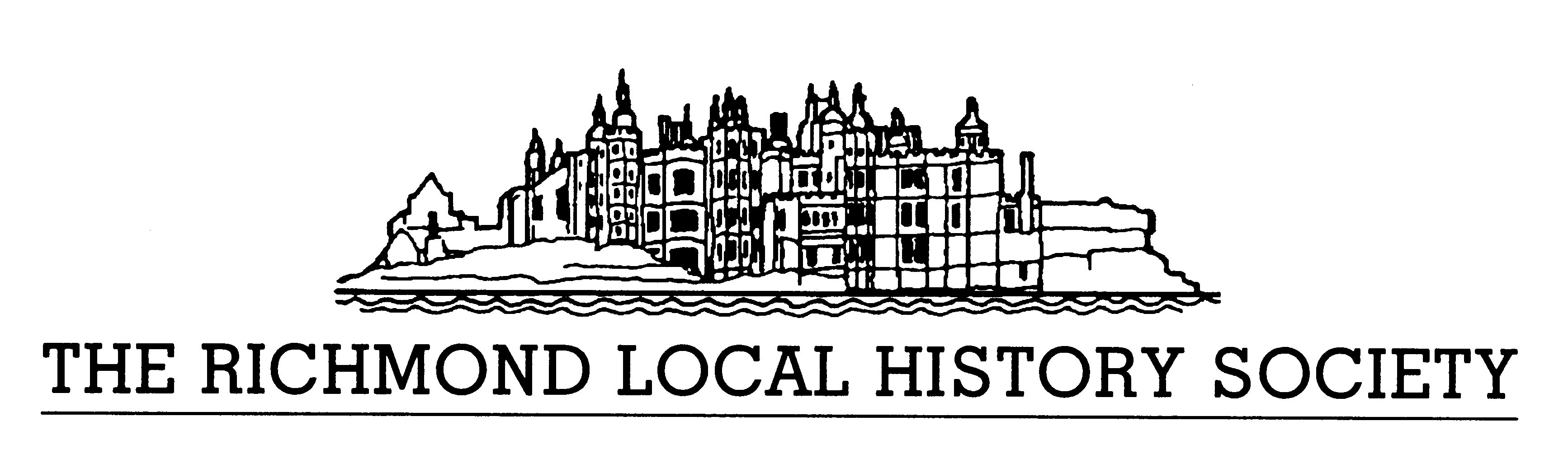 This combined index was compiled by David Frazer, Robert Smith and Judith Church. It was edited and produced by Robert SmithFirst published April 2015 Author index added June 2016 Revised July 2017Latest revision published 22 June 2018                                                                       © Richmond Local History Society 2018